دين حقتأليف:
شيخ عبدالرحمن بن حماد آل عمرترجمه:امین پورصادقیبسم الله الرحمن الرحیمفهرست مطالبفهرست مطالب	‌أمقدمه واهداء	1فصل اول: شناخت الله خالق بزرگ	4اکنون به برخی از این دلایل می‌پردازیم	4دلیل اول: جهان، انسان و حیات	4دلیل دوم: اینکه خداوند متعال نر و ماده را خلق کرده است	7دلیل سوم: مختلف بودن زبان‌ها و رنگ‌ها	7دلیل چهارم: مختلف بودن بهره‌ و نصیب (انسان‌ها)	7دلیل پنجم:	8دلیل ششم:	8دلیل هفتم:	8دلیل هشتم:	8دلیل نهم:	9دلیل دهم:	9یکی از صفات خداوند متعال	9حکمت آفرینش انسان وجن	12زنده‌شدن بعد از مرگ و حسابرسی و پاداش بر مبنای اعمال و بهشت و دوزخ	14بهشت	15دوزخ	15ثبت اعمال و اقوال انسان	17شهادت	19فصل دوم: شناخت رسول الله ج [معجزات پیامبر]	20معجزات رسول الله ج	23دلایل عقلی و نقلی بر اینکه قرآن کلام الله متعال است و محمد فرستاده‌ی او	24ندای ایمان به الله متعال و رسولش محمد علیه الصلاة والسلام	26فصل سوم: شناختن دين حق اسلام	28تعریف اسلام	28ارکان اسلام	31انواع عبادت	33ذبح و نذر و قربانی	34استغاثه و استعانت و استعاذه	35توکل و امید و خشوع	36فرقه نجات‌یافته	40حکم و تشریع فقط حق الله متعال است	42وظیفه پیامبرانی که الله متعال آن‌ها را به پیامبری مبعوث کرده است	43معنای گواهی دادن به اینکه محمد رسول الله است	44پیغام	45نماز رکن دوم از ارکان اسلام	46احکام نماز	481- طهارت و پاکیزگی	482- کیفیت ادای نماز	50زکات، رکن سوم از ارکان اسلام	53روزه، رکن چهارم از ارکان اسلام	55صفت روزه	55حج، رکن پنجم از ارکان اسلام	57تعریف حج	57صفت حج و عمره	60مواقیت	60کیفیت احرام بستن	61اموری که بر محرم حرام است	62ایمان	67کمال دین اسلام	70فصل چهارم: برنامه اسلام	731- در باب علم	732- در رابطه با عقیده	753- در ارتباط با مردم	754- نظارت وجدانی و قلبى مومن	775- در زمینه تکافل و تعاون اجتماعی	786- در باب سیاست داخلی	807- در سیاست خارجی	838- در باب حریت و آزادی	84الف) آزادی عقیده	84نواقض اسلام	85ب) آزادی بیان	88ج) آزادی شخصی	88د) آزادی در محل زندگی	90هـ) آزادی کسب و کار	909- در ارتباط با خانواده	91حقوق پدر و مادر	91حکمت مشروعیت ازدواج	91مفاسد الزام به اکتفا به یک زن	9310- در صحت و سلامتی	9611- در باب اقتصاد و تجارت و صنعت و زراعت	9712- در بیان دشمنان پنهان و راه رهایی از آن‌ها	97دشمن اول: شیطان	97دومین دشمن: انسان	99دشمن سوم: نفس اماره	99دشمن چهارم: انسان‌های شیطان صفت	10013- در مورد اهداف والا و زندگی سعادتمندانه	100فصل پنجم: بررسی برخی از شبهات	1061- کسانی که اسلام را بدنام می‌کنند دو گروه هستند	1062- منابع اسلام	1093- مذاهب اسلامی	1094- فرقه‌های خارج از اسلام	110دعوت به سوی نجات	114مقدمه واهداءالحمد لله رب العالمين والصلاة والسلام على جميع رسل الله وبعد:این پیام نجات (و دعوت بسوى نجات) را به همه خردمندان ـ از مرد و زن ـ تقدیم می‌دارم؛ به این امید که خداوند بلندمرتبه‌ی توانا کسانی را هدایت بخشد که از راه او منحرف شدند و من و کسانی را که در نشر این پیام سهیم بودند، بهترین پاداش‌ها را ارزانی دارد. از این‌رو با استعانت و یاری از خداوند متعال می‌گویم:بدان اى انسان خردمند، نجات و سعادت دنیا و آخرت را نمى‌یابى مگر اینکه پروردگارت را بشناسى که تو را آفریده است و به او ایمان بیاورى و تنها او را عبادت کنى؛ و پیامبرى را بشناسى که پروردگارت به سوی تو و همه انسان‌ها فرستاده است و به او ایمان بیاورى و از او پیروى کنى؛ و دین حق را که پروردگارت که تو را بدان امر نموده بشناسى و به آن ایمان آورده و عمل کنى.کتابی که با عنوان «دین حق» پیش رو دارید بیانگر امور بزرگی است که شناخت و عمل به آن‌ها بر هر مسلمانی واجب است؛ در حاشیه کتاب با تکیه بر کتاب و سنت برخى اصطلاحات و مسایلی را که نیاز به توضیح بیشتری داشت ذکر نمودم؛ چون کلام الهی و احادیث رسول الله تنها مرجع دین حقی است که خداوند متعال جز آن دینی را از هیچ‌کس نمی‌پذیرد.   در این تلاش تقلید کورکورانه را که سبب گمراهی بسیاری از مردم است، ترک نمودم بلکه به ذکر گروه‌هایی پرداختم که ادعای حق بودن می‌کنند درحالی‌که از حقیقت فاصله دارند. تا کسانی که از حقیقت این گروه‌ها بی‌خبر و ناآگاه هستند از آن‌ها بر حذر بوده و فریب ادعا‌ی‌شان را نخورند. و در این مسیر خداوند متعال برای من کافی است و بهترین حامی و سرپرست است.مولف کتاب: شیخ عبدالرحمن بن حماد آل عمراستاد علوم دینیفصل اول:
شناختن خداوند بزرگ و آفريدگار 
[براهین دال بر وجود خداوند متعال]فصل اول:
شناخت الله خالق بزرگبدان اى انسان خردمند پروردگاری که تو را از عدم آفریده و با انواع نعمت‌ها پرورش داده، الله، پرووردگار جهانیان است. خردمندان مومن به الله تعالی او را با چشمان‌شان ندیدند بلکه دلایل و براهین بیانگر وجود او را دیدند، دلایلی که نیز دال بر آن است که او تعالی خالق و مدبر تمام کائنات است؛ و اینگونه او را شناختند.اکنون به برخی از این دلایل می‌پردازیمدلیل اول: جهان، انسان و حیاتاین امور همگی حادث هستند یعنی به وجود آمده‌اند و آغاز و پایانی دارند و روشن است که آنچه به غیر خود نیاز داشته و حادث باشد، مخلوق است و مخلوق نیاز به خالق دارد و این خالق بزرگ «الله» است. و الله کسی است که از ذات مقدسش خبر داده که خالقِ مدبر همه کائنات می‌باشد. و این اخبار از سوی الله متعال در کتاب‌هایی آمده است که بر پیامبرانش نازل کرده است. و پیامبران الهی کلام او را به مردم ابلاغ نمودند و آن‌ها را به ایمان به خداوند و عبدات او تعالی به یگانگی دعوت نمودند. الله متعال در کتابش می‌فرماید: ﴿إِنَّ رَبَّكُمُ ٱللَّهُ ٱلَّذِي خَلَقَ ٱلسَّمَٰوَٰتِ وَٱلۡأَرۡضَ فِي سِتَّةِ أَيَّامٖ ثُمَّ ٱسۡتَوَىٰ عَلَى ٱلۡعَرۡشِۖ يُغۡشِي ٱلَّيۡلَ ٱلنَّهَارَ يَطۡلُبُهُۥ حَثِيثٗا وَٱلشَّمۡسَ وَٱلۡقَمَرَ وَٱلنُّجُومَ مُسَخَّرَٰتِۢ بِأَمۡرِهِۦٓۗ أَلَا لَهُ ٱلۡخَلۡقُ وَٱلۡأَمۡرُۗ تَبَارَكَ ٱللَّهُ رَبُّ ٱلۡعَٰلَمِينَ٥٤﴾ [الأعراف: 54] «(ای مردم) بی‌گمان پروردگار شما الله است که آسمان‌ها و زمین را در شش روز آفرید، سپس بر عرش مستقر شد، شب را به روز می‌پوشاند که شتابان در پی آن می‌رود و خورشید و ماه و ستار‌گان (را آفرید) که مسخر فرمان او هستند، آگاه باشید که آفرینش و فرمانروایی از آنِ او است، پر برکت (و به غایت بزرگ) است الله که پروردگار جهانیان است».معناى اجمالى آیه مبارکه:الله متعال در این آیه به همه انسان‌ها خبر می‌دهد که او تعالی پروردگارشان است که آن‌ها را خلق کرده است؛ و بلکه آسمان‌ها و زمان را در شش روز آفریده است. و نیز خبر می‌دهد که او تعالی بر عرش قرار دارد و عرش بالای بالاى آسمان‌ها قرار دارد و عرش بالاترین مخلوقات و بزرگ‌ترین آن‌ها می‌باشد. و نیز با علم و بینایی و شنوایی خود همراه تمام مخلوقات می‌باشد (و بر آن‌ها اشراف کامل دارد) چنانکه هیچ امرى از امورشان از الله متعال پوشیده نیست. و نیز خبر می‌دهد اوست که روز را به ظلمت شب پوشیده است که به سرعت به دنبال روز شب فرا می‌رسد. و خبر می‌دهد اوست که خورشید و ماه و ستارگان را خلق کرده است و هریک از آن‌ها را در مداری تحت فرمانش در حرکت قرار داده است. و خبر می‌دهد که خلقت و آفرینش و امر و فرمان تنها مخصوص اوست و او تعالی بزرگ و کامل در ذات و صفاتش می‌باشد؛ کسی است که خیز بسیار و همیشگی را عطا می‌نماید و اوست که پروردگار جهانیان است و آن‌ها را با نعمت‌ها پرورش داده است. خداوند متعال می‌فرماید: ﴿وَمِنۡ ءَايَٰتِهِ ٱلَّيۡلُ وَٱلنَّهَارُ وَٱلشَّمۡسُ وَٱلۡقَمَرُۚ لَا تَسۡجُدُواْ لِلشَّمۡسِ وَلَا لِلۡقَمَرِ وَٱسۡجُدُواْۤ لِلَّهِۤ ٱلَّذِي خَلَقَهُنَّ إِن كُنتُمۡ إِيَّاهُ تَعۡبُدُونَ٣٧﴾ [فصلت: 37] «و از نشانه‌های او، شب و روز و خورشید و ماه است؛ برای خورشید و برای ماه سجده نکنید و برای الله که آن‌ها را آفریده است، سجده کنید، اگر تنها او را عبادت می‌کنید».معناى اجمالى آیه:الله متعال در این آیه مبارکه خبر می‌دهد که خورشید و ماه و روز و شب همگی بر وجود او تعالی دلالت می‌کنند و از سجده کردن به خورشید و ماه نهی می‌نماید چراکه این دو همچون سایر مخلوقات مخلوق هستند. و عبادت مخلوق صحیح نیست و سجده کردن نوعی از انواع عبادت است. و خداوند متعال در این آیه همچون آیات دیگر انسان‌ها را امر نموده که تنها به او سجده کنند چراکه او خالقِ مدبرِ شایسته‌ی عبادت می‌باشد. دلیل دوم: اینکه خداوند متعال نر و ماده را خلق کرده استبنابراین وجود نر و ماده دلیلی بر وجود خداوند متعال می‌باشد.دلیل سوم: مختلف بودن زبان‌ها و رنگ‌هااین امر نیز از دلایل وجود خداوند متعال می‌باشد چنانکه هیچ دو نفری از یک صدا یا از یک رنگ برخوردار نیستند بلکه تفاوت‌هایی میان آن‌ها وجود دارد.دلیل چهارم: مختلف بودن بهره‌ و نصیب (انسان‌ها)این مهم نیز دلیل دیگرى بر وجود خداوند متعال است. چنانچه فردی ثروتمند و دیگری فقیر است؛ این یکی رئیس است و دیگری مرئوس؛ درحالی‌که هریک از این افراد از عقل و فکر و علم برخوردار بوده و نسبت به چیزی که در اختیار ندارد از جمله ثروت و شرف و همسر زیبا، حریص است. اما برای هیچ‌کس جز آنچه برای او مقدر شده حاصل نمی‌شود. و این به خاطر حکمت بزرگی است که الله متعال اراده کرده است و آن آزمایش نمودن انسان‌ها با یکدیگر و خدمت آنان به یکدیگر می‌باشد تا مصالح‌ همگی ضایع نگردد. و خداوند متعال در مورد کسی که برای او بهره‌ای در دنیا قرار نداده، خبر داده است که بهره‌ی او از نعمت‌ها را به میزان بیشتری در بهشت ذخیره کرده است با این شرط که با ایمان به الله بمیرد علاوه بر اینکه غالبا خداوند متعال به فقیر مزایای روحی و جسمی می‌بخشد که از آن‌ها بهره‌ می‌برد؛ مزایایی که در بین بسیاری از ثروتمندان دیده نمی‌شود؛ و این از حکمت الله متعال و عدالت او تعالی می‌باشد.دلیل پنجم:خواب و رویای صادقانه که خداوند متعال به وسیله آن فرد خوابیده را بر چیزی از امور غیب آگاه می‌نماید چه در باب بشارت باشد یا بیم.دلیل ششم:مسئله روح که حقیقت آن‌را جز خداوند متعال کسى نمی‌داند.دلیل هفتم:دلیل هفتم انسان و آنچه در بدن وی وجود دارد از جمله: حواس، سیستم عصبی، مخ، دستگاه گوارش و ...دلیل هشتم:نزول باران بر زمین خشک و مرده و روئیدن گیاهان و درخت‌هایی در اشکال و رنگ‌ها و میوه‌ها و ثمرات و منافع مختلف؛ و این از جمله صدها دلیلی است که خداوند متعال در قرآن ذکر نموده است و خبر داده که آن‌ها دلایلی بر وجود او تعالی می‌باشد و اینکه خالق مدبر همه کائنات است. دلیل نهم:سرشت و فطرتی که الله متعال انسان را بر آن آفریده خود گواه وجود او تعالی می‌باشد. چنانکه از بدو خلقت به وجود الله متعال به عنوان خالق و مدبرش ایمان دارد؛ و هرکس این حقیقت را انکار کند درواقع خود را فریب داده و سبب شقاوت خود می‌گردد. از این‌رو کمونیست‌ها در این دنیا زندگی سخت و دشواری دارند و بازگشت‌شان بعد از مرگ به سوی آتش است و این پاداش تکذیب پروردگارشان می‌باشد؛ کسی که او را از عدم خلق کرده است و با نعمت‌ها پرورش داده است مگر اینکه به سوی خداوند متعال توبه کند و به او تعالی و دینش و رسولش ایمان بیاورد. دلیل دهم:برکت و افزونی در برخی از مخلوقات مانند گوسفند و عدم برکت در برخی مانند سگ و گربه. یکی از صفات خداوند متعالیکی از صفات الهی اول بودن خداوند متعال است که هیچ آغاز و ابتدایی برای او تعالی نیست و همیشه زنده است؛ نه می‌میرد و نه نهایت و پایانی دارد؛ بی‌نیاز و قائم به ذات خویش است و به هیچ‌کس نیازی ندارد؛ یکتاست و شریکی ندارد؛ خداوند متعال می‌فرماید: بسم الله الرحمن الرحیم ﴿قُلۡ هُوَ ٱللَّهُ أَحَدٌ١ ٱللَّهُ ٱلصَّمَدُ٢ لَمۡ يَلِدۡ وَلَمۡ يُولَدۡ٣ وَلَمۡ يَكُن لَّهُۥ كُفُوًا أَحَدُۢ٤﴾ [الإخلاص: 1-4] «(ای پیامبر) بگو: «او الله یکتا و یگانه است. الله بی‌نیاز است (و همه نیازمند او هستند). نه (فرزندی) زاده و نه زاده شده است. و هیچ‌کس همانند و همتای او نبوده و نیست».معنى آیات:چون کفار از سید المرسلین راجع به صفات خداوند سوال کردند، او تعالى این سوره را نازل کرد. و در این سوره رسول الله را امر نمود که برای آن‌ها بگوید: الله یکتاست، شریکی برای او نیست؛ الله همیشه زنده‌ی مدبر است؛ سیادت مطلق بر هستی و انسان‌ها و هرچیزی تنها برای اوست؛ و واجب است که انسان‌ها در برآورده کردن نیاز‌های‌شان تنها به او مراجعه کنند. نه (فرزندی) زاده و نه زاده شده است و نه پسری دارد نه دختری نه پدری و نه مادری؛ بلکه در این سوره و سوره‌های دیگر همه این‌ها را به شدت از خود نفی کرده است. چراکه تسلسل در نسل و ولادت از صفات مخلوقات است؛ و خداوند متعال این سخن نصاری را رد می‌کند که گفتند: مسیح پسر خداست؛ چنانکه این سخن یهودیان را رد می‌کند که گفتند: عزیر پسر خداست. و نیز سخن کسانی را رد می‌کند که گفتند: فرشتگان دختران خدا هستند و این سخن باطل را به شدت بر آن‌ها انکار و تقبیح نمود. و خبر داده اوست که مسیح ÷ را با قدرتش بدون پدر از مادرش خلق کرده است. چنانکه آدم پدر بشر را از خاک خلق نمود و همچون خلقت حواء مادر بشر که او را از استخوان دنده آدم آفرید. و آدم او در کنار خود دید. سپس فرزندان آدم را از آب مرد و زنی خلق نمود. درحقیقت خداوند متعال هر چیزی را در ابتدا از عدم خلق نمود. و پس از این مرحله برای (خلقت) مخلوقاتش نظام و قانونی قرار داد که هیچ‌کس را یارای تغییر دادن آن نیست. اما چون خداوند متعال بخواهد این نظام و قانونی را که خود در نظام کائنات قرار داده تغییر دهد، چنین می‌کند. چنانکه عیسی علیه الصلاة والسلام را از مادرش و بدون پدر آفرید و چنانکه به او اجازه داد که در گهواره سخن بگوید و نیز عصای موسی علیه الصلاة والسلام را به اژدهایی متحرک تبدیل نمود، عصایی که چون آن‌را به دریا زد، دریا شکافته شد و موسی و قومش از آن عبور کردند. و از این قبیل است آنجا که ماه را برای خاتم پیامبران محمد ج به دو نیم کرد و به درختان امر نمود که به او سلام کنند و به حیوانات فرمان داد با صوتی که آن‌‌را مردم نیز می‌شنیدند به رسالت پیامبر گواهی دهند. چنانکه می‌گفتند: شهادت می‌دهیم که تو پیامبر خدا هستی؛ و بلکه شبانه سوار بر براق از مسجد الحرام به مسجد الاقصی برده شد و از آنجا به آسمان عروج داده شد درحالی‌که جبرئیل همراه او بود تا اینکه به بالای آسمان رسید و الله متعال با او سخن گفت و نماز را بر او فرض نمود و پس از آن به مسجد الحرام در زمین بازگشت و در مسیر بازگشت اهل هر آسمان را مشاهده نمود؛ و همه‌ی این‌ها تنها در یک شب اتفاق افتاد و قبل از طلوع فجر به پایان رسید؛ قصه اسرا و معراج در قران و احادیث نبوی و کتاب‌های تاریخ مشهور است.از جمله صفات خداوند متعال شنوایی، بینایی، علم، قدرت و اراده است. خداوند متعال همه چیز را می‌بیند و می‌شنود؛ و هیچ چیزی مانع شنیدن و دیدن او نمی‌شود. و از آنچه در رحم زنان است آگاه بوده و آنچه در سینه‌ها پنهان است، می‌داند. و بلکه آنچه را رخ داده و اتفاق می‌افتد می‌داند. و او توانایی است که چون چیزی را اراده کند به آن می‌گوید: باش، پس می‌شود. یکی دیگر از صفات خداوند متعال که ذات مقدسش را به آن توصیف نموده، کلام و سخن گفتن چنانکه بخواهد و هرگاه که بخواهد می‌باشد. چنانکه با موسی علیه الصلاة والسلام سخن گفت و نیز با رسول الله ج سخن گفت؛ و قرآن با حروف و معانی‌اش کلام الله متعال می‌باشد که آن‌را بر رسولش محمد ج نازل کرده است؛ و آن صفتی از صفات خداوند است و مخلوق نیست چنانکه معتزلیان گمراه می‌گویند. و از جمله صفات الله متعال که ذات مقدسش را به آن توصیف نموده و نیز پیامبرانش او را چنین توصیف کرده‌اند، وجه و دو دست و استوا و نزول و رضایت و خشم می‌باشد. چنانکه خداوند متعال از بندگان مومنش راضی می‌شود و بر کافران خشم می‌گیرد. و رضایت و خشم خداوند مانند بقیه صفات خداوند متعال می‌باشد. چنانکه مشابه صفات مخلوقات نیست و نه تاویل می‌شوند و نه به کیفیت آن‌ها پرداخته می‌شود. و در قرآن و سنت ثابت شده است که مومنان خداوند متعال را با چشمان‌شان در عرصات قیامت در بهشت می‌بینند. صفات خداوند متعال در قران و احادیث نبوی به صورت مفصل بیان شده‌اند که برای بررسی بیشتر نیاز به مراجعه دارند.  حکمت آفرینش انسان وجنحکمتی که خداوند متعال به خاطر آن انسان و جن را آفریده عبدات نمودن او تعالی می‌باشد. چون پیش‌تر دانستی که الله پروردگار توست که تو را خلق کرده است پس بدان که الله متعال تو را بیهوده نیافریده است بلکه تو را تنها برای عبادتش خلق کرده است. و دلیل این مهم کلام خداوند متعال است که می‌فرماید: ﴿وَمَا خَلَقۡتُ ٱلۡجِنَّ وَٱلۡإِنسَ إِلَّا لِيَعۡبُدُونِ٥٦ مَآ أُرِيدُ مِنۡهُم مِّن رِّزۡقٖ وَمَآ أُرِيدُ أَن يُطۡعِمُونِ٥٧ إِنَّ ٱللَّهَ هُوَ ٱلرَّزَّاقُ ذُو ٱلۡقُوَّةِ ٱلۡمَتِينُ٥٨﴾ [الذاريات: 56-58] «و من جن و انس را نیافریده ام مگر برای اینکه مرا عبادت کنند. هرگز از آن‌ها روزی نمی‌خواهم و نمی‌خواهم که مرا طعام دهند. بی‌گمان الله است که روزی دهنده است (و او) قدرتمند استوار است».معنى اجمالى آیات:خداوند متعال در آیه اول خبر می‌دهد که او تعالی جن و انسان را برای این آفریده که تنها او را عبادت کنند و در آیه دوم و سوم خبر می‌دهد که از بندگانش بی‌نیاز است و از آن‌ها نه روزی می‌خواهد و نه غذایی؛ چراکه او روزی دهنده نیرومند است؛ کسی که رزق و روزی انسان‌ها و دیگر موجودات از جانب اوست؛ اوست که باران را می‌باراند و انواع رزق و روزی را از زمین می‌رویاند. اما در مورد مخلوقات غیر عاقلی که در زمین وجود دارند، خداوند متعال خبر می‌دهد که آن‌ها را به خاطر انسان آفریده است تا از آن‌ها در مسیر اطاعت از خداوند استفاده نموده و مطابق شریعت الهی در آن‌ها تصرف نماید. و هر مخلوقی و هر حرکت و سکونی در هستی را الله متعال خلق کرده است. و هریک از عالمان و آگاهان به شریعت الهی به اندازه علمش این حقیقت را می‌دانند؛ و حتی اختلاف در روزی و عمر و حوادث و مصیبت‌هایی که روی می‌دهد همگی با فرمان خداوند متعال صورت می‌گیرند. تا به این وسیله بندگان عاقلش را بیازماید؛ پس کسی که به تقدیر الهی راضی باشد و در برابر او تسلیم شده و در راه عملی که مورد رضایت خداوند است تلاش نماید، به رضایت خداوند و سعادت در دنیا و آخرت بعد از مرگ دست می‌یابد. و هرکس به تقدیر الهی راضی نباشد و تسلیم او نشود و او را اطاعت نکند، با خشم خداوند مواجه شده و مورد غضب الهى قرار می‌گیرد و در دنیا و آخرت بدبخت و شقی خواهد بود. از خداوند متعال رضایت او را خواهانیم و از خشمش به او پناه می‌جوییم.زنده‌شدن بعد از مرگ و حسابرسی و پاداش بر مبنای اعمال و بهشت و دوزخچون این مساله روشن شد که خداوند متعال انسان را برای عبادتش خلق کرده است باید بدانیم که خداوند متعال در تمام کتاب‌‌هایی که بر پیامبرانش نازل کرده است خبر داده که انسان را بعد از مرگ زنده می‌کند و او را در برابر عملی که انجام داده مورد محاسبه قرار می‌دهد؛ زیرا انسان با مرگ از دنیای عمل و فنا به جهان پاداش و جاودانگی انتقال می‌یابد. و این بعد از مرگ می‌باشد. هرگاه مدتی را که خداوند برای انسان مقدر نموده تا در این دنیا زندگی کند، تمام شود، به فرشته مرگ دستور می‌دهد که روح انسان را از بدنش جدا کند؛ انسان بعد از اینکه تلخی جان کندن را قبل از خروج روح از بدنش می‌چشد، می‌میرد.  روحی که به الله متعال ایمان داشته باشد و مطیع او بوده است، خداوند متعال جایگاه آن‌را در بهشت قرار می‌دهد و اگر این روح به خداوند کافر بوده و برانگیخته شدهن دوباره و حسابرسی بعد از مرگ را تکذیب می‌کرده، خداوند متعال آن‌را در دوزخ قرار می‌دهد تا اینکه پایان دنیا فرا رسد و قیامت برپا گردد و تمام مخلوقاتی که تا آن روز زنده بودند بمیرند، بنابراین جز خداوند متعال کسی باقی نمی‌ماند؛ سپس خداوند متعال همه مخلوقات حتی حیوانات را زنده می‌کند و هر روحی پس از تشکبل دوباره جسم بسان اول به آن بازمی‌گردد؛ . این برای آغاز حسابرسی انسان‌ها می‌باشد و اینکه در برابر اعمال‌شان پاداش و جزا دریافت کنند. به زنان، مردان، رئیس و مرئوس، ثروتمند و فقیر، به هیچ‌کس در آن روز ظلم نمی‌شود؛ حق مظلوم از ظالم گرفته می‌شود و ظالم در برابر ظلمش قصاص می‌شود حتى حیوانات از کسانی که بر آن‌ها ظلم کرده‌اند و نیز ازیکدیگر قصاص می‌گیرند سپس به حیوانات می‌گویند: خاک شوید، چراکه حیوانات وارد بهشت و دوزخ نمی‌شوند. انسان‌ها و جنیان در برابر اعمالی که انام داده‌اند مورد محاسبه قرار می‌گیرند چنانکه مومنان به خداوند، کسانی که از خداوند متعال اطاعت نمودند و از پیامبرانش پیروی نمودند، وارد بهشت می‌شوند هرچند فقیرترین انسان‌ها بوده باشند و در طرف مقابل کافرانی که دوزخ را تکذیب می‌کردند هرچند پیش از این در دنیا و در میان مردم از ثروتمندان و بزرگان بوده‌اند وارد آتش دوزخ می‌شوند. الله متعال می‌فرماید: ﴿إِنَّ أَكۡرَمَكُمۡ عِندَ ٱللَّهِ أَتۡقَىٰكُمۡۚ﴾ [الحجرات: 13] «همانا گرامی‌ترین شما نزد الله پرهیزگارترین شماست».  بهشتبهشت سرزمین نعمت‌هاست؛ در آن انواع نعمت‌ها وجود دارد چنانکه کسی را یارای توصیف آن‌ها نیست. در بهشت صد درجه وجود دارد، در هر درجه ساکنانی بر حسب قوت ایمان‌شان به الله متعال و اطاعت از او وجود دارد؛ و کمترین درجه‌ای که در بهشت وجود دارد در آن به ساکنانش هفتاد برابر نعمت‌هایی داده می‌شود که در دنیا به بهترین و مرفه‌ترین پادشاهان داده شده است.  دوزخخداوند متعال ما را از آن در پناه خود محفوظ بدارد.دوزخ مکان عذاب در آخرت و بعد از مرگ می‌باشد؛ در آن انواع عذاب و شکنجه وجود دارد که قلب از ذکر آن‌ها به لرزه آمده و اشک بر دیدگان جاری می‌گردد. اگر مرگ در آخرت وجود می‌داشت دوزخیان به مجرد دیدن دوزخ می‌مردند. اما مرگ تنها یک بار است که انسان با آن از دنیا به آخرت منتقل می‌شود؛ در قرآن توصیف کامل مرگ و برانگیخته شدن دوباره و حسابرسی و جزا و پاداش و بهشت و دوزخ آمده است؛ و آنچه در این زمینه ذکر نمودیم تنها اشاره‌ای به این موارد بود.  دلایل برانگیخته شدن پس از مرگ و حسابرسی و جزا و پاداش بسیار زیاد است. خداوند متعال در قرآن می‌فرماید: ﴿۞مِنۡهَا خَلَقۡنَٰكُمۡ وَفِيهَا نُعِيدُكُمۡ وَمِنۡهَا نُخۡرِجُكُمۡ تَارَةً أُخۡرَىٰ٥٥﴾ [طه: 55] «(ما) شما را از آن (=زمین) آفریدیم و در آن باز می‌گردانیم و بار دیگر شما را از آن بیرون می‌آوریم».و می‌فرماید: ﴿وَضَرَبَ لَنَا مَثَلٗا وَنَسِيَ خَلۡقَهُۥۖ قَالَ مَن يُحۡيِ ٱلۡعِظَٰمَ وَهِيَ رَمِيمٞ٧٨ قُلۡ يُحۡيِيهَا ٱلَّذِيٓ أَنشَأَهَآ أَوَّلَ مَرَّةٖۖ وَهُوَ بِكُلِّ خَلۡقٍ عَلِيمٌ٧٩﴾ [يس: 78-79] «و برای ما مَثَلی زد و آفرینش خود را فراموش کرد، گفت: چه کسی (این) استخوان‌ها را (دوباره) زنده می‌کند درحالی‌که پوسیده است؟! بگو: (همان) کسی آن‌را زنده می‌کند که نخستین بار آن‌را پدید آورد و او به هر آفرینشی دانا‌ست».و می‌فرماید: ﴿زَعَمَ ٱلَّذِينَ كَفَرُوٓاْ أَن لَّن يُبۡعَثُواْۚ قُلۡ بَلَىٰ وَرَبِّي لَتُبۡعَثُنَّ ثُمَّ لَتُنَبَّؤُنَّ بِمَا عَمِلۡتُمۡۚ وَذَٰلِكَ عَلَى ٱللَّهِ يَسِيرٞ٧﴾ [التغابن: 7] «کسانی‌که کافر شدند گمان بردند که هرگز برانگیخته نخواهند شد، (ای پیامبر!) بگو: آری، به پروردگارم سوگند، یقیناً (همه) برانگیخته خواهید شد، آنگاه از آنچه می‌کردید به شما خبر خواهند داد و این (کار) بر الله آسان است».معناى اجمالى آیات:در آیه اول خداوند متعال خبر می‌دهد که او تعالی انسان را از زمین خلق کرده است و این زمانی بوده که پدرشان آدم را از خاک خلق کرده است و خبر می‌دهد که بعد از مرگ دوباره آن‌ها را جهت گرامی‌داشت آن‌ها به قبور بازمی‌گرداند و نیز خبر می‌دهد که برای بار دیگر آن‌ها را از زمین بیرون می‌آورد و همه آن‌ها را زنده از قبورشان خارج کرده و مورد حسابرسی قرار داده و به هریک (با توجه به اعمالش) پاداش می‌دهد.  در آیه دوم خداوند متعال این باور و اعتقاد کافری را رد می‌کند که برانگیخته شدن دوباره پس از مرگ را تکذیب نموده و زنده شدن استخوان‌ها بعد از نابودی آن‌ها را بعید می‌داند. خداوند متعال در این آیه این باور را رد می‌کند بلکه خبر می‌دهد که انسان را بعد از مرگ زنده می‌کند چراکه خداوند همان کسی است که بار اول انسان را از عدم پدید آورد. و در آیه سوم خداوند متعال دیدگاه باطل کافرانی را رد می‌کند که برانگیخته شدن بعد از مرگ را تکذیب می‌کنند و پیامبرش را دستور می‌دهد که سوگندی موکد به الله یاد کند که الله متعال آن‌ها را دوباره برمی‌انگیزد و آن‌ها را از آنچه انجام داده‌اند آگاه می‌نماید و بر مبنای اعمال‌شان آنان را پاداش و جزا می‌دهد و این امر بر خداوند آسان است. و در آیه دیگر الله متعال خبر می‌دهد که چون تکذیب کنندگان زندگی دوباره و دوزخ را مبعوث گرداند، آنان را در آتش دوزخ عذاب می‌کند. و به آن‌ها گفته می‌شود: ﴿ذُوقُواْ عَذَابَ ٱلنَّارِ ٱلَّذِي كُنتُم بِهِۦ تُكَذِّبُونَ٢٠﴾ [السجدة: 20] «بچشید عذاب آتشی را که آن‌را تکذیب می‌کردید».ثبت اعمال و اقوال انسانخداوند متعال خبر داده که او تعالی آنچه را که هر انسانی در آینده می‌گوید و هر عمل خوب و بدی را که آشکارا یا در نهان انجام می‌دهد می‌داند؛ و خبر داده که این موارد را در لوح محفوظ نزد خودش نوشته و ثبت کرده است قبل از اینکه آسمان و زمین و انسان و دیگر موجودات را خلق کند؛ و خبر داده که علاوه بر این دو فرشته را مامور هر انسانی قرار داده است یکی در سمت راست او که نیکی‌هایش را ثبت می‌کند و دیگری در سمت چپ که بدی‌هایش را ثبت می‌کند؛ چنانکه از ثبت هیچ عملی دریغ نمی‌کنند و چیزی از قلم آن‌ها نمی‌افتد. و خداوند متعال خبر داده که در روز قیامت به هر انسانی پرونده اعمالش داده می‌شود؛ پرونده‌ای که در آن همه اقوال و اعمالش ثبت شده‌اند. پس آن‌ها را می‌خواند و چیزی از آن‌ها را انکار نمی‌کند و هرکس چیزی از آن‌ها را انکار کند خداوند متعال گوش و چشم و دستان و پاها و پوستش را به سخن می‌آورد تا تمام انچه را انجام دادند بازگو کنند. بیان این مساله به تفصیل در قرآن آمده است. خداوند متعال می‌فرماید: ﴿مَّا يَلۡفِظُ مِن قَوۡلٍ إِلَّا لَدَيۡهِ رَقِيبٌ عَتِيدٞ١٨﴾ [ق: 18] «هیچ سخنی را بر زبان نمی‌آورد، مگر اینکه نزدش مراقبی حاضر (و آماده نوشتن) است». و می‌فرماید: ﴿وَإِنَّ عَلَيۡكُمۡ لَحَٰفِظِينَ١٠ كِرَامٗا كَٰتِبِينَ١١ يَعۡلَمُونَ مَا تَفۡعَلُونَ١٢﴾ [الانفطار: 10-12] «و بی‌گمان نگهبانانی (از فرشتگان) بر شما گمارده شده‌اند. که نویسندگانی بزرگوار هستند. آنچه را انجام می‌دهید می‌دانند (و اعمال نیک و بد شما را یادداشت می‌کنند)».شرح آیات:خداوند متعال خبر می‌دهد که برای هر انسانی دو فرشته مامور کرده است، یکی در سمت راست او که رقیب نام دارد و نیکی‌های وی را می‌نویسد و دیگری در سمت چپ او که عتید نام دارد و بدی‌های او را می‌نویسد. و خداوند متعال در دو آیه اخیر خبر می‌دهد که فرشتگانی گرامی بر انسان‌ها مامور نموده است که تمام افعال‌شان را می‌نویسند و به آن‌ها قدرت و توانایی اطلاع و آگاهی به تمام افعال‌شان و ثبت آن‌ها را داده است. چنانکه خود آن‌ها را می‌داند و قبل از خلقت ایشان آن‌ها را در لوح محفوظ نزد خود ثبت نموده است.شهادتگواهی می‌دهم که معبود بر حقی جز الله نیست و گواهی می‌دهم که محمد فرستاده اوست؛ و گواهی می‌دهم که بهشت، حق و دوزخ حق است. و قیامت آمدنی است و هیچ شک و تردیدی در آن نیست و خداوند متعال کسانی را که در قبور هستند برای حسابرسی و پاداش دوباره زنده می‌کند. و هر آنچه خداوند متعال در کتابش یا بر زبان رسولش از آن‌ها خبر داده حق است؛ و ای عاقل تو را فرامی‌خوانم به ایمان به این شهادت و اعلان آن و عمل به معنای آن، که این راه نجات است. فصل دوم:
شناخت رسول الله ج [معجزات پیامبر]ای عاقل، چون این مطلب روشن شد که الله متعال پروردگار توست که تو را خلق کرده است و تو را پس از مرگ دوباره زنده می‌کند تا در برابر اعمالت به تو پاداش دهد، پس بدان که الله متعال به سوی تو و همه انسان‌ها رسولی را فرستاده که تو را به اطاعت و پیروی از او امر کرده است. و بیان نموده که هیچ راهی برای شناخت عبادت صحیح او تعالی وجود ندارد مگر با پیروی از رسولی که فرستاده و عبادت نمودن الله متعال با شریعتی که این رسول را به همراه آن فرستاده است.و این رسول گرامی که بر همه انسان‌ها ایمان به او و پیروی از او واجب است، خاتم پیامبران می‌باشد و فرستاده الله به سوی همه انسان‌ها محمد پیامبر امی می‌باشد. کسی که موسی و عیسی در بیش از چهل موضع در تورات و انجیل به آمدن او بشارت دادند؛ آیاتی که یهود و نصاری قبل از بازی کردن و تحریف نمودن این دو کتاب در آن‌ها می‌خواندند. و این پیامبر گرامی که الله متعال با فرستادن او سلسله ارسال پیامبران را پایان داد و او را به سوی همه انسان‌ها فرستاد محمد بن عبد الله بن عبدالمطلب هاشمی قریشی، شریف‌ترین و راستگوترین فرد در بهترین قبیله بر روی زمین می‌باشد. رسول الله از نسل پیامبر خدا اسماعیل فرزند پیامبر الهی ابراهیم می‌باشد. خاتم پیامبران محمد علیه الصلاة والسلام در مکه در سال 570 م متولد شد. در شبی که ایشان متولد شدند و در لحظه‌ای که از شکم مادر خارج شدند، نور بزرگی هستی را روشن نمود چنانکه مردم حیران شدند و در کتاب‌های تاریخ ثبت شد و بت‌هایی را که قریشیان در کعبه در مکه عبادت می‌کردند شکست و ایوان کسری پادشاه فارس به لرزه درآمد و بیش از ده بالکون آن فروریخت و آتش فارسیان که آن‌را عبادت می‌کردند خاموش شد؛ آتشی که قبل از این در حدود دو هزار سال خاموش نشده بود.   همه این‌ها اعلانی از سوی الله متعال برای زمینیان بود مبنی بر اینکه خاتم پیامبران متولد شده و بزودی بت‌ها را درهم می‌شکند؛ بت‌هایی که به جای الله متعال عبادت می‌شوند. و بزودی فارس و روم را به سوی عبادت الله تعالی به یکتایی و وارد شدن به دین حقش فرامی‌خواند؛ پس اگر ایشان از پذیرفتن دعوتش اباورزند، او و پیروانش با آن‌ها به جهاد برمی‌خیزند و الله تعالی ایشان را بر آن‌ها پیروز می‌گرداند و دینش را که نورش در زمین است منتشر می‌نماید؛ و این چیزی است که عملا بعد از بعثت رسول الله ج به وقوع پیوست.الله متعال خاتم پیامبران را با ویژگی‌های از دیگر پیامبران متمایز نموده است از جمله:او خاتم پیامبران است چنانکه بعد از او هیچ رسول و نبی نخواهد بود.رسالت او برای همه انسان‌ها می‌باشد؛ چنانکه همه انسان‌ها امت رسول الله می‌باشند؛ هرکس از او اطاعت نموده و پیروی کند وارد بهشت می‌شود و هرکس راه نافرمانی از را در پیش گیرد به دوزخ انداخته می‌شود. حتی یهود و نصاری مکلف به پیروی از رسول الله هستند و هرکس از او پیروی نکند و به او ایمان نیاورد، به موسی و عیسی و تمام پیامبران کافر است و موسی و عیسی و تمام پیامبران از کسی که از محمد ÷ پیروی نمی‌کند بیزار و بری هستند. زیرا خداوند متعال به آن‌ها امر نموده که به آمدن او بشارت دهند و امت‌های‌شان را به پیروی از او فراخوانند آنگاه که الله متعال او را مبعوث نمود. و چون دینی که خداوند او را با آن مبعوث نموده همان دینی است که خداوند متعال پیامبرانش را با آن فرستاده است؛ (با این تفاوت که) کمال این دین را در عهد این رسول گرامی قرار داده است. بنابراین برای هیچ‌کس جایز نیست بعد از بعثت محمد ج به دینی جز اسلام گردن نهد؛ اسلامی که خداوند متعال او را با آن فرستاده است. چراکه اسلام دین کاملی است که خداوند متعال با آن همه ادیان را منسوخ کرده است و دین حق و محفوظ می‌باشد. اما یهودیت و نصرانیت ادیانی هستند که دستخوش تحریف‌ قرار گرفته‌اند و چنانکه خداوند متعال آن‌ها را نازل کرده باقی نماندند؛ پس هر مسلمانی پیرو محمد باشد، درواقع پیرو موسی و عیسی و همه پیامبران می‌باشد. و هرکس اسلام را نپذیرد و وارد اسلام نشود، درواقع به موسی و عیسی و همه پیامبران کافر می‌باشد هرچند خود ادعا کند از پیروان موسی یا عیسی می‌‌باشد. و بر این اساس است که گروهی از عاقلان و منصفان از عبادت‌گزاران نصرانی و علمای یهود، بلافاصله به محمد ج ایمان آوردند و وارد اسلام شدند.معجزات رسول الله جسیره‌نویسان در خلال ثبت تاریخ و سیرت رسول الله به شمردن معجزات پیامبر پرداخته‌اند. معجزاتی که بر صدق رسالتش دلالت می‌کنند که تعداد آن‌ها به بیش از هزار معجزه می‌رسد. از جمله:مهر نبوت که خداوند متعال آن‌را در میان دو کتف پیامبر قرار داده بود؛ که بر آن «محمد رسول الله» نوشته بود و مانند دانه‌ای بود.سایه نمودن ابر بر رسول الله زمانی که در آفتاب داغ تابسان راه می‌رفت.تسبیح گفتن سنگریزه‌ها در دستان پیامبر و سلام کردن درخت به ایشان.خبر دادن ایشان از امور غیبی که در آخرالزمان رخ می‌دهند؛ چنانکه هریک پس از دیگری همچنان که رسول الله خبر دادند، رخ می‌دهند.این امور غیبی که بعد از وفات خاتم پیامبران محمد ج تا پایان دنیا رخ می‌دهند و خداوند متعال ایشان را از آن‌ها آگاه نموده و در مورد آن‌ها خبر داده است، در کتاب‌های حدیث و نشانه‌های قیامت ثبت شده‌اند؛ کتاب‌هایی مانند: «النهایة» نوشته‌ی ابن کثیر و ابوابی چون «الأخبار المشاعة في أشراط الساعة» و «أبواب الفتن والملاحم» در کتاب‌های حدیث؛ این معجزات شبیه معجزات پیامبران قبل از ایشان می‌باشد اما الله متعال معجزه‌ای عقلی را به ایشان اختصاص داده که تا پایان دنیا باقی می‌باشد. معجزه‌ای که آن‌را به هیچ‌یک از پیامبران نداده است و آن قرآن عظیم (کلام الهی) است؛ قرآنی که خداوند متعال خود حفظ آن‌را بر عهده گرفته است بنابراین هیچ‌کس را یارای تحریف آن نیست و نمی‌‌تواند دست تحریف به سوی آن دراز کند؛ و اگر کسی تلاش کند حتی حرفی از آن‌را تحریف کند، رسوا می‌شود؛ این صدها میلیون نسخه از قرآن است که در اختیار مسلمانان قرار دارد که حتی یکی از آن‌ها با دیگری متفاوت نیست حتی در یک حرف؛ اما نسخه‌های تورات و انجیل متعدد هستند و با یکدیگر تفاوت دارند چون وقتی خداوند متعال حفظ این دو کتاب را به یهود و نصاری واگذار نمود، آن‌ها با این دو کتاب آسمانی بازی کردند و دست به تحریف آن‌ها بردند؛ اما خداوند متعال حفظ قرآن را به هیچ‌کس واگذار نکرده و بلکه خود عهده‌دار حفاظت آن شده است. چنانکه می‌فرماید: ﴿إِنَّا نَحۡنُ نَزَّلۡنَا ٱلذِّكۡرَ وَإِنَّا لَهُۥ لَحَٰفِظُونَ٩﴾ [الحجر: 9] «همانا ما قرآن را نازل کردیم و قطعاً ما نگهبان آن هستیم».دلایل عقلی و نقلی بر اینکه قرآن کلام الله متعال است و محمد فرستاده‌ی اواز جمله دلایل عقلی و منطقی مبنی بر اینکه قرآن کلام الله متعال است و محمد فرستاده‌ی اوست، این است که: زمانی که کفار قریش رسول الله را تکذیب نمودند -مانند سایر تکذیب‌کنندگانی که در امت‌های قبل بودند- و گفتند: قرآن کلام الله نیست، الله متعال آن‌ها را به مبارزه طلبید و تحدی نمود که مانند این قرآن را بیاورند اما علی رغم اینکه قرآن به زبان آن‌ها بود و فصیح‌ترین اعراب بودند و در میان‌شان بزرگ‌ترین خطیبان و اهل بلاغت و بزرگان شعر و شاعری وجود داشتند از این درخواست عاجز ماندند. سپس الله متعال تحدی نمود اگر قرآن را دروغ می‌پندارند، ده سوره مانند آن‌ دروغ بیاورند که این بار هم از اجابت عاجز ماندند؛ در مرحله سوم تحدی نمود که تنها یک سوره مانند قرآن را بیاورند اما باز هم عاجز ماندند؛ پس از این بود که عجز و ناتوانی آن‌ها را بیان داشت. و بلکه همه انسان‌ها و جنیان از آوردن مثل و مانند قرآن عاجز و ناتوانند هرچند یکدیگر را در این زمینه یاری کنند. خداوند متعال می‌فرماید: ﴿قُل لَّئِنِ ٱجۡتَمَعَتِ ٱلۡإِنسُ وَٱلۡجِنُّ عَلَىٰٓ أَن يَأۡتُواْ بِمِثۡلِ هَٰذَا ٱلۡقُرۡءَانِ لَا يَأۡتُونَ بِمِثۡلِهِۦ وَلَوۡ كَانَ بَعۡضُهُمۡ لِبَعۡضٖ ظَهِيرٗا٨٨﴾ [الإسراء: 88] «(ای پیامبر) بگو: اگر انس و جن (همگی) گرد آیند بر آن که همانند این قرآن را بیاورند، (هرگز) همانند آن‌را نخواهند آورد، هرچند برخی از آنان یاور برخی (دیگر) باشند».بنابراین اگر قرآن کلام محمد می‌بود یا کلام بشری می‌بود، کسانی که هم زبان او بودند می‌توانستند مانند آن‌را ذکر کنند. اما قرآن کلام الله است و فضل و برتری کلام الله بر کلام بشر، همچون فضل الله تعالی بر بشر می‌باشد. و از آنجا که برای الله متعال مثل و مانندی وجود ندارد، برای کلام او نیز مثل و مانندی وجود ندارد. و با این توضیح روشن شد که قرآن کلام الله و محمد فرستاده‌ی او می‌باشد. چراکه کلام الله جز با فرستاده‌ای از سوی او نمی‌آید. الله متعال می‌فرماید: ﴿مَّا كَانَ مُحَمَّدٌ أَبَآ أَحَدٖ مِّن رِّجَالِكُمۡ وَلَٰكِن رَّسُولَ ٱللَّهِ وَخَاتَمَ ٱلنَّبِيِّ‍ۧنَۗ وَكَانَ ٱللَّهُ بِكُلِّ شَيۡءٍ عَلِيمٗا٤٠﴾ [الأحزاب: 40] «محمد پدر هیچ‌یک از مردان شما نیست و لیکن رسول الله و خاتم پیامبران است و الله به هر چیز آگاه است». و می‌فرماید: ﴿وَمَآ أَرۡسَلۡنَٰكَ إِلَّا كَآفَّةٗ لِّلنَّاسِ بَشِيرٗا وَنَذِيرٗا وَلَٰكِنَّ أَكۡثَرَ ٱلنَّاسِ لَا يَعۡلَمُونَ٢٨﴾ [سبأ: 28] «و (ای پیامبر!) ما تو را برای همه مردم جز بشارت‌دهنده و بیم‌دهنده نفرستادیم و لیکن بیشتر مردم نمی‌دانند». و می‌فرماید: ﴿وَمَآ أَرۡسَلۡنَٰكَ إِلَّا رَحۡمَةٗ لِّلۡعَٰلَمِينَ١٠٧﴾ [الأنبياء: 107] «و (ای پیامبر) تو را جز رحمتی برای جهانیان نفرستادیم».معنای اجمالی آیات:الله متعال در آیه اول خبر می‌دهد محمد ج رسول و فرستاده او به سوی همه انسان‌هاست و او خاتم پیامبران است که بعد از او پیامبری نیست؛ و خبر می‌دهد که او را برای رسالتش و اینکه خاتم پیامبران باشد برگزیده است. چراکه می‌داند او شایسته‌ترین و سزاوارترین انسان‌ها برای این مهم است. و در آیه دیگر خبر می‌دهد که رسول و فرستاده‌اش محمد را برای همه انسان‌ها فرستاده است، برای سیاه و سفید، عرب و عجم؛ و خبر می‌دهد که اکثر و بیشتر مردم حق را نمی‌دانند لذا گمراه شده و به خاطر عدم پیروی از محمد ج کافر شدند. ‌ و الله متعال در آیه سوم رسولش محمد ÷ را مخاطب نموده و به او خبر می‌دهد که او را به عنوان رحمتی برای جهانیان فرستاده است؛ بنابراین او رحمت الله است که با او انسان‌ها را گرامی داشته است. پس هرکس به او ایمان آورد و از او پیروی کند، درحقیقت رحمت الهی را پذیرفته است و هرکس به محمد ایمان نیاورد و از او پیروی نکند، درحقیقت رحمت الهی را رد کرده است و مستحق آتش و عذاب دردناک است. ندای ایمان به الله متعال و رسولش محمد علیه الصلاة والسلامبنابراین ای عاقل، تو را به سوی ایمان به الله به عنوان رب و پروردگار و ایمان به رسولش محمد به عنوان رسول او فرامی‌خوانیم؛ و نیز تو را به پیروی از او و عمل به شریعتش که خداوند او را با آن مبعوث کرده، دعوت می‌کنیم؛ و آن دین اسلام است که مصدر آن قرآن (کلام الله) و احادیث خاتم پیامبران محمد ج می‌باشد؛ احادیثی که از او ثابت شده‌اند. چراکه الله متعال او را معصوم نموده است لذا جز به امر الهی امر نمی‌کند و از چیزی جز آنچه الله متعال نهی کرده، نهی نمی‌کند. پس با قلبی خالصانه بگو: ایمان آوردم که تنها الله پروردگار من و معبود من است؛ و بگو: ایمان آوردم که محمد رسول الله است و از او پیروی می‌کنم؛ چراکه تنها راه نجات تو همین است و بس؛ خداوند متعال من و تو را سعادت و نجات نصیب گرداند؛ آمین فصل سوم:
شناختن دين حق اسلامای عاقل، چون این مطلب روشن شد که الله متعال پرورگار توست که تو را خلق کرده و روزی می‌دهد و او یگانه معبود حقی است که شریکی ندارد و بر تو واجب است که تنها او را عبادت کنی؛ و نیز دانستی که محمد فرستاده الله به سوی تو و همه انسان‌هاست، پس بدان که ایمانت به الله متعال و رسولش محمد علیه الصلاة والسلام صحیح نیست مگر اینکه دین اسلام را بشناسی و به آن ایمان آورده و عمل کنی؛ چراکه اسلام دینی است که الله متعال آن‌را برگزیده و پیامبرانش را به آن امر نموده است و خاتم پیامبران محمد ج را با آن به سوی همه انسان‌ها فرستاده است و بر آن‌ها عمل به آن‌را واجب نموده است. تعریف اسلامخاتم پیامبران و فرستاده‌ی الله متعال به سوی همه انسان‌ها می‌فرماید: «الْإِسْلَامُ أَنْ تَشْهَدَ أَنْ لَا إِلَهَ إِلَّا اللهُ وَأَنَّ مُحَمَّدًا رَسُولُ اللهِ صَلَّى اللهُ عَلَيْهِ وَسَلَّمَ، وَتُقِيمَ الصَّلَاةَ، وَتُؤْتِيَ الزَّكَاةَ، وَتَصُومَ رَمَضَانَ، وَتَحُجَّ الْبَيْتَ إِنِ اسْتَطَعْتَ إِلَيْهِ سَبِيلًا» «اسلام عبارت است از گواهی دادن به اینکه معبود بر حقی جز الله نیست و محمد فرستاده‌ی اوست و اینکه نماز را برپاداری و زکات را بپردازی و رمضان را روزه بگیری و در صورت توانایی حج بیت الله را انجام دهی».بنابراین اسلامی دین جهانی است که الله متعال همه انسان‌ها را بدان امر کرده است و پیامبران الهی به آن ایمان داشتند و اسلام‌ خود را برای الله متعال اعلان نمودند؛ و الله متعال بیان داشته که اسلام دین حق است و از هیچ‌کس دینی جز آن‌را نمی‌پذیرد؛ الله متعال می‌فرماید: ﴿إِنَّ ٱلدِّينَ عِندَ ٱللَّهِ ٱلۡإِسۡلَٰمُۗ﴾ [آل عمران: 19] «همانا دین (حق) نزد الله، اسلام است». و می‌فرماید: ﴿وَمَن يَبۡتَغِ غَيۡرَ ٱلۡإِسۡلَٰمِ دِينٗا فَلَن يُقۡبَلَ مِنۡهُ وَهُوَ فِي ٱلۡأٓخِرَةِ مِنَ ٱلۡخَٰسِرِينَ٨٥﴾ [آل عمران: 85] «و هرکس دینی غیر از اسلام برگزیند، هرگز از او پذیرفته نخواهد شد و او در آخرت از زیانکاران است».معنای اجمالی آیات:الله متعال خبر می‌دهد که دین نزد او فقط اسلام است و در آیه دیگر خبر می‌دهد از هیچ‌کس دینی جز اسلام را نمی‌پذیرد و بعد از مرگ فقط مسلمانان هستند که سعادتمند می‌باشند و کسانی که بر دینی جز اسلام می‌میرند، در آخرت از زیانکاران بوده و در آتش عذاب می‌شوند.و بر این اساس است که همه پیامبران اسلام‌شان را برای الله متعال اعلان نمودند و از کسانی که اسلام نیاوردند، اعلان بیزاری کردند؛ پس اگر کسی از یهود و نصارا خواهان سعادت و نجات است باید وارد اسلام شود و از رسول اسلام محمد علیه الصلاة والسلام پیروی کند تا اینکه پیرو حقیقی موسی و عیسی علیهما الصلاة والسلام باشد. چراکه موسی و عیسی و محمد و تمام پیامبران الهی مسلمان بوده‌اند. همه آن‌ها به اسلام دعوت داده‌اند چون اسلام دینی است که الله متعال آن‌ها را با آن مبعوث کرده است؛ و برای هیچ‌یک از کسانی که بعد از بعثت خاتم پیامبران محمد علیه الصلاة والسلام تا پایان دنیا بوده و خواهد بود، جایز و روا نیست که خود را مسلمان بنامد و الله متعال این ادعا را از وی نمی‌پذیرد مگر زمانی که به محمد به عنوان رسول الله ایمان داشته باشد و از او پیروی کند و به قرآنی که الله متعال بر او نازل کرده عمل کند. الله متعال در قرآن می‌فرماید: ﴿قُلۡ إِن كُنتُمۡ تُحِبُّونَ ٱللَّهَ فَٱتَّبِعُونِي يُحۡبِبۡكُمُ ٱللَّهُ وَيَغۡفِرۡ لَكُمۡ ذُنُوبَكُمۡۚ وَٱللَّهُ غَفُورٞ رَّحِيمٞ٣١﴾ [آل عمران: 31] «بگو: اگر الله را دوست می‌دارید، پس از من پیروی کنید تا الله شما را دوست بدارد و گناهان‌تان را برای‌تان بیامرزد و الله آمرزنده‌ی مهربان است». معنای اجمالی آیه:الله متعال به رسولش محمد امر می‌کند به کسانی که ادعای محبت و دوستی الله می‌کنند، بگوید: اگر واقعاً الله را دوست دارید پس از من پیروی کنید تا الله نیز شما را دوست داشته باشد؛ چون الله متعال شما را دوست نمی‌دارد و گناهان‌تان را نمی‌بخشد مگر زمانی که به رسولش محمد ایمان آورده و از او پیروی کنید.و این اسلامی که الله متعال رسولش محمد ج را با آن به سوی همه‌ی انسان‌ها فرستاده است، اسلامی کامل و شامل و آسان است که الله متعال آن‌را کامل نموده و به عنوان دین برای بندگانش برگزیده است چنانکه دینی جز آن‌را از آن‌ها نمی‌پذیرد. الله متعال در قرآن می‌فرماید: ﴿ٱلۡيَوۡمَ أَكۡمَلۡتُ لَكُمۡ دِينَكُمۡ وَأَتۡمَمۡتُ عَلَيۡكُمۡ نِعۡمَتِي وَرَضِيتُ لَكُمُ ٱلۡإِسۡلَٰمَ دِينٗاۚ﴾ [المائدة: 3] «امروز دین شما را کامل کردم و نعمت خود را بر شما تمام نمودم و اسلام را (بعنوان) دین برای شما برگزیدم».معنای اجمالی:الله متعال در این آیه که آن‌را درحالی بر خاتم پیامبران محمد علیه‌الصلاة والسلام نازل نموده که در عرفات در مکه و در حجة الوداع همراه مسلمانان توقف کرده و به مناجات الهی و خواندن او مشغول‌اند و پیامبر در آخرین لحظات عمر مبارک خود می‌باشد، بعد از اینکه الله متعال او را یاری نمود و اسلام را منتشر ساخت و نزول قرآن کامل شد، خبر می‌دهد که برای مسلمانان دین‌شان را کامل کرده است و با بعثت رسولش محمد ج و نازل کردن قرآن بر او نعمتش را بر آن‌ها تمام کرده است. و خبر می‌دهد که اسلام را به عنوان دین‌شان برای آن‌ها برگزیده است که هرگز بر آن خشم نمی‌گیرد و هرگز از کسی دینی جز آن‌را نمی‌پذیرد؛ و الله متعال خبر می‌دهد اسلامی که رسولش محمد را با آن به سوی همه انسان‌ها مبعوث نموده، دین کامل و شامل و شایسته‌ای است برای هر زمان و مکان و امتی؛ و آن دین علم و آسانی و عدالت و خیر است؛ برنامه واضح و کامل و استواری است برای همه امور زندگی؛ دین است و دولت؛ دربردارنده منهج درست برای حکم و قضاوت و سیاست و مسایل اجتماعی و اقتصادی می‌باشد. و به طور کلی دربردارنده همه مواردی است که بشر در طول حیاتش بدان نیاز دارد و در یک کلام دینی است که سعادت آن‌ها در دنیا و آخرت را به دنبال دارد.ارکان اسلامرکن اول گواهی دادن به اینکه تنها معبود بر حق الله است و محمد رسول و فرستاده‌ی اوست. [انواع عبادت] [دعا]ارکان اسلام:اسلام کاملی که الله متعال رسولش محمد علیه الصلاة والسلام را با آن فرستاده است پنج رکن اساسی دارد که انسان مسلمان حقیقی محسوب نمی‌شود تا اینکه به آن‌ها ایمان داشته باشد و آن‌ها را انجام دهد که عبارتند از:گواهی دادن به اسنکه هیچ معبود بر حقی جز الله نیست و محمد رسول و فرستاده اوست.نماز خواندنپرداختن زکاتروزه‌ی رمضانحج بیت الله الحرام برای کسی که توانایی آن‌را دارد.رسول الله ج فرمودند: «بني الإسلام على خمس: شهادة أن لا إله إلا الله، وأن محمدا رسول الله، وإقام الصلاة، وإيتاء الزكاة، وحج البيت، وصوم رمضان» «اسلام بر پنج پایه استوار است: گواهی دادن به اینکه معبود بر حقی جز الله نیست و محمد فرستاده‌ی اوست؛ و بر پا نمودن نماز و پرداختن زکات و و حج بیت الله و روزه رمضان». دلایل قرآنی در بیان تفصیلی ارکان اسلام خواهد آمد.رکن اول: گواهی دادن به اینکه معبود بر حقی جز الله نیست و محمد فرستاده اوست. این گواهی معنایی دارد که واجب است هر مسلمانی آن‌را دانسته و به مقتضای آن عمل کند. اما اینکه تنها آن‌را بر زبان آورده و معنای آن‌‌‌‌‌را نداند و بدان عمل نکند سودی برای او ندارد؛ معنای «لا إله إلا الله» این است که معبود بر حقی در زمین و آسمان جز الله یکتا وجود ندارد، او تعالی معبود بر حق است و هر معبودی جز او باطل است و معنای «الإله» معبود است.و کسی که غیرالله را عبادت می‌کند کافر به الله و مشرک است هرچند کسی را که عبادت می‌کند و معبود اوست پیامبر یا یکی از اولیای الهی باشد و هرچند به حجت تقرب جستن به وسیله آن به الله متعال و توسل به آن باشد. زیرا مشرکانی که رسول الله با آن‌ها جنگید پیامبران و اولیا را عبادت نمی‌کردن مگر به همین دلیل و حجت؛ اما این دلیل و حجتی باطل و مردود است چراکه تقرب جستن به الله متعال و توسل جستن به او با عبادت غیر او نمی‌باشد بلکه به وسیله اسما و صفاتش و اعمال نیکی می‌باشد که خود به آن‌ها امر نموده است مانند نماز و صدقه و ذکر و روزه و جهاد و حج و نیکی به پدر و مادر و اعمالی از این قبیل؛ و نیز به دعای مومن زنده‌ی حاضر برای برادرش می‌باشد.انواع عبادتعبادت انواع واشکال زیادی دارد که به برخی از آن‌ها اشاره می‌کنیم.دعا: عبارت است از خواستن نیازهایی که جز الله متعال را یارای برآورده کردن آن‌ها نیست. مانند باراندن باران، شفا دادن بیمار، بر طرف کردن سختی‌هایی که در برطرف کردن آن‌ها مخلوق عاجز است؛ و از این قبیل است خواستن بهشت و نجات از آتش دوزخ و خواستن فرزند و رزق و سعادت و مواردی از این قبیل..همه این موارد تنها از الله متعال خواسته می‌شود بنابراین اگر کسی از مخلوق زنده یا مرده چیزی از این امور را بخواهد و طلب کند درحقیقت او را عبادت کرده است. الله متعال بندگانش را امر می‌کند که تنها او را بخوانند و خبر می‌دهد که دعا عبادت است و هرکس آن‌را متوجه غیر او کند، از دوزخیان خواهد بود: ﴿وَقَالَ رَبُّكُمُ ٱدۡعُونِيٓ أَسۡتَجِبۡ لَكُمۡۚ إِنَّ ٱلَّذِينَ يَسۡتَكۡبِرُونَ عَنۡ عِبَادَتِي سَيَدۡخُلُونَ جَهَنَّمَ دَاخِرِينَ٦٠﴾ [غافر: 60] «و پروردگار شما فرمود: مرا بخوانید تا (دعای) شما را اجابت کنم همانا کسانی‌ که از عبادت من سرکشی می‌کنند، به زودی با خواری به جهنم وارد می‌شوند».و الله متعال خبر می‌دهد کسانی جز او که دعا متوجه آن‌ها است مالک هیچ نفع و ضرری برای هیچ‌کس نیستند هرچند از پیامبران یا اولیا باشند. ﴿قُلِ ٱدۡعُواْ ٱلَّذِينَ زَعَمۡتُم مِّن دُونِهِۦ فَلَا يَمۡلِكُونَ كَشۡفَ ٱلضُّرِّ عَنكُمۡ وَلَا تَحۡوِيلًا٥٦﴾ [الإسراء: 56] «(ای پیامبر!) بگو: کسانی را که به جای او (معبود خود) می‌پندارید، بخوانید، پس آن‌ها نه می‌توانند بلا (و مشکلی) را از شما دورسازند و نه تغییر دهند».و می‌فرماید: ﴿وَأَنَّ ٱلۡمَسَٰجِدَ لِلَّهِ فَلَا تَدۡعُواْ مَعَ ٱللَّهِ أَحَدٗا١٨﴾ [الجن: 18] «و اینکه مساجد از آنِ الله است، پس کسی را با الله نخوانید».ذبح و نذر و قربانییکی از انواع عبادات ذبح و نذر و قربانی دادن می‌باشد؛ بنابراین هرگز جایز و روا نیست که انسان با ریختن خونی یا دادن قربانی یا با نذری تقرب جوید مگر به سوی الله متعال؛ و هرکس برای غیرالله حیوانی را ذبح کند مثلا برای قبری یا برای جنی ذبح نماید، درحقیقت غیرالله را عبادت کرده است و مستحق لعنت و نفرین الهی قرار می‌گیرد. الله متعال می‌فرماید: ﴿قُلۡ إِنَّ صَلَاتِي وَنُسُكِي وَمَحۡيَايَ وَمَمَاتِي لِلَّهِ رَبِّ ٱلۡعَٰلَمِينَ١٦٢ لَا شَرِيكَ لَهُۥۖ وَبِذَٰلِكَ أُمِرۡتُ وَأَنَا۠ أَوَّلُ ٱلۡمُسۡلِمِينَ١٦٣﴾ [الأنعام: 162-163] «بگو: بی‌گمان نمازم و عبادت (و قربانی) من و زندگی و مرگ من، همه برای الله پروردگار جهانیان است. شریکی برای او نیست و به این مأمور شده‌ام و من نخستین مسلمانم».و رسول الله ج فرمودند: «لَعَنَ اللهُ مَنْ ذَبَحَ لِغَيْرِ اللهِ»: «الله لعنت کرده کسی را که برای غیرالله ذبح نماید». و اگر کسی خطاب به دیگری بگوید نذر می‌کنم اگر چنین و چنان شود فلان مقدار صدقه می‌دهم و یا فلان کار را انجام می‌دهم، این نذر شرک ورزیدن به الله متعال می‌باشد چراکه نذر کردن برای مخلوق است. درحالی‌که نذر عبادت است و جز برای الله متعال روا نیست و نذر مشروع آن است که گفته شود: برای الله متعال نذر می‌کنم اگر فلان چیز برایم میسر شد فلان مقدار صدقه بدهم یا فلان طاعت را انجام دهم.استغاثه و استعانت و استعاذهاز انواع عبادت‌ها استغاثه (کمک خواستن) و استعانت (یاری جستن) و استعاذه (پناه جستن) می‌باشد. بنابراین فقط از الله متعال کمک و یاری طلبیده می‌شود و تنها به او تعالی پناه برده می‌شود. الله متعال در قرآن کریم می‌فرماید: ﴿إِيَّاكَ نَعۡبُدُ وَإِيَّاكَ نَسۡتَعِينُ٥﴾ [الفاتحة: 5] «تنها تو را عبادت می‌کنیم و تنها از تو یاری می‌جوییم». و می‌فرماید: ﴿قُلۡ أَعُوذُ بِرَبِّ ٱلۡفَلَقِ١ مِن شَرِّ مَا خَلَقَ٢﴾ [الفلق: 1-2] «(ای پیامبر) بگو: به پروردگار سپیده دم پناه می‌برم از شر تمام آنچه آفریده است».و رسول الله ج فرمودند: «إنّه لا يُستغاث بي؛ وإنّما يُستغاث بالله»: «از من کمک گرفته نمی‌شود و فقط از الله متعال کمک گرفته می‌شود».و رسول الله ج فرمودند: «إِذَا سَأَلْتَ فَاسْأَلِ اللَّهَ، وَإِذَا اسْتَعَنْتَ فَاسْتَعِنْ بِاللَّهِ»: «چون درخواستی داشتی از الله بخواه و چون یاری خواستی پس از الله یاری بخواه». و کمک خواستن و یاری جستن از انسان زنده و حاضر صحیح است و تنها در امری از او یاری خواسته می‌شود که قدرت و توانایی آن‌را دارد اما در مورد استعاذه و پناه جستن، فقط به الله متعال پناه جسته می‌شود؛ و از مرده و زنده‌ای که غایب بوده و حاضر نیست، کمک خواسته نمی‌شود و البته از او یاری خواسته نمی‌شود. چراکه مالک چیزی نیست هرچند پیامبر یا ولی یا فرشته‌ای باشد.و غیب را جز الله متعال کسی نمی‌داند و کسی که ادعا کند غیب می‌داند، کافر بوده و تکذیب وی واجب است؛ و اگر کسی چیزی را پیشگویی کند و پیشگویی وی تحقق یابد، این امر از باب موافقت با تقدیر می‌باشد؛ رسول الله ج فرمودند: «مَنْ أَتَى كَاهِنًا، أَوْ عَرَّافًا، فَصَدَّقَهُ بِمَا يَقُولُ، فَقَدْ كَفَرَ بِمَا أُنْزِلَ عَلَى مُحَمَّدٍ»: «هرکس نزد کاهن و عرافی رفته و آنچه را می‌گوید تصدیق کند، درحقیقت به آنچه بر محمد نازل شده کفر ورزیده است». توکل و امید و خشوعاز دیکر انواع عبادت‌، توکل و امید و خشوع می‌باشد. چنانکه انسان نباید جز بر الله متعال توکل کند و جز به او تعالی امید داشته باشد و جز برای الله متعال خشوع و فروتنی نماید. جای تاسف دارد که بسیاری از منسبین به اسلام، به الله متعال شرک می‌ورزند؛ چنانکه زندگان و مردگان را به فریاد خوانده و توکل و امید و فروتنی خود را متوجه آن‌ها می‌کنند و بلکه بر قبرها طواف نموده و حاجات‌شان را از آن‌ها می‌خواهند درحالی‌که این عبادت غیرالله بوده و فاعل آن مسلمان نیست هرچند ادعای اسلام کند و لا اله الا الله بگوید و نماز بخواند و روزه بگیرد و حج بیت الله کند. الله متعال می‌فرماید: ﴿وَلَقَدۡ أُوحِيَ إِلَيۡكَ وَإِلَى ٱلَّذِينَ مِن قَبۡلِكَ لَئِنۡ أَشۡرَكۡتَ لَيَحۡبَطَنَّ عَمَلُكَ وَلَتَكُونَنَّ مِنَ ٱلۡخَٰسِرِينَ٦٥﴾ [الزمر: 65] «و به راستی که به تو و به کسانی ‌که پیش از تو بودند، وحی شد که اگر شرک آوری، یقیناً اعمالت (تباه و) نابود می‌شود و از زیان‌کاران خواهی بود».و می‌فرماید: ﴿إِنَّهُۥ مَن يُشۡرِكۡ بِٱللَّهِ فَقَدۡ حَرَّمَ ٱللَّهُ عَلَيۡهِ ٱلۡجَنَّةَ وَمَأۡوَىٰهُ ٱلنَّارُۖ وَمَا لِلظَّٰلِمِينَ مِنۡ أَنصَارٖ٧٢﴾ [المائدة: 72] «همانا هرکس به الله شرک آورد، الله بهشت را بر او حرام کرده است و جایگاه او دوزخ است و ستمکاران را یاوری نیست».الله متعال رسولش محمد ج را امر نموده که به مردم بگوید: ﴿قُلۡ إِنَّمَآ أَنَا۠ بَشَرٞ مِّثۡلُكُمۡ يُوحَىٰٓ إِلَيَّ أَنَّمَآ إِلَٰهُكُمۡ إِلَٰهٞ وَٰحِدٞۖ فَمَن كَانَ يَرۡجُواْ لِقَآءَ رَبِّهِۦ فَلۡيَعۡمَلۡ عَمَلٗا صَٰلِحٗا وَلَا يُشۡرِكۡ بِعِبَادَةِ رَبِّهِۦٓ أَحَدَۢا١١٠﴾ [الكهف: 110] «(ای پیامبر) بگو: من فقط بشری هستم مثل شما، (امتیاز من این است که) به من وحی می‌شود که تنها معبود تان معبود یگانه است، پس هر که به لقای پروردگارش امید دارد، باید کار شایسته انجام دهد و هیچ‌کس را در عبادت پروردگارش شریک نسازد».اما علمای سوء و گمراهی که برخی از مسایل مربوط به فروع را می‌دانند و نسبت به توحیدی که اساس دین است جاهل‌اند، آن جاهلان را فریفته است از این‌رو به سوی شرک فرامی‌خوانند درحالی‌که نسبت به معنای اسم شفاعت و وسیله جاهل‌اند. و حجت‌شان در این زمینه تاویلات فاسد و نادرستی از نصوص و همچنین احادیثی دروغینی در هر زمان است که آن‌ها را به دروغ به رسول الله ج نسبت داده‌اند و نیز حکایات و خواب‌هایی است که شیطان برای آن‌ها ترسیم نموده است. و گمراهی‌هایی مشابهی که در کتاب‌های‌شان انباشته کرده‌اند تا به وسیله آن‌ها عبادت‌های‌شان برای غیرالله را تایید نموده و اینگونه از شیطان و هوی و هوس‌ پیروی نموده و همچون اولین مشرکان به تقلید کورکورانه از آباء و اجداد ادامه دهند. اما وسیله‌ای که الله متعال در آیه ﴿وَٱبۡتَغُوٓاْ إِلَيۡهِ ٱلۡوَسِيلَةَ﴾ [المائدة: 35] ما را به جستن آن امر نموده، اعمال صالح از جمله توحید و نماز و صدقه و روزه و حج و جهاد و امر به معروف و نهی از منکر و پیوند خویشاوندی و مواردی از این قبیل است؛ اما به فریاد خواندن مردگان و کمک خواستن از آن‌ها در هنگام سختی‌ها و مشکلات، عبادت نمودن آن‌ها به جای الله متعال می‌باشد. و شفاعت انبیا و اولیا و دیگر مسلمانان، کسانی که الله متعال به آن‌ها اجازه‌ی شفاعت دهد حق است و به این مساله ایمان داریم اما آن‌را از مردگان طلب نمی‌کنیم چراکه این حق الله متعال است که برای هیچ‌کس حاصل نمی‌شود مگر با اجازه و فرمان او تعالی؛ موحد آن‌را به این شیوه از الله متعال می‌خواهد: پروردگارا، رسولت و بندگان صالحت را شفیع من بگردان؛ و نمی‌گوید: فلانی برای من شفاعت کن؛ چراکه وی مرده است و هرگز از مرده چیزی خواسته نمی‌شود. الله متعال می‌فرماید: ﴿قُل لِّلَّهِ ٱلشَّفَٰعَةُ جَمِيعٗاۖ لَّهُۥ مُلۡكُ ٱلسَّمَٰوَٰتِ وَٱلۡأَرۡضِۖ ثُمَّ إِلَيۡهِ تُرۡجَعُونَ٤٤﴾ [الزمر: 44] «بگو: تمام شفاعت از آن الله است، فرمانروایی آسمان‌ها و زمین از آن اوست، سپس (همگی) به سوی او بازگردانده می‌شوید».از جمله بدعت‌های مخالف با اسلام که رسول الله ج در احادیث صحیح در صحیحین و سنن از آن‌ها نهی کردند، مسجد ساختن بر قبرها و چراغانی کردن قبور و ساختن بنا بر آن‌ها و گچکاری قبرها و نوشتن بر آن‌ها و نماز در قبرستان می‌باشد؛ رسول الله ج از همه این امور نهی کردند چراکه از بزرگ‌ترین اسباب عبادت مردگانی است که در این قبور هستند.با این توضیح روشن شد که آنچه برخی از جاهلان در بسیاری از سرزمین‌ها نزد قبور انجام می‌دهند، مصداق شرک به الله متعال می‌باشد. مانند اعمالی که نزد قبر بدوی و سیده زینب در مصر و قبر گیلانی در عراق و قبور منسوب به اهل بیت † در نجف و کربلا انجام می‌شود. اموری چون طواف قبور و طلب حاجات از مردگان و اعتقاد به نفع و ضرر رساندن مردگان که در بسیاری از شهرها در کنار قبور انجام می‌شوند. و بیان گردید که آن‌ها با انجام این امور مشرک و گمراه می‌باشند هرچند ادعای اسلام کنند و نماز بخوانند و روزه بگیرند و حج بیت الله انجام دهند و لا اله الا الله محمد رسول الله را بر زبان آورند؛ با این همه موحد به شمار نمی‌آیند تا اینکه معنای آن‌را بدانند و به مقتضای آن عمل کنند چنانکه پیش‌تر توضیح این مطلب گذشت. اما کسی که هیچگاه مسلمان نبوده، با بر زبان آوردن کلمه طیبه وارد اسلام شده و مسلمان نامیده می‌شود تا زمانی که چیزی از او سر زند که با اسلام منافات داشته و بیانگر باقی ماندن وی بر شرک باشد مانند آن جاهلان؛ یا اینکه چیزی از فرایض اسلام را بعد از بیان آن برای او، انکار کند یا اینکه به دینی مخالف با اسلام ایمان داشته باشد.  و انبیا و اولیا از کسانی که آن‌ها را به فریاد می‌خوانند و از آن‌ها کمک می‌خواهند، بیزار و بری‌اند؛ چراکه الله متعال پیامبرانش را برای دعوت انسان‌ها به عبادتش و ترک عبادت غیر او فرستاده است؛ و عبادت غیر او شامل عبادت پیامبر یا اولیا یا هرکس و هرچیز دیگر می‌شود. با این توضیح روشن شد کسانی که ادعا می‌کنند اولیای خدا هستند و لباس خاصی بر تن می‌کنند تا مردم آن‌ها را بزرگ شمرده و مقدس‌شان بدانند، نه تنها اولیای الهی نیستند بلکه مشتی کذاب و دروغگو هستند. اما دوست داشتن رسول الله ج و اولیایی که به ایشان اقتدا می‌کنند، عبادت آن‌ها محسوب نمی‌شود. چراکه عبادت آن‌ها درحقیقت دشمنی با آن‌هاست و دوست داشتن آن‌ها در اقتدای به ایشان و در پیش گرفتن راه و روش آن‌ها می‌باشد. مسلمان حقیقی انبیا و اولیا را دوست دارد اما آن‌ها را عبادت نمی‌کند؛ و ما ایمان داریم که محبت و دوست داشتن رسول الله ج بر ما واجب است بیش از آنچه خود و خانواده و فرزندان و تمام مردم را دوست داشته باشیم.فرقه نجات‌یافتهمسلمانان در تعداد بسیارند اما مسلمانان حقیقی اندک‌اند؛ گروه‌هایی که به اسلام منتسب هستند بسیارند چنانکه به 73 فرقه می‌رسند و تعداد پیروان آن‌ها به بیش از هزار میلیون می‌رسد، اما گروهی که مسلمانان حقیقی را تشکیل می‌دهد تنها یک فرقه است و آن گروهی است که الله متعال را یکتا می‌داند و در باب عقیده و عمل صالح مطابق راه و روش رسول‌الله ج و اصحابش حرکت می‌کند؛ چنانکه رسول الله در این مورد خبر داده‌ و فرمودند: «افترقت اليهود على إحدى وسبعين فرقة، وافترقت النصارى على اثنتين وسبعين فرقة، وستفترق هذه الأمة على ثلاث وسبعين فرقة كلها في النار إلا واحدة، قال الصحابة: من هي يا رسول الله؟ قال: من كان على مثل ما أنا عليه اليوم وأصحابي»: «یهود به هفتاد و یک فرقه تقسیم شد و نصاری به هفتاد و دو فرقه؛ و این امت به هفتاد و سه فرقه تقسیم خواهد شد که همگی آن‌ها در آتش هستند جز یک فرقه؛ صحابه گفتند: ای رسول خدا، آن فرقه کدام است؟ فرمود: کسانی که بر راه و روش من و اصحابم هستند». و راه و روشی که رسول الله و اصحاب‌شان بر آن بودند همان اعتقاد به معنای لا اله الا الله محمد رسول الله و عمل به مقتضای آن می‌باشد؛ به عبارت دیگر اختصاص عبادت به الله متعال می‌باشد اینکه فقط او به دعا و فریاد خوانده شود و تنها برای او ذبح و نذر گردد و استغاثه و استعانت و استعاذه تنها متوجه او گردد و نفع و ضرر تنها از سوی او متصور باشد و ارکان اسلام خالصانه برای او تعالی انجام شود؛ فرشتگان و کتاب‌های آسمانی و پیامبران و برانگیخته شدن دوباره و حسابرسی و بهشت و دوزخ و خیر و شر تقدیر از سوی الله متعال، تصدیق شود؛ قرآن و سنت در همه جوانب حاکم گردیده و تنها مصدر حکم باشند و حکم آن‌ها مورد رضایت واقع شده و با دوستان الله دوستی شده و با دشمنانش دشمنی؛ به سوی او تعالی دعوت داده شده و در راه او جهاد شود و بر مبنای این امور وحدت صورت گیرد. از ولی امر مسلمانان اطاعت شود زمانی که به معروفی امر می‌کند. و در هر شرایطی سخن حق گفته شود. همسران رسول الله و خاندان پیامبر و نیز اصحابش دوست داشته شود و هریک از اصحاب بر مبنای فضلش مقدم شمرده شود و راضی بودن از همه آن‌ها؛ و خودداری از ورود به مشاجرات میان آن‌ها و تصدیق نکردن عیب و ایرادهایی که منافقان در مورد آن‌ها وارد می‌کنند و با این کار قصد تفرقه میان مسلمانان دارند؛ چنانکه برخی از علما و مورخین مسلمان فریب آن‌ها را خورده و با حسن نیت چنین مواردی را ثبت نموده‌اند که این اشتباه است.   و کسانی که ادعا می‌کنند از اهل بیت هستند و سید نامیده می‌شوند، باید از این مساله مطمئن باشند چراکه الله متعال کسانی که خود را به غیر پدران‌شان نسبت می‌دهند، لعنت کرده است. و چون نَسَب آن‌ها به رسول الله ثابت گشت، بر آن‌ها واجب است که در اخلاص در توحید و ترک گناهان و عدم رضایت از خم شدن مردم برای آن‌ها و بوسیدن دست و پای‌شان، به رسول الله و خاندانش اقتدا کنند. و با لباس مشخصی خود را از دیگر برادران مسلمان‌شان متمایز نکنند؛ چراکه همه این موارد بر خلاف راه و روش رسول الله می‌باشد و ایشان از این امور بری می‌باشند. و بلکه گرامی‌ترین انسان‌ها نزد الله متعال باتقواترین آن‌هاست. درود و سلام باد بر پیامبرمان محمد و خاندانش؛حکم و تشریع فقط حق الله متعال استحکم و تشریع فقط حق الله متعال است و به او تعالی اختصاص دارد؛ آنجا که شریعت باشد عدالت و رحمت و فضیلت می‌باشد. و از معانی لا اله الا الله که اعتقاد و عمل به آن واجب است، این است که حکم و تشریع فقط برای الله متعال است و بس؛ بنابراین برای هیچ بشری جایز نیست قانونی مخالف شریعت الهی وضع کند، در هر امری که باشد فرقی نمی‌کند؛ و برای هیچ مسلمانی جایز نیست بر مبنای چیزی جز آنچه الله متعال نازل کرده حکم نماید؛ و نیز برای او جایز نیست به حکمی که مخالف با شریعت است، راضی باشد؛ و برای هیچ‌کس جایز نیست آنچه الله متعال حرام نموده حلال کند یا آنچه را حلال نموده حرام نماید؛ و هرکس عمدا برای مخالفت یا با رضایت چنین کند، کافر است. الله متعال می‌فرماید: ﴿وَمَن لَّمۡ يَحۡكُم بِمَآ أَنزَلَ ٱللَّهُ فَأُوْلَٰٓئِكَ هُمُ ٱلۡكَٰفِرُونَ٤٤﴾ [المائدة: 44] «و هرکس به احکامی که الله نازل کرده است حکم نکند کافر است».وظیفه پیامبرانی که الله متعال آن‌ها را به پیامبری مبعوث کرده استوظیفه‌ی پیامبران دعوت انسان‌ها به سوی کلمه توحید (لا إله إلا الله) و عمل به مدلول آن می‌باشد که همان عبادت الله متعال به یگانگی و دست کشیدن از عبادت مخلوق و قانون و شریعتش و روی آوردن به عبادت خالق متعال و شریعتش می‌باشد؛ او که هیچ شریکی ندارد.هرکس قرآن کریم را با تدبر بخواند و از تقلید کورکورانه دست کشیده و دوری نماید، درک می‌کند که آنچه بیان نمودیم حق است؛ و درک می‌کند که الله متعال حدود روابط انسان با پروردگارش و با سایر انسان‌ها را مشخص کرده است؛ چنانکه رابطه‌ی بنده با پروردگار را چنین مقرر داشته که بنده مومن با انواع عبادت او تعالی را عبادت کند و هیچ عبادتی را برای غیرالله انجام ندهد؛ و رابطه او با انبیا و بندگان نیک و صالح از این قرار باشد که آن‌ها را دوست داشته باشد؛ دوستی و محبتی که تابع محبت الهی است؛ و نیز به آن‌ها اقتدا نماید؛ و روابط او با کافرانی –که دشمنان الله متعال هستند- چنین تنظیم نموده که از آن‌ها نفرت داشته باشد چراکه الله متعال از آن‌ها بیزار است؛ و با این همه آن‌ها را به اسلام دعوت کند و اسلام را برای آن‌ها تبیین کند شاید هدایت شدند. و اینکه اگر از پذیرفتن اسلام و خضوع و فروتنی در برابر حکم اسلام ابا ورزیدند، با آن‌ها جهاد کند تا فتنه‌ای باقی نماند و دین به تمامی از آن الله متعال باشد؛ بر هر مسلمانی واجب است این معانی کلمه توحید (لا إله إلا الله) را بداند و به مقتضای آن‌ها عمل کند تا مسلمانی حقیقی باشد.  معنای گواهی دادن به اینکه محمد رسول الله استبه این معناست که: بدانیم و معتقد باشیم که محمد رسول و فرستاده‌ی الله به سوی همه‌ی انسان‌ها است و او نیز بنده‌ای است که عبادت نمی‌شود و رسولی است که تکذیب نمی‌گردد بلکه اطاعت و پیروی می‌شود. هرکس از او اطاعت کند وارد بهشت می‌شود و هرکه از او نافرمانی کند، به آتش دوزخ انداخته می‌شود. و به این معناست که معتقد باشیم دریافت شریعت چه در باب عباداتی که الله متعال به آن‌ها امر نموده است یا در زمینه حکم و تشریع و یا در باب حرام و حلال جز از طریق رسول الله محمد ج امکان‌پذیر نمی‌باشد. چراکه او رسول و فرستاده‌ای از سوی الله متعال است که شریعت الهی را از جانب او تبلیغ می‌کند؛ از این‌رو برای هیچ مسلمانی جایز نیست تشریعی را قبول کند که از راه و طریقی جز رسول الله ج بیان گردیده است؛ الله متعال می‌فرماید: ﴿وَمَآ ءَاتَىٰكُمُ ٱلرَّسُولُ فَخُذُوهُ وَمَا نَهَىٰكُمۡ عَنۡهُ فَٱنتَهُواْۚ﴾ [الحشر: 7] «اموری را که پیامبر برای شما (از احکام الهی) آورده است اجرا کنید و از چیزهائی که شما را از آن بازداشته است، دست بکشید». و می‌فرماید: ﴿فَلَا وَرَبِّكَ لَا يُؤۡمِنُونَ حَتَّىٰ يُحَكِّمُوكَ فِيمَا شَجَرَ بَيۡنَهُمۡ ثُمَّ لَا يَجِدُواْ فِيٓ أَنفُسِهِمۡ حَرَجٗا مِّمَّا قَضَيۡتَ وَيُسَلِّمُواْ تَسۡلِيمٗا٦٥﴾ [النساء: 65] «نه، سوگند به پروردگارت که آن‌ها ایمان نمی‌آورند، مگر اینکه در اختلافات خویش تو را داور قرار دهند و سپس از داوری تو در دل خود احساس ناراحتی نکنند و کاملاً تسلیم باشند».معنی این دو آیه:الله متعال در آیه اول مسلمانان را دستور می‌دهد که رسولش محمد علیه الصلاة والسلام را در تمام مواردی که به آن‌ها امر می‌کند اطاعت کنند و نیز از تمام آنچه آن‌ها را از آن نهی می‌کند دست بکشند. چراکه پیامبر به امر الله متعال به چیزی امر می‌کند و بر مبنای نهی خداوند از چیزی نهی می‌کند. و در آیه دیگر الله متعال به ذات مقدسش سوگند یاد می‌کند که ایمان هیچ انسانی به الله و رسولش صحیح نیست تا اینکه پیامبر را در مشاجراتش با دیگران حاکم نماید سپس به حکم او راضی باشد و قضاوت چه به نفع او بود یا بر علیه وی تسلیم باشد. رسول الله ج فرمودند: «مَنْ عَمِلَ عَمَلًا لَيْسَ عَلَيْهِ أَمْرُنَا فَهُوَ رَدٌّ»: «هرکس عملی را انجام دهد که امر ما بدان تعلق نگرفته باشد، آن عمل مردود و بی‌اعتبار است». پیغامای عاقل، چون معنای لا إله إلا الله محمد رسول الله را دانستی و پی بردی که این شهادت کلید و اساس اسلام است، پس از خلوص قلب بگو: «أشهد أن لا إله الا الله وأن محمد رسول الله»؛ و به معنای این شهادت عمل کن تا به سعادت دنیا و آخرت نایل گردی و از عذاب الهی بعد از مرگ نجات یابی؛ و بدان، یکی از مقتضیات شهادت «لا إله إلا الله محمد رسول الله» عمل نمودن به بقیه ارکام اسلام است زیرا الله متعال این ارکان را بر بندگانش فرض نموده تا با ادای آن‌ها صادقانه و با اخلاص او را عبادت کنند؛ و هرکس رکنی از ارکان اسلام را بدون عذری مشروع ترک کند، در معنای لااله الا الله خلل ایجاد کرده است و شهادت وی صحیح نیست.  نماز رکن دوم از ارکان اسلامنمازهای پنجگانه:رکن دوم از ارکان اسلام نماز است؛ و شامل پنج وقت در هر شبانه روز می‌باشد. الله متعال این نمازها را فرض نموده تا ارتباط مسلمان با پروردگارش مداوم و مستمر باشد و مسلمان در نماز به مناجات با پروردگارش و خواندن او مشغول باشد و با ادای آن از ارتکاب فحشا و منکر مصون و محفوظ بماند؛ و اینگونه به آرامش جسمی و روحی نایل گردد که سعادت دنیا و آخرت را به دنبال دارد. الله متعال برای ادای نماز، پاک بودن بدن و لباس و مکانی را فرض نموده که در آن نماز خوانده می‌شود؛ مسلمان به وسیله آب، نجاست‌هایی مانند ادرار و مدفوع را از خود دور نموده و پاکیزگی حاصل می‌کند. تا بدنش از نجاست حسی و قلبش از نجاست معنوی پاک باشد. نماز ستون دین است و مهمترین ارکان اسلام بعد از شهادتین می‌باشد. بر هر مسلمانی واجب است از سن بلوغ تا هنگام مرگ بر نماز محافظت نموده و آن‌را بصورت مستمر انجام دهد. و بر او واجب است خانواده و فرزندانش را از هفت سالگی به ادای آن امر کند. تا بر خواندن ان عادت کنند؛ الله متعال می‌فرماید: ﴿إِنَّ ٱلصَّلَوٰةَ كَانَتۡ عَلَى ٱلۡمُؤۡمِنِينَ كِتَٰبٗا مَّوۡقُوتٗا١٠٣﴾ [النساء: 103] «همانا نماز (فریضه‌ای است که) در اوقات معینی بر مؤمنان واجب (و نوشته) شده‌است».و می‌فرماید: ﴿وَمَآ أُمِرُوٓاْ إِلَّا لِيَعۡبُدُواْ ٱللَّهَ مُخۡلِصِينَ لَهُ ٱلدِّينَ حُنَفَآءَ وَيُقِيمُواْ ٱلصَّلَوٰةَ وَيُؤۡتُواْ ٱلزَّكَوٰةَۚ وَذَٰلِكَ دِينُ ٱلۡقَيِّمَةِ٥﴾ [البينة: 5] «و آنان فرمان نیافتند جز اینکه الله را عبادت کنند درحالی‌که دین خود را برای او خالص گردانند (و از شرک و بت برستی) به توحید (و دین ابراهیم) روی آورند. و نماز را بر پا دارند و زکات را بپردازند و این است آیین راستین و مستقیم».معنای اجمالی آیات:الله متعال در آیه اول خبر می‌دهد که نماز بر مومنان فرض است و بر آن‌ها واجب است که نمازها را در اوقات مشخص شده بخوانند؛ و در آیه‌ی دیگر خبر می‌دهد چیزی که انسان‌ها را بدان امر نموده و به خاطر آن آفریده، این است که تنها او را عبادت کنند و عبادت‌شان را خالصانه برای او تعالی قرار دهند و نماز بخوانند و زکات را به مسحقین‌ آن بپردازند. نماز بر هر مسلمانی در هر حالتی واجب است حتی در حالت ترس و بیماری؛ چنانکه باید در شرایط مختلف بر حسب توانایی ایستاده یا نشسته یا دراز کشیده نماز بخواند؛ حتی اگر توانایی وی به اندازه اشاره با چشم یا قلب بود، باید با اشاره نماز بخواند. چراکه رسول الله خبر دادند تارک نماز مسلمان نیست چه مرد باشد یا زن؛ رسول الله فرمودند: «الْعَهْدُ الَّذِي بَيْنَنَا وَبَيْنَهُمْ الصَّلَاةُ فَمَنْ تَرَكَهَا فَقَدْ كَفَرَ»: «عهد میان ما و مشرکین نماز است، کسی که نماز را ترک کند قطعاً کافر می‌گردد».نمازهای پنجگانه عبارتند از: نماز صبح، نماز ظهر، نماز عصر، نماز مغرب و نماز عشاء؛ وقت نماز صبح با ظهور نور صبح در مشرق (طلوع فجر صادق) آغاز می‌شود و با طلوع خورشید تمام می‌شود؛ و به تاخیر انداختن نماز صبح تا آخر وقت آن جایز نیست؛ و وقت نماز ظهر از زوال خورشید شروع شده و تا سایه هر چیزی به اندازه آن شود ادامه دارد. وقت نماز عصر پس از پایان یافتن وقت ظهر شروع شده و تا زرد شدن آفتاب ادامه دارد و به تاخبر انداختن آن تا آخر وقتش جایز نیست؛ بلکه تا زمانی که آفتاب روشن است نماز عصر خوانده می‌شود. وقت نماز مغرب بعد از غروب آفتاب شروع شده و با غایب شدن شفق قرمز به پایان می‌رسد. و تا آخر وقتش به تاخیر انداخته نمی‌شود. و وقت نماز عشاء بعد از پایان یافتن وقت نماز مغرب آغاز شده و تا پایان شب ادامه دارد؛ و بیش از آن به تاخیر نمی‌افتد. و اگر مسلمانی بدون عذر شرعی که خارج از توان و اراده اوست، نمازی را چنان از وقتش به تاخیر انداخت که وقتش تمام شد، مرتکب گناه بزرگی شده است که بر او واجب است توبه کند و از تکرار آن بپرهیزد؛ الله متعال می‌فرماید: ﴿فَوَيۡلٞ لِّلۡمُصَلِّينَ٤ ٱلَّذِينَ هُمۡ عَن صَلَاتِهِمۡ سَاهُونَ٥﴾ [الماعون: 4-5] «پس وای بر نماز گزاران؛ همان کسانی‌ که از نماز‌شان غافلند».احکام نماز1- طهارت و پاکیزگیقبل از اینکه مسلمان به نماز بایستد، باید طهارت داشته باشد؛ به این معنا که ابتدا باید از پاکیزگی مجاری ادراری و مقعد مطمئن باشد و در صورتی که ادرار و مدفوع از وی خارج شده به پاکیزگی محل دفع آن‌ها بپردازد. سپس وضو می‌گیرد؛ و برای وضو قلبا نیت می‌کند و نیت را بر زبان نمی‌آورد؛ چراکه الله متعال به نیت قلبی او آگاه است؛ و از طرفی رسول الله نیت وضو را بر زبان نیاوردند؛ و می‌گوید: بسم الله، سپس مضمضه نموده و استنشاق (آب در بینی کردن) و استنثار (آب در بینی را با فشار هوا بیرون دادن) می‌کند و تمام صورتش را می‌شوید سپس دستانش را به همراه ساعد و آرنج‌ها می‌شوید و این کار را از دست راست شروع می‌کند. سپس تمام سرش را همراه گوش‌هایش مسح می‌کند؛ در پایان پاهایش را به همراه قوزک‌ها می‌شوید و شستن پاها را از پای راست شروع می‌کند. پس از وضو گرفتن و طهارت به این ترتیب، اگر از انسان ادرار یا مدفوع یا بادی خارج شود، یا عقلش زایل گردد چه در اثر خواب یا بیهوشی، چون نیت نماز خواندن داشته باشد باید دوباره وضو بگیرد؛ و اگر کسی جنب بود و از وی منی با شهوت خارج شود و لو اینکه در خواب باشد، مرد باشد یا زن، باید غسل نموده و تمام بدن را بشوید؛ و بر زنان واجب است که با پاک شدن از عادت ماهانه یا نفاس، غسل نموده و تمام بدن‌شان را بشویند. چون نماز زنی که در حالت حیض و نفاس است صحیح نیست و نیز در این مدت نماز خواندن بر آن‌ها واجب نیست تا اینکه پاک شوند. و الله متعال بر آن‌ها آسان گرفته و قضای نمازهایی را که در این مدت ترک نموده‌اند، ساقط نموده است و نباید قضایی این نمازها را به جای آورند. اما در مورد نمازهایی که در اوقات دیگر ترک کرده‌اند، همچون مردان بر آن‌ها واجب است که قضایی آن‌ها را به جای آورند.در صورتی که برای طهارت و پاکیزگی آب نباشد یا اینکه استفاده از آب برای انسان ضرر داشته باشد، مانند کسی که بیمار است، چنین کسی باید تیمم کند. تیمم به این صورت است که انسان در قلب نیت طهارت می‌کند سپس بسم الله گفته و با کف دستانش یک ضربه به خاک زده و با آن‌ها صورتش را مسح می‌کند؛ سپس با کف دست چپ پشت دست راست را مسح می‌کند و با کف دست راست پشت دست چپ را مسح می‌کند. و با این عمل پاک می‌شود؛ و همین شیوه تیمم است برای زنی که از عادت ماهانه یا نفاس پاک می‌شود یا کسی که جنب می‌شود یا کسی که می‌خواهد وضو بگیرد اما آبی در دسترس نیست یا اگر هست از استفاده کردن آن بیم دارد.  2- کیفیت ادای نمازالف) نماز صبح: نماز صبح دو رکعت است که زن و مرد مسلمان برای ادای آن رو به قبله می‌ایستد؛ قبله همان خانه‌ی کعبه است که در مسجد الحرام در مکه قرار دارد؛ در قلبش نیت می‌کند دو رکعت نماز صبح بخواند؛ و نیت را بر زبان نمی‌آورد؛ سپس تکبیر «الله اکبر» گفته و دعای استفتاح و آغازین نماز را می‌خواند: «سبحانك اللهم وبحمدك، وتبارك اسمك، وتعالى جدك، ولا إله غيرك، أعوذ بالله من الشيطان الرجيم»؛ سپس سوره‌ی فاتحه را می‌خواند که عبارت است از: ﴿بِسۡمِ ٱللَّهِ ٱلرَّحۡمَٰنِ ٱلرَّحِيمِ١ ٱلۡحَمۡدُ لِلَّهِ رَبِّ ٱلۡعَٰلَمِينَ٢ ٱلرَّحۡمَٰنِ ٱلرَّحِيمِ٣ مَٰلِكِ يَوۡمِ ٱلدِّينِ٤ إِيَّاكَ نَعۡبُدُ وَإِيَّاكَ نَسۡتَعِينُ٥ ٱهۡدِنَا ٱلصِّرَٰطَ ٱلۡمُسۡتَقِيمَ٦ صِرَٰطَ ٱلَّذِينَ أَنۡعَمۡتَ عَلَيۡهِمۡ غَيۡرِ ٱلۡمَغۡضُوبِ عَلَيۡهِمۡ وَلَا ٱلضَّآلِّينَ٧﴾ [الفاتحة: 1-7]و در صورت توانایی باید قرآن را به زبان عربی بخواند.سپس «الله اکبر» گفته و رکوع می‌کند چنانکه سر و پشتش را خم نموده و کف دستانش را بر زانوهایش قرار داده و می‌گوید: «سبحان ربي العظيم»؛ سپس درحالی‌که از رکوع برمی‌خیزد «سمع الله لمن حمده» می‌گوید؛ چون کاملا ایستاد «ربنا ولك الحمد» می‌گوید؛ سپس «الله اکبر» گفته و بر زمین سجده می‌کند چنانکه انگشتان پاها و زانوها و دست‌ها و پیشانی و بینی‌اش بر زمین قرار می‌گیرد و در سجده «سبحان ربي الأعلى» می‌گوید. سپس الله اکبر گفته می‌نشیند و چون نشست «رب اغفر لي» می‌گوید. و برای بار دوم به سجده می‌رود و در سجده «سبحان ربي الأعلى» می‌گوید. سپس «الله اکبر» گفته، می‌ایستد و همچون رکعت اول سوره فاتحه را به طور کامل می‌خواند سپس به ترتیب تکبیر گفته، رکوع می‌کند، از رکوع برمی‌خیزد، سجده می‌کند، از سجده برمی‌خیزد، دوباره سجده می‌کند؛ و در هریک از این موارد همچون رکعت اول عمل می‌کند؛ سپس نشسته و می‌گوید: «التحيات لله، والصلوات والطيبات، السلام عليك أيها النبي ورحمة الله وبركاته، السلام علينا وعلى عباد الله الصالحين، أشهد أن لا إله إلا الله، وأشهد أن محمدا عبده ورسوله، اللهم صل على محمد، وعلى آل محمد، كما صليت على إبراهيم، وعلى آل إبراهيم، إنك حميد مجيد»؛ سپس رو به سمت راست کرده و می‌گوید: «السلام علیکم ورحمة الله» و پس از آن رو به سمت چپ کرده و می‌گوید: «السلام علیکم ورحمة الله». و اینگونه و به این ترتیب نماز صبح به پایان می‌رسد.ب) نماز ظهر و عصر و عشاء: هریک از این نمازها چهار رکعت می‌باشد؛ دو رکعت اول آن مانند دو رکعت نماز صبح می‌باشد با این تفاوت که چون در پایان دو رکعت برای تشهد نشست و مانند نماز صبح تشهد خواند، به دنبال آن سلام نمی‌دهد بلکه برخاسته و دو رکعت دیگر مانند رکعات اول می‌خواند؛ سپس برای بار دیگر برای تشهد نشسته و مانند آنچه در تشهد اول خوانده می‌خواند و به رسول الله درود می‌فرستد و به سمت راست و چپ سلام می‌دهد چنانکه در نماز صبح سلام داد. ج) نماز مغرب: نماز مغرب سه رکعت می‌باشد که در آن دو رکعت اول به ترتیبی خوانده می‌شود که پیش‌‌تر ذکر شد؛ سپس می‌نشیند و تشهد می‌خواند اما سلام نمی‌دهد بلکه ایستاده و رکعت سوم را می‌خواند و در این رکعت همچون رکعات دیگر عمل می‌کند؛ بعد از سجده دوم نشسته و تشهد می‌خواند مانند نمازهای دیگر؛ سپس به سمت راست و چپ سلام می‌دهد. چون نمازگزار اذکار رکوع و سجده را تکرار کند افضل و بهتر است.  بر مردان واجب است این نمازهای پنجگانه را با جماعت در مسجد بخوانند؛ و کسی امام‌شان باشد که بهتر از همه قرآن می‌خواند و داناترین آن‌ها به مسایل نماز است و در دینداری شایسته‌ترین است؛ امام در نماز صبح و دو رکعت اول نماز مغرب و عشاء، قرائت در نماز را با صدای بلند می‌خواند و کسانی که به او اقتدا کرده‌اند به قرائتش گوش می‌دهند.اما زنان نمازشان را در خانه و با پوشش کامل می‌خوانند چنانکه تمام بدن حتی دست‌ها و روی پاها را به هنگام نماز می‌پوشانند؛ چراکه همه بدن زن عورت است جز صورتش؛ و امر شده تا آن‌را از مردان بپوشاند چراکه آن سبب فتنه شده و با آن شناخته می‌شود و مورد اذیت و آزار قرار می‌گیرد؛ اما اگر زن مسلمانی تمایل داشت در مسجد نماز بخواند، منعی برای وی وجود ندارد به شرط اینکه کاملا پوشیده از خانه خارج شود و از خوشبویی استفاده نکند و در جماعت پشت سر مردان نماز بخواند تا باعث به فتنه افتادن آن‌ها نشود و نیز خود به وسیله آن‌ها به فتنه نیفتد. بر هر مسلمانی واجب است که خاشعانه و با خضوع و قلبی حاضر برای الله متعال به نماز بایستد و در قیام و سجده و ادای ارکان نماز طمانینه به خرج دهد و شتاب نکند و در نماز کار بیهوده و لغو انجام ندهد و چشم به آسمان ندوزد و جز قرآن و اذکار نماز چیزی بر زبان نیاورد و هریک از این اذکار را در جای خود بگوید چراکه الله متعال به نماز برای ذکر و یاد او امر نموده است. و در روز جمعه مسلمانان دو رکعت نماز جمعه می‌خوانند که در آن امام با صدای بلند قرائت می‌کند مانند نماز صبح؛ و قبل از نماز دو خطبه می‌خواند و در آن‌ها به پند و اندرز مسلمانان و آموزش امور دینی می‌پردازد. بر مردان واجب است که همراه امام در هنگام نماز ظهر روز جمعه برای ادای نماز جمعه حاضر شوند. زکات، رکن سوم از ارکان اسلامالله متعال هر مسلمانی را که مالک مالی به اندازه نصاب است امر نموده تا زکات اموالش را سالانه بپردازد. و زکات اموالش را به مستحقان آن از فقرا و ... پرداخت کند؛ همان کسانی که پرداخت زکات به آن‌ها جایز است و در قرآن بیان شده‌اند. نصاب طلا بیست مثقال می‌باشد و نصاب نقره دویست درهم یا معادل آن از پول‌های رایج است. کالاهای تجاری با انواعی که دارند، چون قیمت آن‌ها به حد نصاب برسد بر مالک آن‌ها واجب است که چون یک سال بر آن‌ها گذشت زکات‌شان را بپردازد.نصاب حبوبات و میوه‌ها سیصد صاع می‌باشد و اموال غیرمنقول که برای فروش است، بر مبنای قیمتش زکات داده می‌شود. و آنچه برای اجاره دادن است، اجاره آن مشمول زکات قرار می‌گیرد. مقدار زکات در طلا و نقره و کالاهای تجاری برابر است با 2.5% درصد در هر سال؛ و در حبوبات و میوه‌ها برابر است با 10% برای محصولاتی که بدون مشقت آبیاری شده‌اند مانند کسی که در آبیاری از رودها و چشمه‌های جاری یا باران استفاده می‌کند و مقدار 5% برای محصولاتی است که با چاه‌های عمیق آبیاری می‌شوند.وقت پرداخت زکات حبوبات و میوه‌ها زمان برداشت آن‌ها می‌باشد؛ چنانکه اگر برداشت در سال، دو یا سه بار باشد، واجب است که هر بار به طور جداگانه زکات محصولات پرداخت گردد؛ شتر و گاو و گوسفند نیز زکات دارند که مقادیر و نصاب هریک در کتاب‌هایی که احکام اسلام را بررسی می‌کنند موجود است که در این موارد باید به آن‌ها مراجعه گردد.الله متعال می‌فرماید: ﴿وَمَآ أُمِرُوٓاْ إِلَّا لِيَعۡبُدُواْ ٱللَّهَ مُخۡلِصِينَ لَهُ ٱلدِّينَ حُنَفَآءَ وَيُقِيمُواْ ٱلصَّلَوٰةَ وَيُؤۡتُواْ ٱلزَّكَوٰةَۚ وَذَٰلِكَ دِينُ ٱلۡقَيِّمَةِ٥﴾ [البينة: 5] «و آنان فرمان نیافتند جز اینکه الله را عبادت کنند درحالی‌که دین خود رابرای او خالص گردانند (و از شرک و بت‌پرستی) به توحید (و دین ابراهیم) روی آورند. و نماز را بر پا دارند و زکات را بپردازند و این است آیین راستین و مستقیم».پرداخت زکات باعث شادی فقرا و برآورده شدن نیازهای‌شان و تقویت روابط بر مبنای محبت‌ و دوستی بین آن‌ها و ثروتمندان می‌شود.  دین اسلام در مساله تکافل اجتماعی و تعاون مالی میان مسلمانان تنها به مساله زکات اکتفا نکرده است، بلکه الله متعال به ثروتمندان واجب نموده که در حالت گرسنگی فقرا، آن‌ها را یاری نموده و حمایت کنند. و بلکه بر مسلمان حرام نموده که خود سیر باشد درحالی‌که همسایه‌اش گرسنه است. و بر هر مسلمانی زکات فطر را واجب کرده است که باید آن‌‌را در روز عید فطر بپردازد و برابر است با صاعی از غذایی که در شهر مورد استفاده قرار می‌گیرد. و شامل هر کودک و خدمتکار می‌شود که سرپرست‌شان از طرف آن‌ها می‌پردازد. و الله متعال بر هر مسلمان واجب نموده که چون سوگند یاد کرد و مطابق آن عمل نکرد، باید کفاره سوگند را بپردازد؛ و نیز بر مسلمانان واجب نموده که به نذرهای مشروع خود وفا کنند؛ و نیز مسلمانان را به پرداخت صدقه نافله تشویق نموده و به کسانی که در راه او تعالی انفاق می‌کنند، بهترین پاداش‌ها را بشارت داده است. و بلکه وعده نموده که پاداش آن‌ها را چندین برابر افزایش می‌دهد، هر نیکی از ده برابر تا هفتصد برابر و افزون بر این. روزه، رکن چهارم از ارکان اسلامروزه‌ی ماه رمضان یکی از ارکان اسلام است؛ رمضان نهمین ماه از ماه‌های هجری قمری می‌باشد.صفت روزهمسلمان قبل از آشکار شدن صبح، نیت روزه می‌کند و پس از آن تا غروب خورشید از خوردن و نوشیدن و آمیزش جنسی پرهیز می‌کند؛ و با غروب خورشید افطار می‌کند. این عمل را در طول روزهای رمضان انجام می‌دهد و قصد وی از انجام این عمل کسب رضایت الهی و عبادت او تعالی می‌باشد. در روزه منافع فراوانی وجود دارد که مهمترین آن‌ها عبارتند از: روزه عبادت الله متعال و امتثال امر او می‌باشد؛ در روزه انسان شهوت و خوردن و نوشیدن را به خاطر الله متعال ترک می‌کند؛ و این از بزرگ‌ترین اسباب تقوای الهی می‌باشد.اما مزایای روزه در بخش صحت و سلامتی انسان و بحث اقتصادی و اجتماعی وی بسیار زیاد است که جز روزه‌دارنی که با عقیده و ایمان روزه می‌گیرند، کسی این مساله را درک نمی‌کند. الله متعال می‌فرماید: ﴿يَٰٓأَيُّهَا ٱلَّذِينَ ءَامَنُواْ كُتِبَ عَلَيۡكُمُ ٱلصِّيَامُ كَمَا كُتِبَ عَلَى ٱلَّذِينَ مِن قَبۡلِكُمۡ لَعَلَّكُمۡ تَتَّقُونَ١٨٣﴾ [البقرة: 183] «ای کسانی ‌که ایمان آورده‌اید، روزه بر شما فرض شده است همان گونه که بر کسی‌ که پیش از شما بودند فرض شده بود تا پرهیزگار شوید».تا آنجا که می‌فرماید: ﴿شَهۡرُ رَمَضَانَ ٱلَّذِيٓ أُنزِلَ فِيهِ ٱلۡقُرۡءَانُ هُدٗى لِّلنَّاسِ وَبَيِّنَٰتٖ مِّنَ ٱلۡهُدَىٰ وَٱلۡفُرۡقَانِۚ فَمَن شَهِدَ مِنكُمُ ٱلشَّهۡرَ فَلۡيَصُمۡهُۖ وَمَن كَانَ مَرِيضًا أَوۡ عَلَىٰ سَفَرٖ فَعِدَّةٞ مِّنۡ أَيَّامٍ أُخَرَۗ يُرِيدُ ٱللَّهُ بِكُمُ ٱلۡيُسۡرَ وَلَا يُرِيدُ بِكُمُ ٱلۡعُسۡرَ وَلِتُكۡمِلُواْ ٱلۡعِدَّةَ وَلِتُكَبِّرُواْ ٱللَّهَ عَلَىٰ مَا هَدَىٰكُمۡ وَلَعَلَّكُمۡ تَشۡكُرُونَ١٨٥﴾ [البقرة: 185] «(آن چند روز محدود و اندک) ماه رمضان است (ماهی) که قرآن در آن نازل شده است، (کتابی) که راهنمای مردم است و (در بردارنده) نشانه‌ها و دلایل آشکار و روشن از هدایت و جدا کننده حق از باطل است. پس هرکس از شما این ماه را (در حضر) دریابد، باید که آن‌را روزه بدارد و هرکس که بیمار یا در سفر بود، پس (باید به تعداد روزهای که افطار کرده) روزهای دیگر را (روزه بگیرید). الله برای شما آسانی می‌خواهد و برای شما دشواری نمی‌خواهد و تا شمار (روزهای رمضان) را کامل کنید و الله را بر اینکه شما را هدایت کرده، بزرگ بدارید و باشد که شکر گزاری کنید».از جمله احکام روزه که الله متعال در قرآن و رسول الله علیه الصلاة والسلام در احادیث بیان کرده‌اند عبارتند از:بیمار و مسافر در روزه گرفتن اختیار دارند و در صورت روزه نگرفتن، قضای روزهایی را که روزه نگرفتند در روزهای دیگری بعد از رمضان به جای می‌آورند.زنانی که در عادت ماهیانه و دوره نفاس هستند، نباید روزه بگیرند و روزه گرفتن آن‌ها در این ایام صحیح نیست؛ و قضای روزهایی را که روزه نگرفتند، باید بعد از رمضان در هنگام پاکی از این امور بگیرند.و زنی که حامله است و آنکه شیر می‌دهد، چون بیم متضرر شدن فرزند را داشت، روزه نمی‌گیرد و قضایی آن‌را بعدا به جای می‌آورد.اگر روزه‌دار از روی فراموشی چیزی خورد یا نوشید، سپس به یاد آورد که روزه بود، روزه‌اش صحیح است؛ چراکه الله متعال فراموشی و اشتباه و اکراه را برای امت محمد ج بخشیده است و در صورت به یاد آوردن این مساله، واجب است آنچه در دهان دارد بیرون آورد. حج، رکن پنجم از ارکان اسلامتعریف حجحج بیت الله الحرام یک بار در عمر، رکنی از ارکان اسلام است. و بیش از یک بار نافله محسوب می‌شود؛ حج منافع زیادی به دنبال دارد که شمردن همه آن‌ها مقدور نیست؛ حج عبادت الله متعال با روح و جسم و مال است.اجتماع مسلمانان از هر مکانی می‌باشد که در یک مکان یکدیگر را ملاقات می‌کنند و یک لباس می‌پوشند و یک معبود را در یک وقت عبادت می‌کنند؛ چنانکه تفاوتی میان رئیس و مرئوس، ثروتمند و فقیر، سیاه و سفید نیست؛ همگی آفریدگان الله متعال و بندگان او هستند؛ و اینگونه میان مسلمانان شناخت و همکاری ایجاد می‌شود. و روزی را که الله متعال همه انسان‌ها را دوباره برانگیخته و در یک مکان برای حسابرسی محشور می‌کند، به یاد می‌آورند. بنابراین با طاعت الهی خود را برای بعد از مرگ آماده می‌کنند.  مقصود از طواف پیرامون کعبه (قبله مسلمانان) که الله متعال آن‌ها را امر نموده در هر نماز، هرجا که بودند بدان روی آورند و مقصود از توقف در مکان‌های دیگر در مکه در اوقاتی مشخص، مانند عرفات و مزدلفه و اقامت در منی، عبادت الله متعال در این اماکن مقدس به روشی است که الله متعال بدان امر کرده است. اما خود کعبه و این اماکن و هیچ‌یک از مخلوقات عبادت نمی‌شوند و نفع و ضرری برای انسان دربرندارند؛ بلکه عبادت تنها برای الله متعال است و کسی که نفع و ضرر در ید قدرت اوست، فقط الله متعال است و بس؛ و اگر الله متعال به حج بیت الله امر نمی‌کرد برای مسلمان جایز نبود به حج رود؛ چراکه مبنای عبادت رای و نظر و هوی و هوس انسان نیست بلکه مبنای آن امر الله متعال در کتابش یا سنت رسول‌الله ج می‌باشد. الله متعال می‌فرماید: ﴿وَلِلَّهِ عَلَى ٱلنَّاسِ حِجُّ ٱلۡبَيۡتِ مَنِ ٱسۡتَطَاعَ إِلَيۡهِ سَبِيلٗاۚ وَمَن كَفَرَ فَإِنَّ ٱللَّهَ غَنِيٌّ عَنِ ٱلۡعَٰلَمِينَ٩٧﴾ [آل‌عمران: 97] «و برای خدا، حج خانه (کعبه) بر مردم واجب است، (البته) کسانی‌ که توانایی رفتن به سوی آن دارند و هرکس کفر ورزد بی‌شک الله از جهانیان بی‌نیاز است». یک بار انجام عمره در عمر نیز بر هر مسلمانی واجب است چه همراه حج باشد یا هر زمانی که میسر شد. و زیارت مسجد النبی در مدینه نه همراه حج و نه در وقت دیگری واجب نیست بلکه مستحب است و ثواب دارد و اگر کسی آن‌را ترک کرد مواخذه نمی‌شود؛ اما این حدیث که: «من حج فلم يزرني فقد جفاني»: «هرکس حج کند و مرا زیارت نکند در حق من ظلم کرده است» صحیح نیست بلکه به دروغ به رسول الله ج نسبت داده‌اند. هیچ‌یک از این احادیث صحیح نیست و همگی موضوع و جعلی هستند و در هیچ‌یک از کتاب‌های حدیث معتبر وجود ندارند بلکه در کتاب‌های گمراهانی می‌باشند که ندانسته به سوی شرک و بدعت فرامی‌خوانند.زیارتی که برای آن مسافرت می‌شود تنها برای مسجد مشروع است؛ بنابراین چون زائر به مسجد رسید و نماز تحیه المسجد را خواند، در این هنگام برای او مشروع است که قبر پیامبر ج را زیارت کند و چنین بر ایشان سلام نماید: «السلام عليك يا رسول الله»؛ و در ین امر کمال ادب را رعایت نموده و صدایش را بلند نکند و از رسول الله چیزی طلب نکند بلکه سلام نموده و بازگردد؛ چنانکه رسول الله امتش را چنین امر نمودند؛ و نیز صحابه رضوان الله علیهم چنین عمل نمودند.اما کسانی که نزد قبر پیامبر ج با خشوع می‌ایستند همچون زمانی که در نماز می‌ایستند و نیازها و حاجات خود را از رسول الله می‌خواهند یا از ایشان کمک خواسته یا ایشان را نزد الله متعال واسطه می‌کنند، اینان مشرکان به الله تعالی می‌باشند و پیامبر از آنان بیزار و بری است؛ از این‌رو هر مسلمانی باید از چنین رفتاری در برابر پیامبر و دیگران بپرهیزد؛ سپس قبر دو یار رسول (ابوبکر و عمر) ب را زیارت کند و پس از آن اهل بقیع و شهدا را زیارت نماید؛ و زیارت وی همان زیارت مشروعی باشد که رسول الله برای زیارت قبور مسلمانان مقرر نموده است؛ اینکه زائر بر مردگان سلام نموده و برای آن‌ها به درگاه باری تعالی دعا کند و مرگ را بیاد آورد و بازگردد. صفت حج و عمرهکسی که قصد حج دارد ابتدا باید هزینه‌ی سفر را از راه پاک و حلال تهیه کند و از کسب حرام دوری نماید؛ چون کسب حرام سبب رد حج و دعای انسان می‌شود. در حدیث رسول الله ج آمده است: «كُلُّ لَحْمٍ نَبَتَ مِنْ سُحْتٍ فَالنَّارُ أَوْلَى بِهِ»: «هر گوشتی که از راه حرام رشد کند، آتش به آن سزاوارتر است».و نیز همسفرانی نیک و صالح برای خود برگزیند که اهل توحید و ایمان باشند.  مواقیتچون به میقات رسید از آنجا احرام ببندد اگر در ماشین و مانند آن بود؛ اما اگر در هواپیما بود زمانی احرام ببندد که به میقات نزدیک می‌شود قبل از اینکه از آن بگذرد؛ اما مواقیتی که پیامبر ج به مردم امر نمودند که از آن‌ها احرام ببندند پنج میقات هستند که عبارتند از:ذوالحلیفه (چاه‌های علی) که میقات اهل مدینه است.جحفه (نزدیک رابغ) میقات اهل شام و مصر و مغرب است.قرن المنازل (السیل یا وادی محرم)؛ میقات اهل نجد و طائف و کسانی است که در جهت آن‌ها می‌باشند. ذات عرق که میقات اهل عراق است.یلملم که میقات اهل یمن است.هرکس از این مواقیت بگذرد، هرچند از اهل این مواقیت نباشد، باید از آن‌ها احرام ببندد. اهل مکه و کسانی که خانه‌های‌شان بین مواقیت و بیت الله قرار دارد، از خانه‌های خود احرام می‌بندند.  کیفیت احرام بستنکسی که می‌خواهد احرام ببندد مستحب است که نظافت را رعایت کرده و خود را پاکیزه گرداند و قبل از احرام از خوشبویی استفاده کند؛ سپس لباس احرام را در میقات بر تن کند؛ کسی که با هواپیما سفر می‌کند در سرزمینش آمادگی لازم را کسب می‌کند؛ سپس نیت می‌کند و چون به میقات نزدیک شد یا در برابر آن قرار گرفت، لبیک می‌گوید؛ لباس احرام مردان شامل ازار و ردای دوخته نشده می‌باشد که آن‌ها را بر بدنش می‌پوشاند و سرش را نمی‌پوشاند؛ اما زنان لباس خاصی برای احرام بستن ندارند بلکه بر آن‌ها واجب است همیشه لباسی بزرگ و گشاد بپوشند که همه بدن‌شان را بپوشاند؛ لباسی که در هر حالتی برای کسانی که او را می‌بینند فتنه‌ای به دنبال ندارد؛ و زمانی که احرام بست پوشش دوخته شده‌ای مانند برقع (روبند) و دستکش بر صورت و دستانش قرار نمی‌دهد بلکه چون مردان را دید صورتش را با کنار روسری‌ که بر سر دارد می‌پوشاند چنانکه امهات المومنین و زنان اصحاب رسول الله ج چنین می‌کردند. پس از اینکه حج‌گزار لباس احرام بر تن نمود، در قلبش نیت عمره می‌کند؛ سپس چنین لبیک می‌گوید: «اللهم لبيك عمرة»؛ و با آن برای حج تمتع اقدام می‌کند. زیرا در میان انواع حج، حج تمتع از فضیلت بیشتری برخوردار است چراکه رسول الله ج صحابه را بدان امر نمودند و بر کسانی که در تنفیذ امرشان در این مورد تردید داشتند خشم گرفتند. مگر کسی که همراه خود هدی دارد که در این‌صورت قارن باقی می‌ماند. چنانکه رسول الله عمل نمودند. و قارن کسی است که در تلبیه گفتن می‌گوید: «اللهم لبيك عمرة وحجًّا»؛ قارن احرامش حلال نمی‌گردد و به پایان نمی‌رسد تا اینکه هدی خود را در روز عید قربان ذبح کند.و مفرِد نیت فقط نیت حج می‌کند و می‌گوید: «اللهم لبيك حجًّا». اموری که بر محرم حرام استچون کسی نیت احرام نمود امور ذیل بر او حرام می‌گردد:آمیزش جنسی و مقدمات آن مانند بوسیدن و لمس کردن با شهوت و سخن گفتن در این زمینه؛ و همچنین خواستگاری کردن و عقد نکاح؛ بنابراین محرم نه ازدواج می‌کند و نه ازدواج می‌دهد.تراشیدن شر یا گرفتن چیزی از موهای سرکوتاه کردن ناخن‌هاپوشیده شدن سر مرد؛ اما سایه کردن با سایبان و خیمه و ماشین مانعی ندارد.استفاده از خوشبویی و بوییدن بوی خوبشکار نمودن حیوانات خشکی؛ نه خود صید می‌کند و نه در این مورد راهنمایی می‌کند.پوشدن لباس دوخته شده برای مردان و اینکه زنان از لباس دوخته شده‌ برای پوشیدن صورت و دست‌‌های خود استفاده کنند. و مرد نعل می‌پوشد و اگر نعلی نیافت خُف می‌پوشد؛ اما اگر یکی از این موارد را از روی جهل یا فراموشی مرتکب شد، با دانستن آن یا به یاد آوردن باید آن‌را ترک کند.چون محرم به کعبه رسید، طواف قدوم را هفت شوط (دور) پیرامون کعبه انجام می‌دهد؛ و هر شوط را از راستای حجر الاسود آغاز می‌کند. و این طواف عمره‌اش می‌باشد؛ لازم به ذکر است که طواف دعای مخصوصی ندارد بلکه در هنگام طواف ذکر خداوند نموده و آنچه برای او میسر بود دعا می‌کند. سپس اگر میسر بود دو رکعت نماز طواف پشت مقام می‌خواند و در غیر این‌صورت در هرجا از حرم که میسر بود می‌خواند. سپس به محل سعی رفته و سعی را از صفا آغاز می‌کند. از صفا بالا رفته رو به قبله می‌ایستد و تکبیر و تهلیل گفته و دعا می‌کند سپس سعی خود را به سوی مروه آغاز می‌کند و از آن نیز بالا می‌رود و به سوی قبله ایستاده و تکبیر گفته و ذکر خداوند گفته و دعا می‌کند. سپس به صفا بازمی‌گردد تا اینکه هفت شوط کامل شود. هر رفت و برگش دو شوط محسوب می‌شود. سپس موهای سرش را کوتاه می‌کند و زنان از موهای‌شان به اندازه یک بند انگشت کوتاه می‌کنند. با این کار عمره‌ی متمتع پایان می‌یابد و از احرام بیرون می‌آید. و هر چیزی که با احرام بر او حرام شده بود حلال می‌گردد.   اگر زنی قبل یا بعد از احرام دچار عادت ماهانه یا وضع حمل شد، قارن می‌شود؛ چنانکه بعد از احرام بستن مانند سایر حجاج برای عمره و حج لبیک می‌گوید. چراکه حیض و نفاس مانع احرام بستن و توقف در مشاعر نمی‌شوند. بلکه فقط مانع طواف کعبه می‌شوند. بنابراین تمام اعمال حجاج را انجام می‌دهند جز طواف که آن‌را تا پاک شدن به تاخیر می‌اندازند. اما اگر قبل از احرام مردم برای حج و خروج به سوی منی، پاک شد، غسل نموده و طواف می‌کند و سعی را انجام می‌دهد و موهایش را کوتاه می‌کند. و احرام عمره‌اش به پایان می‌رسد. سپس همراه مردم برای حج احرام می‌بندد اگر در روز هشتم احرام بستند. و اگر مردم قبل از اینکه وی پاک شود احرام بسته بودند، وی قارن می‌باشد و همراه آن‌ها لبیک گفته و بر احرام خود باقی می‌باشد. و تمام اعمالی را که حجاج انجام می‌دهند از جمله خروج به سوی منی و توقف در عرفات و مزدلفه و رمی و نحر و کوتاه کردن موها در روز عید انجام می‌دهد؛ پس چون پاک شد غسل نموده و طواف حج را انجام می‌دهد و سعی حج را به جای می‌آورد. و این طواف و سعی برای حج و عمره‌اش کفایت می‌کند چنانکه این مساله برای ام المومنین عایشه ل رخ داد و رسول الله به ایشان فرمود که طواف و سعیش بعد از پاک شدن، برای حج و عمره‌اش کفایت می‌کند زمانی که همراه مردم طواف افاضه و سعی را انجام داده باشد. چراکه برای قارن بین عمره و حج مانند مفرد تنها یک طواف و یک سعی کفایت می‌کند. و دلیل آن فرموده‌ی رسول الله به ام المومنین عایشه در این مورد می‌باشد. و نیز عمل خود پیامبر و اینکه در حدیث دیگری فرمودند: «دَخَلَتِ الْعُمْرَةُ فِي الْحَجِّ إِلَى يَوْمِ الْقِيَامَةِ»: «تا روز قیامت عمره در ماه‌های حج وارد شده است». چون روز هشتم از ماه ذی الحجه فرارسید، حجاج از منازل‌شان در مکه برای حج احرام می‌بندند و مانند احرامی که از میقات بستند، نظافت کرده و لباس احرام بر تن می‌کنند؛ سپس زن و مرد برای حج نیت نموده و چنین لبیک می‌گویند: «اللهم لبيك حجًّا»؛ و از امور ممنوع در حالت احرام پرهیز می‌کنند تا اینکه در روز قربانی (نحر) از مزدلفه به منی بازگردند و جمره عقبی را رمی نموده و مردان سرشان را بتراشند و زنان موهای‌شان را کوتاه کنند.پس چون حجاج در روز هشتم احرام بستند، همراه حجاج به سوی منی خارج می‌شود و در منی باقی مانده و هر نماز را در وقتش به صورت قصر و نه جمع می‌خواند. چون خورشید در روز عرفه طلوع کرد، همراه حجاج متوجه مسجد نمره می‌شود و در آن می‌نشیند تا همراه امام نماز بخواند. یا در مکانی که هست نماز ظهر و عصر را به صورت قصر و جمع با جماعت می‌خواند. پس از زوال به سوی عرفه متوجه می‌شود و اگر به تنهایی از منی به عرفه رفته و در آن توقف کند جایز است و تمام عرفه محل توقف است. حجاج در عرفه بسیار ذکر خداوند متعال گفته و دعا و استغفار می‌کنند؛ و در این هنگام رو به قبله می‌کنند نه رو به کوه؛ زیرا کوه جزئی از عرفات است و بالارفتن از آن به نیت عبادت درست نیست و نیز مسح کردن سنگ‌هایش جایز نیست چراکه این امور بدعت هستند و حرام. و حجاج تا پنهان شدن خورشید از عرفه بازنمی‌گردند؛ بعد از پنهان شدن خورشید به مزدلفه می‌روند و چون به مزدلفه رسیدند، نماز مغرب و عشاء را به صورت قصر و جمع تاخیر در مزدلفه می‌خوانند؛ چون فجر صادق طلوع کرد، نماز صبح را خوانده و به ذکر و یاد خداوند می‌پردازند. سپس قبل از طلوع خورشید به سوی منی حرکت می‌کنند؛ چون به منی رسیدند، بعد از طلوع خورشید با هفت سنگریزه به اندازه نخود -نه کوچک‌تر و نه بزرگ‌تر- به رمی جمره عقبی می‌پردازند؛ و رمی جمره با نعلی که حجاج به پا دارند، جایز نیست؛ چراکه این بازی شیطان با انسان است که چنین عملی را برای او مزین می‌‌کند و خواری و زبونی شیطان در پیروی از امر پیامبر و راه و روش او و ترک اموری است که الله و رسولش از آن‌ها نهی کرده‌اند.  پس از رمی، حاجی هدی و قربانی خود را ذبح می‌کند و سرش را می‌تراشد و زنان موهای‌شان را کوتاه می‌کنند. و اگر مردان هم موهای خود را کوتاه کردند جایز است. اما سه بار تراشیدن مو برای مردان افضل است. سپس لباسش را می‌پوشد و به این ترتیب تمام چیزهایی که با احرام بستن بر او حرام شده بود جز زنان حلال می‌شود. سپس روانه‌ی مکه می‌شود و همچون طواف حج، طواف نموده و سعی بین صفا و مروه را به جای می‌آورد که به این ترتیب همسرش نیز برای او حلال خواهد شد؛ سپس به منی بازگشته و باقی روز عید و دو روز بعد از آن‌را به همراه شب‌های آن‌ها در منی سپری می‌کند. و خوابیدن در منی واجب است؛ و در روز یازدهم و دوازدهم، بعد از زوال خورشید به رمی جمرات سه‌گانه می‌پردازد. ابتدا از جمره صغری آغاز کرده که به منی نزدیک‌تر است سپس جمره وسطی و در پایان به رمی جمره عقبه می‌پردازد که روز عید آن‌را رمی کرده است. هریک از جمرات را با هفت سنگریزه رمی می‌کند و با هر سنگریزه تکبیر می‌گوید و سنگریزه‌ها را از مکانش در منی جمع می‌کند؛ و هرکس در منی جایی برای توقف نیافت، هرجا که خیمه‌ها به پایان می‌رسید توقف کند. اما اگر بخواهد بعد از رمی روز دوازدهم از منی بازگردد، می‌تواند چنین کند اما اگر تا روز سیزدهم درمنی باقی بماند افضل است؛ و بعد از زوال به رمی می‌پردازد. و اگر قصد سفر داشته باشد، طواف وداع را انجام داده و بلافاصله سفر می‌کند. اما زنی که دچار عادت ماهانه یا نفاس شده، اگر طواف حج و سعی را انجام داده، طواف وداع بر او لازم نیست. اگر حاجی ذبح قربانی را تا روز یازدهم یا دوازدهم یا سیزدهم به تاخیر بیندازد، جایز است؛ و اگر طواف حج و سعی را تا برگشتن از منی به تاخیر بیندازد، برای او جایز است؛ اما افضل آن است که پیش‌تر ذکر آن گذشت؛ والله اعلم و صلى الله على نبینا محمد وآله وسلم.ایمانالله متعال بر مسلمانان واجب نموده که به او تعالی، رسولش و به ارکان اسلام ایمان داشته باشند؛ بر آن‌ها واجب نموده که به فرشتگان و کتاب‌های آسمانی که بر پیامبرانش نازل کرده و نزول آن‌ها را با قرآن به پایان رسانده و قرآن را ناسخ کتاب‌های گذشته و گواه بر آن‌ها قرار داده، ایمان داشته باشند و نیز به پیامبران الهی از اولین آن‌ها تا آخرین‌شان محمد ج ایمان داشته باشد.چراکه رسالت همه پیامبران و دین‌شان یکسان بوده است؛ دین‌شان اسلام بوده و کسی که آن‌ها را فرستاده تنها الله متعال پروردگار جهانیان بوده است. بنابراین مسلمان باید ایمان داشته باشد پیامبرانی که الله متعال آن‌ها را در قرآن ذکر نموده، پیامبران الهی به سوی امت‌های گذشته بوده‌اند؛ و ایمان داشته باشد که محمد آخرین آن‌ها می‌باشد و فرستاده‌ی خدا به سوی تمام انسان‌هاست؛ و انسان‌ها بعد از بعثت رسول الله همگی امت او هستند حتی یهود و نصاری و کسانی که پیرو ادیان دیگر می‌باشند. چراکه تمام ساکنان زمین امت محمد بوده و از سوی خداوند متعال ملزم به پیروی از او می‌باشند. و موسی و عیسی و تمام پیامبران بیزار و بری‌اند از کسانی که از محمد پیروی نکنند و وارد اسلام نشوند؛ چراکه مسلمان به تمام پیامبران ایمان داشته و پیرو همه آنان است و هرکس به محمد ایمان نداشته باشد و از او پیروی نکند و وارد دین اسلام نشود، درحقیقت به تمام پیامبران کافر است و همه آنان را تکذیب کرده است و لو اینکه ادعا کند پیرو یکی از آن‌هاست؛ در فصل دوم دلایل قرآنی در این زمینه بیان گردید؛ و رسول الله محمد ج در حدیثی فرمودند: «وَالَّذِي نَفْسُ مُحَمَّدٍ بِيَدِهِ لَا يَسْمَعُ بِي أَحَدٌ مِنْ هَذِهِ الْأُمَّةِ يَهُودِيٌّ أو نَصْرَانِيٌّ ثُمَّ يَمُوتُ وَلَمْ يُؤْمِنْ بِالَّذِي أُرْسِلْتُ بِهِ إِلَّا كَانَ مِنْ أَصْحَابِ النَّارِ»: «قسم به ذاتی که جانم در اختیار اوست، هر فردی از این امت چه یهودی و چه نصرانی که خبر رسالت مرا دریافت کند و بدون ایمان بمیرد از دوزخیان می‌باشد». و بر هر مسلمانی واجب است به زنده شدن دوباره بعد از مرگ و حسابرسی و جزا و پاداش و بهشت و دوزخ ایمان داشته باشد؛ و بر او واجب است به تقدیر الهی ایمان داشته باشد.و معنای ایمان به تقدیر این است که مسلمان معتقد باشد الله متعال همه چیز را می‌داند و چیزی بر او مخفی و پنهان نیست و بلکه افعال بندگان را قبل از اینکه آسمان‌ها و زمین را خلق کند، می‌دانسته و این علم را در لوح محفوظ نزد خودش نوشته است. و مسلمان می‌داند که آنچه الله متعال بخواهد رخ می‌دهد و بندگان را برای اطاعت از خود آفریده است و این مساله را برای آن‌ها بیان نموده است و ایشان را بدان امر کرده و از معصیت و نافرمانی‌اش نهی کرده است؛ و از طرفی برای آن‌ها قدرت و اراده‌ای قرار داده که به وسیله آن می‌توانند اوامر الهی را انجام دهند و به ثواب و پاداش الهی دست پیدا کنند؛ و هرکس مرتکب معصیت و نافرمانی‌اش شود، مستحق عذاب می‌گردد. مشیت و اراده بنده تابع و پیرو مشیت و اراده الله متعال است؛ اما آنچه الله متعال برای بندگانش مقدر نموده و آنان اراده و اختیاری در این مقدرات ندارند و بلکه علی رغم اراده‌ی آن‌ها دچار آن می‌باشند مانند اشتباه و فراموشی و آنچه بر آن اجبار می‌شوند و مانند فقر و بیماری و مصیبت و مواردی از این قبیل؛ در این موارد الله متعال آن‌ها را مورد مواخذه قرار نمی‌دهد و انسان را در برابر آن‌ها عذاب نمی‌کند بلکه اگر در برابر مصیبت‌های که با آن‌ها روبرو می‌شود و در برابر فقر و بیماری صبر پیشه کند و به تقدیر الهی راضی باشد، الله متعال به او پاداش بزرگی می‌دهد؛ مسلمان باید به تمام این موارد ایمان داشته باشد. در میان مسلمانان کسی از بیشترین ایمان به الله برخوردار است و به او نزدیک‌تر است و بالاترین جایگاه را در بهشت دارد (محسنون=نیکوکاران) که الله متعال را عبادت نموده و تعظیم می‌کند و در برابر او خاشع و فروتن است چنانکه گویا او را می‌بینند؛ و در نهان و آشکار از او نافرمانی نمی‌کند. و معتقد است که الله تعالی او را می‌بیند هرجا که باشد؛ و هیچ چیزی از اعمال و اقوال و نیت‌هایش بر او تعالی پوشیده و پنهان نیست؛ بنابراین از او اطاعت نموده و معصیت و نافرمانی او را ترک می‌گوید؛ و چون از او خطایی سرزند که با امر الهی مخالف باشد، بلافاصله صادقانه از آن توبه می‌کند و بر خطا و گناهش پشیمان گشته و به درگاه باری تعالی طلب مغفرت و آمرزش می‌نماید. الله متعال می‌فرماید: ﴿إِنَّ ٱللَّهَ مَعَ ٱلَّذِينَ ٱتَّقَواْ وَّٱلَّذِينَ هُم مُّحۡسِنُونَ١٢٨﴾ [النحل: 128] «همانا الله با کسانی است که تقوا پیشه کردند و کسانی‌ که نیکو‌کارانند».کمال دین اسلامالله متعال در این زمینه می‌فرماید: ﴿ٱلۡيَوۡمَ أَكۡمَلۡتُ لَكُمۡ دِينَكُمۡ وَأَتۡمَمۡتُ عَلَيۡكُمۡ نِعۡمَتِي وَرَضِيتُ لَكُمُ ٱلۡإِسۡلَٰمَ دِينٗاۚ﴾ [المائدة: 3] «امروز دین شما را کامل کردم و نعمت خود را بر شما تمام نمودم و اسلام را (بعنوان) دین برای شما برگزیدم». و می‌فرماید: ﴿إِنَّ هَٰذَا ٱلۡقُرۡءَانَ يَهۡدِي لِلَّتِي هِيَ أَقۡوَمُ وَيُبَشِّرُ ٱلۡمُؤۡمِنِينَ ٱلَّذِينَ يَعۡمَلُونَ ٱلصَّٰلِحَٰتِ أَنَّ لَهُمۡ أَجۡرٗا كَبِيرٗا٩﴾ [الإسراء: 9] «بی‌شک این قرآن، به راهی که آن استوار‌ترین راه‌هاست هدایت می‌کند و به مؤمنانی که کار‌های شایسته انجام می‌دهند بشارت می‌دهد که برای آن‌ها پاداش بزرگی است». و در مورد قرآن می‌فرماید: ﴿وَنَزَّلۡنَا عَلَيۡكَ ٱلۡكِتَٰبَ تِبۡيَٰنٗا لِّكُلِّ شَيۡءٖ وَهُدٗى وَرَحۡمَةٗ وَبُشۡرَىٰ لِلۡمُسۡلِمِينَ٨٩﴾ [النحل: 89] «و (ما این) کتاب را بر تو نازل کردیم که بیانگر همه چیز و هدایت و رحمت و بشارت برای مسلمانان است». و در حدیث صحیح رسول الله ج فرمودند: «تَرَكْتُكُمْ عَلَى الْبَيْضَاءِ لَيْلُهَا كَنَهَارِهَا، لَا يَزِيغُ عَنْهَا بَعْدِي إِلَّا هَالِكٌ»: «شما را بر امری روشن و آشکار ترک نمودم که شبش همچون روز است؛ بعد از من کسی جز هلاک‌شده از آن منحرف نمی‌گردد». و می‌فرماید: «إِنِّي قَدْ خَلَّفْتُ فِيكُمْ مَا لَنْ تَضِلُّوا بَعْدَهُمَا أَبَدًا مَا أَخَذْتُمْ بِهِمَا أَوْ عَمِلْتُمْ بِهِمَا: كِتَابَ اللَّهِ وَسُنَّتِي»: «همانا من در میان شما دو چیز به جای گذاشتم که اگر به آن‌ها تمسک جسته یا به آن‌ها عمل کنید، هرگز گمراه نمی‌شوید و آن‌ها عبارتند از: کتاب الله و سنت من». الله متعال در آیه اول خبر می‌دهد که برای مسلمانان دین‌شان اسلام را کامل کرده است بنابراین هرگز نقصی در آن نیست و هرگز نیازی به چیزی علاوه بر آن ندارند؛ بنابراین برای هر زمان و مکان و امتی صلاحیت دارد؛ و خبر می‌دهد که نعمتش را با این دین بزرگ و کامل و با رسالت خاتم پیامبران محمد ج و پیروزی اسلام و یاری مسلمانان بر دشمنان‌شان بر مسلمانان تمام کرده است؛ و خبر می‌دهد که اسلام را به عنوان دین برای انسان‌ها برگزیده است بنابراین هرگز بر آن خشم نمی‌گیرد و هرگز دینی جز آن‌را از کسی نمی‌پذیرد.  الله متعال در آیه دوم خبر می‌دهد قرآن برنامه کاملی است که دربردارنده بیان کافی در امور دین و دنیا می‌باشد؛ چنانکه هیچ خیری نبوده مگر اینکه بدان راهنمایی کرده است و هیچ شری نبوده مگر آنکه در مورد آن هشدار داده و از آن برحذر داشته است. و هر مساله و مشکلی در گذشته یا حال یا آینده، راه حل صحیح و عادلانه آن در قرآن است و هر راه حلی خلاف راه حل قرآن جهل است و ظلم.  علم، عقیده، سیاست، سیستم اداری و قضایی، روانشناسی و جامعه شناسی، اقتصاد، سیستم جزایی و ... دیگر مواردی که بشر به آن‌ها نیاز دارد، الله متعال همگی را در قرآن و بر زبان رسولش محمد ج به کامل‌ترین وجه بیان کرده است؛ چنانکه الله متعال در آیه مذکور در این مورد خبر می‌دهد؛ اینکه قرآن بیانگر همه چیز است؛ در فصل آینده بیان تفصیلی کامل بودن دین اسلام و برنامه شامل و استوار آن خواهد آمد. فصل چهارم:
برنامه اسلام1- در باب علماولین امری که الله متعال بر انسان واجب نموده فراگیری علم و دانش است. الله متعال می‌فرماید: ﴿فَٱعۡلَمۡ أَنَّهُۥ لَآ إِلَٰهَ إِلَّا ٱللَّهُ وَٱسۡتَغۡفِرۡ لِذَنۢبِكَ وَلِلۡمُؤۡمِنِينَ وَٱلۡمُؤۡمِنَٰتِۗ وَٱللَّهُ يَعۡلَمُ مُتَقَلَّبَكُمۡ وَمَثۡوَىٰكُمۡ١٩﴾ [محمد: 19] «پس (ای پیامبر) بدان که معبودی (به حق) جز «الله» نیست و برای گناه خود و برای مردان و زنان مؤمن آمرزش طلب کن و الله محل حرکت شما و قرارگاه شما را می‌داند». و می‌فرماید: ﴿يَرۡفَعِ ٱللَّهُ ٱلَّذِينَ ءَامَنُواْ مِنكُمۡ وَٱلَّذِينَ أُوتُواْ ٱلۡعِلۡمَ دَرَجَٰتٖۚ﴾ [المجادلة: 11] «الله مقام (و درجات) کسانی را از شما که ایمان آورده‌اند و کسانی را که علم داده شده‌اند بالا می‌برد». و می‌فرماید: ﴿وَقُل رَّبِّ زِدۡنِي عِلۡمٗا١١٤﴾ [طه: 114] «و بگو: پروردگارا، به علم من بیفزا». و می‌فرماید: ﴿فَسۡ‍َٔلُوٓاْ أَهۡلَ ٱلذِّكۡرِ إِن كُنتُمۡ لَا تَعۡلَمُونَ٧﴾ [الأنبياء: 7] «پس (ای مردم!) اگر نمی‌دانید از آگاهان بپرسید».خاتم پیامبران محمد علیه الصلاة والسلام در حدیث صحیح فرمودند: «طَلَبُ الْعِلْمِ فَرِيضَةٌ عَلَى كُلِّ مُسْلِمٍ»: «فراگیری علم و دانش بر هر مسلمانی واجب است». و می‌فرمادید: «وَإِنَّ فَضْلَ الْعَالِمِ عَلَى الْعَابِدِ، كَفَضْلِ الْقَمَرِ لَيْلَةَ الْبَدْرِ عَلَى سَائِرِ الْكَوَاكِبِ»: «همانا فضل عالم بر عابد همچون فضل و برتری ماه شب چهارده بر سایر ستارگان است». علم و دانش در اسلام به چند بخش تقسیم می‌شود: بخش اول: علم و دانشی است که فراگیری آن بر هر انسانی، مرد یا زن، فرض است و هیچ‌کس در جهل به آن معذور نیست و آن عبارت است از شناختن الله متعال و شناختن رسولش محمد ج و شناخت ضروریات دین اسلام.بخش دوم: علم و دانشی است که فراگیری آن فرض کفایه است؛ چنانکه اگر کسانی به اندازه کفایت به فراگیری آن بپردازند، گناه عدم کسب آن از دیگران ساقط می‌گردد؛ و فراگیری آن در حق دیگران مستحب می‌باشد نه واجب؛ و آن عبارت است از علم احکام شریعت اسلامی که فراگیری آن باعث اهلیت و شایستگی انسان برای تدریس و قضاوت و افتا می‌گردد. و از این قبیل است فراگیری علمی که مسلمانان به آن نیاز دارند مانند علم صنعت و شغل‌هایی که برای امور زندگی در جوانب مختلف آن لازم و ضروری است. در صورتی که در این زمینه کسانی به اندازه کفایت نباشند ولی امر، مسلمانان را ملزم می‌کند تا علما و دانشمندانی را تربیت کنند تا ضروریات زندگی مسلمانان را به اندازه کفایت فراهم نمایند.2- در رابطه با عقیدهدر باب عقیده، الله متعال رسولش محمد علیه الصلاة والسلام را امر نموده که به همه انسان‌ها اعلان کند که آن‌ها تنها بندگان الله می‌باشند و بر آن‌ها واجب است که فقط او تعالی را عبادت کنند. و آن‌ها را امر نموده که در عبادت‌شان بدون واسطه و به طور مستقیم با الله متعال ارتباط برقرار کنند؛ چنانکه این مهم در بیان معنای «الا اله الا الله» بیان شد. و آنان را امر نموده که تنها بر او تعالی توکل کنند و از کسی جز او نترسند و و جز به او تعالی امید نداشته باشند. چراکه نفع و ضرر تنها به دست اوست؛ و نیز او را به صفات کمال توصیف کنند همان صفاتی که الله متعال خود را با آن‌ها توصیف نموده و رسولش او را با آن‌ها توصیف نموده است چنانکه بیان آن پیش‌تر گذشت. 3- در ارتباط با مردمالله متعال در باب ارتباط مسلمان با سایر انسان‌ها او را امر نموده که انسانی نیک و صالح باشد و در تلاش برای نجات بشریت از تاریکی کفر به سوی نور اسلام؛ و بر این اساس است که جهت ادای بخشی از وظیفه خود به تالیف کتاب و نشر آن پرداختم. و الله متعال امر نموده که در ارتباط مسلمان با سایرین، معیار و میزان ایمان به الله متعال باشد؛ بنابراین مسلمان بندگان نیک الهی که از الله و رسولش اطاعت می‌کنند دوست دارد هرچند نسبت به وی (از نگاه نسبی و فاصله) بسیار دور باشند. و از کافران و کسانی که از الله و رسولش نافرمانی می‌کنند نفرت دارد ولو اینکه از نزدیک‌ترین انسان‌ها به او باشند. و ارتباط بر این مبنا و معیار است که افراد پراکنده را گردهم جمع می‌کند و میان آن‌ها الفت ایجاد می‌نماید بر خلاف ارتباطی که بر مبنای نسب و وطن و مصالح مادی است که طولی نمی‌کشد که از هم می‌پاشد.الله متعال می‌فرماید: ﴿لَّا تَجِدُ قَوۡمٗا يُؤۡمِنُونَ بِٱللَّهِ وَٱلۡيَوۡمِ ٱلۡأٓخِرِ يُوَآدُّونَ مَنۡ حَآدَّ ٱللَّهَ وَرَسُولَهُۥ وَلَوۡ كَانُوٓاْ ءَابَآءَهُمۡ أَوۡ أَبۡنَآءَهُمۡ أَوۡ إِخۡوَٰنَهُمۡ أَوۡ عَشِيرَتَهُمۡۚ﴾ [المجادلة: 22] «(ای پیامبر) هیچ قومی را که ایمان به الله و روز قیامت دارند نمی‌یابی که با کسانی‌که با الله و رسولش (دشمنی و) مخالفت می‌ورزند، دوستی کنند، اگرچه پدران‌شان یا فرزندان‌شان یا برادران‌شان یا خویشاوندان‌شان باشند».و می‌فرماید: ﴿إِنَّ أَكۡرَمَكُمۡ عِندَ ٱللَّهِ أَتۡقَىٰكُمۡۚ﴾ [الحجرات: 13] «همانا گرامی‌ترین شما نزد الله پرهیزگارترین شماست».الله متعال در آیه اول خبر می‌دهد کسی که به الله ایمان دارد دشمنان الله را دوست ندارد هرچند از نزدیک‌ترین انسان‌ها به او باشند؛ و در آیه دوم خبر می‌دهد گرامی‌ترین انسان‌ها نزد او که آن‌ها را دوست دارد، کسانی هستند که از او اطاعت می‌کنند، از هر جنس و رنگی که باشند.الله متعال به رعایت عدالت در برابر دوست و دشمن امر نموده است و ظلم را بر خود حرام کرده است و آن‌را در میان بندگانش حرام نموده است؛ و به امانت، صدق و راستی امر نموده و خیانت را حرام کرده است؛ به نیکی به والدین و رعایت پیوند خویشاوندی و نیکی به فقرا و مشارکت در امور خیر و نیکی به هر چیزی حتی حیوان امر نموده است؛ چنانکه حتی تعذیب حیوان را حرام نموده و به نیکی با آن امر نموده است. اما حیواناتی که مضر هستند مانند سگ هار و مار و عقرب و موش و باز شکاری و وزغ (=مارمولک)، جهت دور کردن شر آن‌ها کشته می‌شوند اما شکنجه و تعذیب نمی‌شوند.4- نظارت وجدانی و قلبى مومندر این زمینه آیاتی در قرآن وارد شده است که بیان می‌کنند الله متعال بندگان را می‌بیند هرجا که باشند؛ و از همه اعمال‌شان آگاه است و بلکه نیت‌های‌شان را می‌داند و اعمال و اقوال‌شان را در نظر دارد و فرشتگانی که همواره با انسان هستند تمام مواردی را که از او در نهان و آشکار سر می‌زند نوشته و ثبت می‌کنند. و الله متعال بزودی بر مبنای افعال و اقوالی که از آن‌ها سرزده آن‌ها را مورد حسابرسی قرار می‌دهد. و آنان را از عذاب دردناکش در برابر نافرمانی او تعالی در این دنیا و مخالفت با امرش بر حذر داشته است. و این خود بزرگ‌ترین عاملی است که مومنان را از معصیت و نافرمانی الله متعال بازمی‌دارد و به دلیل ترس از خداوند ارتکاب جرم و جنایت و مخالفت با امر الهی را ترک می‌گویند.  اما کسی که از الله متعال نمی‌ترسد و در صورت فراهم بودن نافرمانی و معصیت و توانایی انجام آن، از ارتکاب آن دریغ نمی‌کند، الله متعال حدودی را برای او در این دنیا قرار داده تا او را از این امور بازدارد؛ الله متعال مسلمانان را امر نموده که به معروف امر نموده و از منکر نهی کنند؛ به این ترتیب هر مسلمانی در برابر گناهی که دیگری مرتکب می‌شود، در برابر الله متعال احساس مسئولیت می‌کند تا اینکه زبانا از ارتکاب آن نهی کند؛ و این در صورتی است که از منع آن با دست ناتوان باشد؛ و الله متعال ولی امر مسلمانان را امر نموده که حدود الهی را بر کسانی اقامه کند که مرتکب مخالفت با اوامر الهی می‌شوند؛ و این حدود مجازات‌هایی هستند به اندازه جرم‌هایی که مجرمین مرتکب می‌شوند. الله متعال آن‌ها را در قرآن و رسول الله در احادیث بیان نمودند و به تطبیق آن‌ها بر مجرمان امر شده است و به این ترتیب عدالت و امنیت و آسایش حکم‌فرما می‌گردد.   5- در زمینه تکافل و تعاون اجتماعیالله متعال مسلمانان را به همکاری مادی و معنوی با یکدیگر امر نموده است چنانکه این مساله پیش‌تر در باب زکات و صدقات بیان شد. و الله متعال اذیت و آزار مردم را به هر صورتی که باشد بر مسلمان حرام کرده است؛ حتی چیزی که سبب اذیت و آزار در مسیر راه باشد حرام کرده است و مسلمان را امر نموده که در صورت دیدنش آن‌را دور کند؛ هرچند دیگری سبب آن باشد؛ و در برابر این عمل به او وعده اجر و پاداش داده است چنانکه عامل اذیت و آزار را به عقاب و مجازات تهدید کرده است. الله متعال بر مومن فرض نموده که چیزی را برای برادر مومنش دوست داشته باشد که برای خود دوست دارد؛ و چیزی را برای او ناپسند بداند که برای خود ناپسند می‌داند. الله متعال می‌فرماید: ﴿وَتَعَاوَنُواْ عَلَى ٱلۡبِرِّ وَٱلتَّقۡوَىٰۖ وَلَا تَعَاوَنُواْ عَلَى ٱلۡإِثۡمِ وَٱلۡعُدۡوَٰنِۚ﴾ [المائدة: 2] «و در راه نیکو کاری و پرهیزگاری با همدیگر همکاری کنید و (هرگز) در راه گناه و تجاوز همکاری نکنید».و می‌فرماید: ﴿إِنَّمَا ٱلۡمُؤۡمِنُونَ إِخۡوَةٞ فَأَصۡلِحُواْ بَيۡنَ أَخَوَيۡكُمۡۚ﴾ [الحجرات: 10] «یقیناً مؤمنان برادرند، پس میان برادران‌تان صلح (و آشتی) برقرار کنید».و می‌فرماید: ﴿۞لَّا خَيۡرَ فِي كَثِيرٖ مِّن نَّجۡوَىٰهُمۡ إِلَّا مَنۡ أَمَرَ بِصَدَقَةٍ أَوۡ مَعۡرُوفٍ أَوۡ إِصۡلَٰحِۢ بَيۡنَ ٱلنَّاسِۚ وَمَن يَفۡعَلۡ ذَٰلِكَ ٱبۡتِغَآءَ مَرۡضَاتِ ٱللَّهِ فَسَوۡفَ نُؤۡتِيهِ أَجۡرًا عَظِيمٗا١١٤﴾ [النساء: 114] «در بسیاری از (در گوشی و) نجواهایشان خیری نیست، مگر که (با این کار) امر به صدقه دادن یا کار نیک یا اصلاح در میان مردم کند. و هرکس برای خشنودی الله چنین کند، به زودی پاداش بزرگی به او خواهیم داد».رسول الله ج فرمودند: «لَا يُؤْمِنُ أَحَدُكُمْ حَتَّى يُحِبَّ لِأَخِيهِ مَا يُحِبُّ لِنَفْسِهِ»: «هیچ‌یک از شما مومن به شمار نمی‌رود تا آنچه برای خود دوست دارد برای برادرش دوست داشته باشد». و رسول الله در خطبه مهمی که در پایان عمر مبارک در حجة الوداع ایراد نمودند، بر مواردی که پیش‌تر امر کرده بودند تاکید کردند: «يَا أَيُّهَا النَّاسُ، أَلَا إِنَّ رَبَّكُمْ وَاحِدٌ، وَإِنَّ أَبَاكُمْ وَاحِدٌ، أَلَا لَا فَضْلَ لِعَرَبِيٍّ عَلَى عَجَمِيٍّ، وَلَا لِعَجَمِيٍّ عَلَى عَرَبِيٍّ، وَلَا أَحْمَرَ عَلَى أَسْوَدَ، وَلَا أَسْوَدَ عَلَى أَحْمَرَ، إِلَّا بِالتَّقْوَى أَبَلَّغْتُ»: «ای مردم، بدانید و آگاه باشید که پروردگار شما یکی است و پدرتان یکی است؛ بدانید که نه عربی بر عجمی و نه عجمی بر عربی و نه سرخ‌پوست بر سیاه‌پوست و نه سیاه‌پوست بر سرخ‌پوست برتری ندارد مگر بر مبنای تقوا؛ آیا (دین را) ابلاغ نمودم». گفتند: رسول الله ابلاغ نمود. و همچنین رسول الله فرمودند: «فَإِنَّ دِمَاءَكُمْ، وَأَمْوَالَكُمْ، وَأَعْرَاضَكُمْ، وَأَبْشَارَكُمْ، عَلَيْكُمْ حَرَامٌ، كَحُرْمَةِ يَوْمِكُمْ هَذَا، فِي شَهْرِكُمْ هَذَا، فِي بَلَدِكُمْ هَذَا، أَلاَ هَلْ بَلَّغْتُ؟»: «همانا خونهای‌تان و اموال‌تان و آبروی‌تان و جان‌های‌تان مانند حرمت همین روز در همین ماه در همین شهر، بر شما حرام است. آیا (پیام خدا را) رساندم». گفتند: آری؛ پس رسول الله انگشت مبارک را به طرف آسمان بالا برده و فرمود: «اللَّهُمَّ اشْهَدْ»: «بارالها شاهد باش».6- در باب سیاست داخلیالله متعال در زمینه سیاست داخلی، مسلمانان را امر نموده که امام و رهبری را برای خود برگزینند و در امارت با او بیعت کنند و آنان را امر نموده که متحد باشند و پراکنده و متفرق نشوند و امتی واحد باشند؛ و آنان را امر نموده که از امام‌ و فرماندهان‌شان اطاعت کنند مگر زمانی که به معصیت و نافرمانی الله تعالی امر کنند که در این‌صورت اطاعتی از آن‌ها نخواهد بود. چراکه در معصیت و نافرمانی خالق، از مخلوق اطاعت نمی‌شود.و الله متعال مسلمان را امر نموده که اگر در شهر و سرزمینی است که نمی‌تواند دین اسلام را اظهار داشته و بدان دعوت کند، به سرزمین‌های اسلامی مهاجرت کند؛ سرزمین‌هایی که در آن‌ها در تمام امور بر مبنای شریعت الهی حکم و قضاوت می‌شود و امام مسلمان بر مبنای آنچه الله متعال نازل کرده حکم می‌کند.در اسلام مرزهای جغرافیایی و ملیت‌ و قوم‌گرایی یا نژاد جایگاهی ندارد بلکه هویت مسلمان اسلام است و بندگان بندگان الله هستند و زمین زمین الله است که مسلمان بدون هیچ مزاحم و مخالفی در آن جابجا می‌شود به این شرط که ملتزم و پایبند به شریعت الهی باشد و چون در امری با شریعت الهی مخالفت کند، حکم الهی بر او جاری می‌گردد؛ با عمل به شریعت الهی و اقامه حدود آن، امنیت برقرار شده و مردم در مسیر درست حرکت می‌کنند و جان و مال و آبروی‌شان حفظ می‌گردد و این سراسر خیر است چنانکه عدول از آن سراسر شر است.  و الله متعال در راستای حمایت و صیانت از عقل انسان انواع مسکرات و مست‌کننده‌ها و مخدرات و سست‌کننده‌ها را حرام کرده است و بلکه برای شراب‌خوار حدی را تعیین کرده است که برای هر بار شراب خوردن 40 تا 80 ضربه شلاق می‌باشد تا از این عمل دست کشیده و عقلش حفظ گردد و مردم از شر او در امان بمانند. و نیز در حمایت و صیانت از جان مسلمانان قصاص نمودن متجاوزی را تشریع نموده که به ناحق مرتکب جنایتی شده است. بنابراین قاتل در برابر قتل عمدی که مرتکب شده کشته می‌شود. و نیز در زخم و جراحت‌ها قصاص قرار داده است چنانکه برای مسلمان تشریع نموده که از جان و مال و آبرویش دفاع کند. الله متعال می‌فرماید: ﴿وَلَكُمۡ فِي ٱلۡقِصَاصِ حَيَوٰةٞ يَٰٓأُوْلِي ٱلۡأَلۡبَٰبِ لَعَلَّكُمۡ تَتَّقُونَ١٧٩﴾ [البقرة: 179] «و ای صاحبان خرد، برای شما در قصاص حیات و زندگی است، باشد که شما تقوا پیشه کنید». و رسول الله ج فرمودند: «مَنْ قُتِلَ دُونَ مَالِهِ فَهُوَ شَهِيدٌ، وَمَنْ قُتِلَ دُونَ دِينِهِ فَهُوَ شَهِيدٌ، وَمَنْ قُتِلَ دُونَ دَمِهِ فَهُوَ شَهِيدٌ، وَمَنْ قُتِلَ دُونَ أَهْلِهِ فَهُوَ شَهِيدٌ»: «هرکس به خاطر مالش کشته شود شهید است و هرکس به خاطر دینش کشته شود شهید است و هرکس به خاطر جانش کشته شود شهید اشت و هرکس به خاطر خانواده‌اش کشته شود شهید است». و الله متعال در راستای حفاظت و صیانت از آبروی مسلمانان سخن ناحق و ناپسند در غیاب او را حرام نموده است و بلکه حد قذف را برای کسی قرار داده است که مسلمانی را متهم به امر غیر اخلاقی مانند زنا و لواط می‌کند بدون اینکه اتهام خود را بر مبنای شریعت ثابت کند. و برای حفظ و صیانت نسب‌ها از اختلاط نامشروع نهی کرده است و برای حفظ شرف مسلمان و آلوده نشدن به جرم اخلاقی زنا، آن‌را به شدت تحریم نموده و بلکه از بزرگ‌ترین گناهان کبیره شمرده است. و مجازاتی بازدارنده برای آن مشخص نموده که چون شروط آن وجود داشته باشد حد زنا بر فاعل آن اقامه می‌گردد.  همچنین الله متعال جهت حفظ اموال، سرقت و خیانت و قمار و رشوه و مکاسبی از این قبیل را حرام کرده است؛ و برای دزد و راهزن مجازات‌های بازدارنده تشریع نموده است و آن قطع دست برای دزد و قطع دست و پا برای راهزن می‌باشد؛ و اقامه حد زمانی است که شروط آن وجود داشته باشد و در صورتی که شروط آن کامل نباشد اما سرقت ثابت گردد، مجازاتی برای او در نظر گرفته می‌شود که نقش بازدارنده برای او داشته باشد. اما کسی که این حدود را تشریع نموده، الله دانای حکیم است؛ او که به آنچه اوضاع و احوال آفریدگانش را اصلاح می‌کند داناتر است و نسبت به آن‌ها مهربان‌ترین است.الله متعال این حدود را کفاره گناهان مجرمین مسلمان قرار داده است و درواقع این حدود جهت حفاظت و صیانت جامعه از شر آن‌ها و دیگران می‌باشد؛ کسانی از دشمنان اسلام که از کشتن قاتل و قطع دست دزد ایرادر می‌گیرند و عیبجویی می‌کنند، درواقع از قطع عضو بیماری ایراد می‌گیرند که فاسد شده است؛ عضوی که اگر قطع نشود فساد آن به سراسر جامعه سرایت می‌کند. حال آنکه همین افراد که از این موارد ایراد می‌گیرند، به خاطر اهداف ظالمانه‌ی خود کشتن افراد بی‌گناه را عملی پسندیده و نیک می‌شمارند.  7- در سیاست خارجیالله متعال در سیاست خارجی مسلمانان و حکام و عهده‌داران امور مسلمانان را امر نموده که کافران را به اسلام دعوت کنند تا آن‌ها را با اسلام از تاریکی کفر نجات داده و به نور ایمان هدایت کنند؛ و نیز آن‌ها را از مشقت و سختی نجات دهند که با فرورفتن در مادیات و دنیا به آن مبتلا شده‌ و از سعادت و آرامش روحی محروم شده‌اند؛ این نعمت بزرگ که به مسلمانان داده شده است. الله متعال مسلمانان را امر نموده که افرادی نیک و صالح باشند چنانکه همه انسان‌ها از صالح بودن او بهره‌مند شوند و برای نجات بشریت تلاش کند؛ بر خلاف نظام‌ها و مکاتب بشری که فقط از انسان می‌خواهند شهروند خوبی باشند؛ که این خود دلیل فساد و نقص مکاتب بشری و کمال اسلام می‌باشد.الله متعال مسلمانان را امر نموده تا آنجا که در توان دارند برای مواجهه با دشمنان اسلام آماده شوند و بر نیروی خود بیفزایند تا به این وسیله از اسلام و مسلمانان دفاع کنند و دشمنان خود و دشمنان الله را بترسانند چنانکه الله متعال برای مسلمانان مباح نموده که در صورت نیاز در پرتو شریعت اسلامی قراردادها و معاهداتی با غیر مسلمانان منعقد کنند؛ و بر مسلمانان نقض عهد و پیمان‌هایی را حرام نموده که با دشمنان‌شان بسته‌اند مگر زمانی که دشمن‌ آن‌را نقض کند یا عملی را انجام دهد که می‌داند موجب نقض عهد و پیمان می‌گردد. قبل از آغاز جنگ با غیرمسلمانان، الله متعال مسلمانان را امر نموده که دشمنان‌شان را به پذیرفتن اسلام فراخوانند؛ اگر نپذیرفتند پرداخت جزیه و تسلیم بودن در برابر حکم الله به آن‌ها پیشنهاد می‌شود، اگر این را هم نپذیرفتند، گزینه نهایی جنگ است تا اینکه فتنه‌ای باقی نماند و دین به تمامی از آن الله متعال باشد. و در حال جنگ، الله متعال کشتن کودکان و زنان و افراد پیر و عابدانی که در معابدشان به عبادت مشغول‌اند، حرام کرده است. مگر اینکه به نوعی با رای و نظر یا عملی در جنگ شرکت داشته باشند؛ و نیز الله متعال مسلمانان را امر نموده رفتار نیکی با اسیران داشته باشند؛ از این آموزه‌ها به این نتیجه می‌رسیم که جنگ در اسلام، برای کشورگشایی و استثمار نیست بلکه هدف از آن نشر حق و رحمت و خارج کردن انسان‌ها از عبادت مخلوق و روی آوردن آن‌ها به عبادت الله خالق است.8- در باب حریت و آزادیالف) آزادی عقیده؛ در دین اسلام، الله متعال برای غیر مسلمانی که حکومت و سلطه سیاسی اسلام را می‌پذیرد، بعد از اینکه بیان اسلام برای او به اتمام رسید وبعد از اینکه به اسلام دعوت داده شد، آزادی عقیده قائل است؛ چنانکه مختار است اسلام را بپذیرد که در آن سعادت و نجات وی می‌باشد و نیز مختار است که بر دینش باقی بماند که در این‌صورت کفر و شقاوت و عذاب در آتش را انتخاب کرده است. و به این ترتیب حجت بر وی اقامه شده و در برابر الله متعال عذری ندارد؛ در این شرایط مسلمانان او را بر اعتقادش رها می‌کنند به شرط اینکه با دست خود و خاضعانه جزیه پرداخت نماید و به احکام اسلام گردن نهد و شعائر کفری خود را در برابر مسلمانان اظهار نکند. اما کسی که مسلمان است بعد از ورود به اسلام، ارتداد از وی پذیرفته نمی‌شود و اگر مرتد شود مجازات وی کشتن است؛ چراکه با وجود شناختن حق و بازگشتن و پشت کردن به آن، صلاحیت زنده ماندن را ندارد مگر اینکه به سوی الله متعال توبه کند و به اسلام بازگردد؛ و اگر ارتداد وی از اسلام با ارتکاب ناقضی از نواقض اسلام باشد، باید از ناقضی که مرتکب شده با ترک و نفرت از آن و طلب مغرفت از الله متعال توبه کند.نواقض اسلامنواقض اسلام بسیارند؛ مشهورترین آن‌ها عبارتند از:شرک ورزیدن به الله متعال؛ و آن عبارت است از اینکه انسان همراه الله متعال اله و معبودی قرار دهد و لو اینکه با واسطه قرار دادن کسی یا چیزی بین خود و خداوند باشد چنانکه او را بخواند و به او تقرب جوید؛ فرقی نمی‌کند به دلیل دانستن معنای اله و عبادت با ذکر اسم و اعتقاد به معنای آن به الوهیتش اعتراف داشته باشد -مانند مشرکین زمان جاهلیت که بت‌هایی را عبادت می‌کردند که تمثالی از افرادی صالح بود و از آن‌ها شفاعت نزد خداوند را طلب می‌کردند- یا اینکه به اله بودن آن همراه الله متعال و اینکه عبادتش برای آن، عبادت او می‌باشد، اعتراف نداشته باشد؛ مانند مشرکانی که منتسب به اسلام هستند و دعوت به توحید را از مسلمانان نمی‌پذیرند با این تصور که شرک فقط سجده کردن به بت می‌باشد یا اینکه بنده به چیزی جز الله بگوید: این اله و معبود من است.اینان همچون کسانی هستند که شراب می‌خورند و ‌آن‌را چیز دیگری می‌نامند که بیان حا‌ل‌شان پیش‌تر گذشت.الله متعال می‌فرماید: ﴿فَٱعۡبُدِ ٱللَّهَ مُخۡلِصٗا لَّهُ ٱلدِّينَ٢ أَلَا لِلَّهِ ٱلدِّينُ ٱلۡخَالِصُۚ وَٱلَّذِينَ ٱتَّخَذُواْ مِن دُونِهِۦٓ أَوۡلِيَآءَ مَا نَعۡبُدُهُمۡ إِلَّا لِيُقَرِّبُونَآ إِلَى ٱللَّهِ زُلۡفَىٰٓ إِنَّ ٱللَّهَ يَحۡكُمُ بَيۡنَهُمۡ فِي مَا هُمۡ فِيهِ يَخۡتَلِفُونَۗ إِنَّ ٱللَّهَ لَا يَهۡدِي مَنۡ هُوَ كَٰذِبٞ كَفَّارٞ٣﴾ [الزمر: 2-3] «پس الله را عبادت کن و دین را برای او خالص گردان؛ آگاه باشید که دین خالص از آن الله است و کسانی‌ که به جای او معبودان (و اولیای) گرفتند (وگفتند) این‌ها را عبادت نمی‌کنیم جز برای اینکه ما را به الله نزدیک کنند بی‌گمان الله (روز قیامت) میان آن‌ها در آنچه اختلاف داشتند، داوری می‌کند، الله آن کسی را‌ که دروغگوی ناسپاس است، هدایت نمی‌کند».و می‌فرماید: ﴿ذَٰلِكُمُ ٱللَّهُ رَبُّكُمۡ لَهُ ٱلۡمُلۡكُۚ وَٱلَّذِينَ تَدۡعُونَ مِن دُونِهِۦ مَا يَمۡلِكُونَ مِن قِطۡمِيرٍ١٣ إِن تَدۡعُوهُمۡ لَا يَسۡمَعُواْ دُعَآءَكُمۡ وَلَوۡ سَمِعُواْ مَا ٱسۡتَجَابُواْ لَكُمۡۖ وَيَوۡمَ ٱلۡقِيَٰمَةِ يَكۡفُرُونَ بِشِرۡكِكُمۡۚ وَلَا يُنَبِّئُكَ مِثۡلُ خَبِيرٖ١٤﴾ [فاطر: 13-14] «این است الله پروردگار شما، فرمانروایی از آنِ اوست و کسانی را که به جای او می‌خوانید (هم‌وزن) پوست نازک هسته خرما مالک نیستند؛ اگر آن‌ها را بخوانید (صدای) خواندن شما را نمی‌شنوند و (به فرض) اگر بشنوند به شما پاسخ نمی‌دهند و روز قیامت شرک شما را انکار می‌کنند و هیچ‌کس مانند (الله) آگاه خبردارت نمی‌کند».عدم تکفیر مشرکان و دیگر کفار: مانند یهود و نصاری و ملحدان و مجوسیان و طواغیتی که به غیر ما انزل الله حکم می‌کنند و به حکم الله متعال راضی نیستند؛ بنابراین هرکس بعد از اطلاع به اینکه الله متعال این گروه‌ها را تکفیر کرده، آن‌ها را تکفیر نکند، کافر می‌شود. سحری که شرک اکبر است؛ هرکس بعد از دانستن اینکه فاعل چنین عملی کافر می‌شود، مرتکب آن شود یا بدان راضی باشد، کافر می‌گردد. اعتقاد به اینکه قانون و شریعت یا نظامی جز اسلام بهتر از شریعت اسلام است یا حکم کسی جز پیامبر بهتر از حکم اوست یا اینکه حکم نمودن بر مبنای آنچه حکم الله متعال نیست جایز است.دشمنی با رسول الله ج یا چیزی که می‌داند بخشی از شریعت است.استهزاء و تمسخر به چیزی که می‌داند بخشی از دین اسلام است.نفرت از پیروزی اسلام یا خوشحالی از شکست آن.دوستی با کفار و یاری نمودن آن‌ها در‌حالی‌که می‌داند هرکس با آن‌ها دوستی کند جزئی از آن‌هاست.اعتقاد به اینکه برای او این گنجایش وجود دارد که از شریعت محمد ج خارج شود درحالی‌که می‌داند برای هیچ‌کس جایز نیست در امری از امور از آن خارج گردد. اعراض و روی‌گردانی از دین الله؛ بنابراین هرکس بعد از پند و نصیحت از اسلام روی‌گرداند و آن‌را فرانگیرد و بدان عمل نکند، کافر می‌شود.انکار حکمی از احکام اسلام که بر آن اجماع وجود دارد و مانند آن بر کسی پوشیده نیست. دلایل قرآن و سنت در مورد این نواقض بسیارند که ذکر آن‌ها در این مختصر نمی‌گنجد.[در باب نواقض اسلام و شرح آن کتاب‌های مفیدی نوشته شده که از مهمترین آن‌ها می‌توان به موارد زیر اشاره نمود. شرح نواقض الاسلام، عبدالعزیز طریفی؛ (به فارسی ترجمه شده است). التبیان شرح نواقض الاسلام، سلیمان بن ناصر العلوان.شرح نواقض الاسلام العشرة، حلمی هاشم عبدالرحمن شاکر نعم الله؛ م]ب) آزادی بیانالله متعال در اسلام برای مسلمانان آزادی بیان قائل شده است به شرط اینکه با تعالیم اسلام منافاتی نداشته باشد. چنانکه مسلمان را امر نموده سخن حق را در برابر هرکس که باشد بگوید و در این راه به ملامت ملامت‌کنندگان هیچ توجهی نداشته باشد. و بلکه این عمل را از برترین انواع جهاد قرار داده است. و نیز او را امر نموده حکام و عهده‌داران امور مسلمانان را نصیحت کند و ایشان را از مخالفاتی که مرتکب می‌شوند نهی کند. و او را امر نموده پاسخ کسانی را نیز بدهد که به سوی باطل دعوت می‌دهند و آنان را از این امر نهی کند. و این بهترین‌ و زیباترین نوع احترام به رای و نظر دیگران است؛ اما دیدگاهی که با شریعت الهی مخالف باشد، اجازه اظهار آن داده نمی‌شود. چراکه چنین عملی ویرانی و فساد و محاربه با حق است. ج) آزادی شخصیالله متعال در اسلام و در چهارچوب شریعت اسلامی برای انسان آزادی شخصی قائل شده است. چنانکه به انسان -چه زن باشد یا مرد- در تصرفاتی مانند خرید و فروش و هدیه دادن و وقف کردن و بخشیدن، آزادی داده و او را در مورادی از این قبیل آزاد گذاشته است. و نیز برای هریک از زن و مرد آزادی حق انتخاب همسر قایل شده است بنابراین هیچ‌یک از آن‌ها به ازدواج با کسی که نمی‌پسندد اجبار نمی‌شود؛ اما در صورتی که زن همسری را برای خود انتخاب کند که در دین هم کفو او نیست، به زن اجازه ازدواج با او داده نمی‌شود تا دین و عقیده و شرف زن در امان بوده و پایمال نگردد. بنابراین جهت مصلحت او و خانواده‌اش از این امر منع می‌شود. و ولی زن (که نزدیک‌ترین مردان به او از نظر نسبی است و یا وکیل او) عهده‌دار عقد ازدواج وی می‌باشد. چراکه زن خود را به ازدواج کسی درنمی‌آورد چون چنین عملی مشابهت با زن زناکار است. از این‌رو ولیِ زن به داماد می‌گوید: فلانی را به ازدواج تو درآوردم و داماد در پاسخ می‌گوید: این ازدواج را پذیرفتم؛ و در هنگام عقد دو شاهد حاضر می‌شوند. و اسلام به مسلمان اجازه نمی‌دهد از حد و حدودی که الله متعال برای او تشریع نموده تجاوز کند. چراکه او و هرآنچه مالک است، بخشی از مالکیت الله تعالی هستند. بنابراین بر او واجب نموده که تصرفاتش در حدود شریعت الهی باشد؛ شریعتی که الله متعال به عنوان رحمت برای بندگانش وضع نموده است و هرکس بدان تمسک جسته و پایبند باشد، هدایت یافته و به سعادت می‌رسد. و هرکس با آن مخالفت کند، بدبخت شده و هلاک می‌گردد. و بر این اساس است که الله متعال زنا و لواط را به شدت تحریم کرده است و خودکشی و تغییر خلقت را بر مسلمان حرام کرده است؛ اما کوتاه کردن سبیل و ناخن و تراشیدن موهای زائد و ختنه کردن، اموری است که الله متعال به آن‌ها امر کرده است. و الله متعال بر مسلمان مشابهت با دشمنان الله را حرام کرده است. مشابهت در اموری که از خصوصیت‌های آنان است. چراکه مشابهت با آن‌ها و دوست داشتن‌‌شان در امور ظاهری منجر به مشابهت به آن‌ها و دوست‌داشتن‌شان در امور قلبی می‌گردد. درحالی‌که اراده الهی بر این رفته است که مسلمان مصدر تفکر اسلامی صحیح باشد نه اینکه نماینده افکار بشری و دیدگاه‌های آنان باشد. الله متعال می‌خواهد که مسلمان الگویی نیک باشد نه مقلدی صرف؛اما در ارتباط با صنعت و تکنولوژی مفید، اسلام به فراگیری و استعمال آن امر می‌کند هرچند غیرمسلمانان در این زمینه از سابقه بیشتری برخوردار باشند. چراکه این الله متعال است که معلم انسان است و به او علم و دانش را می‌آموزد. الله متعال می‌فرماید: ﴿عَلَّمَ ٱلۡإِنسَٰنَ مَا لَمۡ يَعۡلَمۡ٥﴾ [العلق: 5] «به انسان آنچه را که نمی‌دانست آموخت». و این از برترین و بهترین نصایح و موارد اصلاح برای انسان در استفاده از آزادی‌اش و حفظ کرامتش و حفاظت آن از شر نفس و شر غیر آن می‌باشد.  د) آزادی در محل زندگیالله متعال به مسلمان این آزادی را داده تا درجایی که زندگی می‌کند آزاد باشد؛ بنابراین برای هیچ‌کس جایز نیست که بدون اجازه‌ی او وارد حریم شخصی‌اش گردد و بدون اجازه‌اش به او نگاه کند. هـ) آزادی کسب و کارالله متعال در کسب و کار و انفاق، در حدود شریعت الهی به مسلمان آزادی داده است. بنابراین او را امر نموده که به کسب و کار بپردازد تا خود و خانواده‌اش را تامین کند. و در راه‌های نیک و امور خیر انفاق کند. و این درحالی است که بر او مکاسب حرام و درآمدزایی از راه حرام مانند ربا و قمار و رشوه و دزدی و دستمزد کهانت و غیبگویی و سحر و زنا و لواط را حرام کرده است. و نیز درآمد حاصل از فروش عکس‌های روح‌دار و شراب و خوک و آلات موسیقی و دستمزد گرفتن در برابر خوانندگی و رقاصی را حرام کرده است. و چنانکه درآمدزایی از این راه‌ها حرام است همچنین خرج کردن مال در این راه‌ها نیز حرام است؛ بنابراین بر مسلمان جایز و روا نیست که چیزی از اموالش را انفاق کند مگر اینکه در راهی مشروع و روا باشد؛ و این عالی‌ترین مقامات نصیحت و خیرخواهی، هدایت و اصلاح برای انسان در کسب و کار و انفاق می‌باشد تا با کسب و کار حلال ثروتمند و سعادتمند زندگی کند. 9- در ارتباط با خانوادهحقوق پدر و مادرالله متعال در شریعت اسلام کامل‌ترین برنامه را به خانوده اختصاص داده است. برنامه و اسلوبی که هرکس بدان تمسک جوید اسباب سعادت برای او محقق می‌گردد. چنانکه نیکی به پدر و مادر را در غالب سخنان نیک و دیدار مستمر آن‌ها –اگر از آن‌ها دور است- و خدمت به ایشان و برآورده کردن نیاز‌های‌شان و انفاق کردن به آن‌ها و اسکان دادن آن‌ها درصورتی که فقیر هستند، تشریع کرده است. و از طرفی به کسانی که در مورد پدر و مادر کوتاهی می‌کنند، وعید مجازات داده است چنانکه به نیکوکاران در حق آن‌ها وعده سعادت داده است.حکمت مشروعیت ازدواجالله متعال ازدواج را تشریع نموده و حکمت از مشروعیت آن‌را در قرآن و سنت نبوی بیان نموده است که عبارت است از:ازدواج از بزرگ‌ترین اسباب عفت و پاکدامنی انسان، حفظ شهوت غریزی از آلوده شدن به حرام (زنا) و حفظ چشم از نگاه کردن به حرام می‌باشد.با ازدواج برای هریک از زوجین به وسیله‌ی دیگری آرامش و اطمینان حاصل می‌گردد چراکه الله متعال میان آن‌ها مهر و محبت برقرار می‌کند.با ازدواج تعداد مسلمانان از راه شرعی افزایش می‌یابد که در آن پاکی و اصلاح است.با ازدواج هریک از زوجین به دیگری خدمت می‌کند؛ و این زمانی است که هریک از آن‌ها مطابق امر الهی به وظایفی که مناسب طبیعت و سرشت اوست بپردازد. بنابراین مرد خارج از خانه در پی کسب نفقه کار می‌کند تا درآمد حاصله را خرج همسر و فرزندانش کند؛ و زن داخل خانه کار می‌کند، باردار شده و پس از وضع حمل فرزندش را شیر می‌دهد و کودکان را تربیت می‌کند و برای همسر و فرزندانش غذا تدارک دیده و به وضع خانه رسیدگی می‌کند. چنانکه وقتی مرد خسته و مشوش وارد خانه شد خستگی و تشویش ناشی از کار از او دور می‌شود. و در کنار همسر و فرزندانش آرام گرفته و همگی در آسایش و شادی در کنار هم زندگی کنند. اما مانعی نیست که زن در کنار شوهر –در صورت رضایت هر دو- به درآمدزایی برای خود یا جهت کمک به شوهرش بپردازد. اما این مساله مشروط به این است که کاری که به آن مشغول می‌شود محیطی مردانه نباشد و از مردان به دور باشد چنانکه باعث اختلاط با مردان نشود. به عنوان مثال کاری در خانه باشد یا در مزرعه خودش یا مزرعه همسر یا خانواده‌اش؛ اما کاری که باعث اختلاط وی با مردان باشد مانند کار در کارخانه یا ادارجات یا تجارت و بازرگانی و مواردی از این قبیل، برای او جایز نیست؛ و برای شوهرش و پدر و مادر زن جایز نیست که به او اجازه دهند در چنین محیطی مشغول کار شود؛ چراکه کار در چنین محیطی درواقع قراردادن خود و جامعه در معرض فساد می‌باشد. زن تا زمانی که در خانه‌اش محفوظ و مصون بوده و در معرض اختلاط و ارتباط با مردان بیگانه و نامحرم نباشد، در امان خواهد بود و دست‌های گناه‌آلود به او نمی‌رسند و چشم‌های خائن به او نگاه نمی‌کنند. اما زمانی که بین مردم حضور یابد، ضایع می‌گردد و همچون گوسفندی در میان گرگ‌ها خواهد بود چنانکه مدت کوتاهی نمی‌گذرد که افراد شرور شرف و کرامتش را پایمال می‌کنند.مفاسد الزام به اکتفا به یک زنچون برای مردی یک زن کفایت نکند، الله متعال تا اختیار نمودن چهار زن را بر او مباح نموده است به این شرط که در حد توان عدالت در بین آن‌ها را در امر مسکن و نفقه و ماندن نزد آن‌ها برقرار کند. اما عدالت در محبت قلبی شرط نیست چراکه محبت قلبی امری است که در اختیار انسان نیست و در مورد آن ملامتی بر او نیست؛ و عدالتی که الله متعال توان برقراری آن‌را از انسان نفی کرده است، محبت و دوست داشتن می‌باشد. چنانکه می‌فرماید: ﴿وَلَن تَسۡتَطِيعُوٓاْ أَن تَعۡدِلُواْ بَيۡنَ ٱلنِّسَآءِ وَلَوۡ حَرَصۡتُمۡۖ﴾ [النساء: 129] «و هر چند بکوشید هرگز نمی‌توانید (از نظر محبت قلبی) در میان زنان عدالت بر قرار کنید». الله متعال عدم برقراری عدالت در این زمینه را مانع تعدد زوجات قرار نداده است. چراکه در حدود توانایی انسان نیست. و الله متعال برای پیامبرانش و کسانی که عدالت را بر پا می‌کنند، تعددی را مشروع نموده که رعایت عدالت در آن در حد توان انسان می‌باشد. چراکه او تعالی به آنچه مصلحت انسان‌ در آن است داناتر است و آن برای مردان و زنان بهتر است. چراکه مرد سالم استعداد جنسی لازم برای برطرف نمودن نیاز جنسی چهار زن و به این ترتیب حفظ عفت آن‌ها را دارد، بنابراین اگر به یک زن اکتفا کند چنانکه عملکرد نصاری و ... چنین است و برخی از مدعیان اسلام به این سمت و سو فرامی‌خوانند، مفاسد آتی را به دنبال دارد:1- اگر مرد مومن و مطیع الله متعال باشد و خوف خداوند در دل داشته باشد، درواقع بخشی از زندگی‌اش با محرومیت از استمتاع زناشویی و برآورده کردن آن از راه حلال همراه است. چراکه وقتی یک زن داشته باشد در اوقاتی همچون ماه‌های آخر حاملگی، در هنگام عادت ماهانه و نفاس و بیمار شدن وی، از استمتاع او محروم می‌گردد و به این ترتیب بخشی از زندگی را چنان سپری می‌کند که گویا همسری ندارد؛ و این زمانی است که شیفته‌ی حسن و جمال همسرش باشد و او را دوست داشته و او نیز وی را دوست داشته باشد اما اگر حسن و جمال همسرش او را شیفته‌ی خود نکرده باشد، مساله خطرناک‌تر است.2- اما اگر مرد پرهیزگار نباشد و نافرمان الله متعال و خائن باشد، مرتکب فاحشه زنا می‌گردد و از همسرش روی می‌گرداند. بسیاری از کسانی که معتقد به تعدد زوجات نیستند، مرتکب زنا و خیانت در تعدد بی‌ضابطه و بیش از حد مجاز می‌شوند. و بزرگ‌تر و بدتر از همه این‌ها این است که اگر با تعدد مشروع به مخالفت و عیبجویی از آن برخیزد، درحالی‌که می‌داند الله متعال آن‌را مباح نموده است، کافر می‌گردد. 3- اگر از تعدد زوجات منع شود، بسیاری از زنان از ازدواج و فرزند داشتن محروم می‌مانند؛ چنانکه در این وضعیت زنان عفیف و پاکدامن فقیر و محروم زندگی می‌کنند و زنانی که عفیف و پاکدامن نیستند به فساد و فحشا پرداخته و قشر زناکار و بدکاره جامعه را تشکیل می‌دهند که آبروی آن‌ها بازیچه دست مجرمان می‌گردد.بدیهی است که تعداد زنان از نگاه جمعیتی بیشتر از مردان است چراکه اغلب مردان به دلیل جنگ‌ها و کارها و مشاغلی که به آن‌ها می‌پردازند، بیشتر در معرض مرگ قرار دارند، همچنان که روشن است زنان از زمان بلوغ مستعد ازدواج هستند اما همه مردان در سن بلوغ مستعد ازدواج نیستند چراکه بسیاری از آن‌ها به دلیل ناتوان بودن از پرداخت مهریه و پرداختن به تکالیف زندگی زناشویی و... از استطاعت لازم برای ازدواج برخوردار نیستند.به این ترتیب انصاف اسلام در برابر زن و توجه اسلام به زن روشن می‌گردد؛ اما کسانی که با مساله تعدد زوجات به شیوه مشروع آن مشکل داشته و از آن خرده می‌گیرند، درواقع دشمن زنان و فضیلت و انبیا هستند؛ چراکه تعدد زوجات سنت پیامبران الهی است علیهم الصلاة والسلام؛ چراکه پیامبران با زنان مختلف مطابق حدودی که الله متعال برای ایشان تعیین کرده بود ازدواج می‌کردند.  اما غیرت و اندوهی که زن با ازدواج دوم شوهرش احساس می‌کند امری عاطفی است و احساس و عاطفه نمی‌تواند در هیچ امری بر شریعت مقدم گردد؛ اما زن می‌تواند قبل از ازدواج این شرط را برای پذیرفتن ازدواج مطرح کند که همسرش بعد از این، ازدواج مجدد نداشته باشد و چون مرد این شرط را قبول کند باید بدان متعهد باشد. و اگر با وجود این شرط، ازدواج مجدد داشته باشد، زن اختیار دارد که نکاحش را با وی فسخ کند یا زندگی با او را ادامه دهد و مرد نمی‌تواند چیزی را که در این مدت به همسرش داده است بازپس گیرد.الله متعال به شیوه‌ای مخصوص طلاق را مشروعیت بخشیده است چنانکه در حالت اختلاف و ایجاد فاصله میان زوجین و در حالت عدم محبت یکی نسبت به دیگری طلاق به عنوان راه حل مسالمت‌آمیز رفع اختلافات و کشمکش‌های طرفین می‌باشد. تا اینکه زوجین در اختلاف، سختی و نارضایتی زندگی نکنند و هریک این امتیاز را داشته باشند تا همسر دلخواه خود را انتخاب کنند و باقی عمرشان را با او در سعادت سپری کنند و بلکه در آخرت با یکدیگر باشند و این زمانی است که هر دو بر اسلام بمیرند. 10- در صحت و سلامتیشریعت اسلامی در باب صحت و سلامتی به اصول و قواعد کلی پزشکی توجه داشته است. در قرآن کریم و احادیث نبوی به بسیاری از بیماری‌های روحی و جسمی اشاره شده است و بلکه راه علاج مادی و روحی آن‌ها نیز بیان گردیده است. الله متعال می‌فرماید: ﴿وَنُنَزِّلُ مِنَ ٱلۡقُرۡءَانِ مَا هُوَ شِفَآءٞ وَرَحۡمَةٞ لِّلۡمُؤۡمِنِينَ﴾ [الإسراء: 82] «و از قرآن آنچه را که شفا و رحمت برای مؤمنان است نازل می‌کنیم».و رسول الله علیه الصلاة والسلام فرمودند: «مَا أَنْزَلَ اللَّهُ دَاءً، إِلَّا قَدْ أَنْزَلَ لَهُ شِفَاءً، عَلِمَهُ مَنْ عَلِمَهُ، وَجَهِلَهُ مَنْ جَهِلَهُ»: «الله متعال هیچ بیماری را نازل نکرده است مگر اینکه (عامل) شفای آن‌را نیز نازل کرده است که برخی آن‌را می‌دانند و برخی نسبت به آن ناآگاهند». و می‌فرماید: «تَدَاوَوْا عِبَادَ اللهِ، فَإِنَّ اللهَ عَزَّ وَجَلَّ لَمْ يُنَزِّلْ دَاءً، إِلَّا أَنْزَلَ مَعَهُ شِفَاءً، إِلَّا الْمَوْتَ، وَالْهَرَمَ»: «ای بندگان الله، مداوا نموده و درمان کنید؛ چراکه الله ﻷ هیچ بیماری را نازل نکرده مگر اینکه شفای آن‌را نیز نازل کرده است مگر مرگ و پیری». و می‌فرماید: «إِنَّ اللهَ خَلَقَ الدَّاءَ وَالدَّوَاءَ فَتَدَاوَوْا، وَلَا تَتَدَاووا بِحَرَامٍ»: «همانا الله متعال درد و درمان را خلق کرده است پس مداوا کنید اما با حرام مداوا نکنید».  و در کتاب «زاد المعاد في هدي خیر العباد» اثر علامه ابن قیم به تفصیل این مساله مورد بررسی قرار گرفته است که برای تحقیق و بررسی بیشتر باید به این منبع مراجعه گردد. چراکه از مفیدترین کتاب‌های اسلامی و صحیح‌ترین و شامل‌‌ترین آن‌ها در بیان اسلام و سیرت خاتم پیامبران محمد علیه الصلاة والسلام می‌باشد. 11- در باب اقتصاد و تجارت و صنعت و زراعتبیان تفصیلی اقتصاد، تجارت، صنعت، زراعت و هر چیزی که انسان به آن نیاز دارد از قبیل آب و غذا و امکانات عمومی و سازماندهی که صیانت شهرها و روستاها و نظافت و رفت و آمد به آن‌ها را تضمین کند و مبارزه با خیانت و دروغ و مواردی از این قبیل، همگی به کامل‌ترین صورت در اسلام آمده است. 12- در بیان دشمنان پنهان و راه رهایی از آن‌هادشمن اول: شیطانالله متعال در قرآن کریم برای بنده مسلمانش بیان می‌کند که وی دشمنانی دارد که در پی هلاکت او در دنیا و آخرت هستند و این زمانی است که بنده از آن‌ها پیروی نموده و افسار خود را به آن‌ها بسپارد. بنابراین او را در این مورد برحذر داشته و راه رهایی از این دشمنان را بیان نموده است؛ اولین این دشمنان شیطان لعنت شده است؛ کسی که باقی دشمنان را ضد انسان تحریک می‌کند؛ شیطان دشمن پدرمان آدم و مادرمان حواءبود که سبب بیرون شدن آن‌ها از بهشت گردید؛ بلکه او دشمن دائمی فرزندان آدم تا پایان دنیا می‌باشد. دشمنی که پیوسته در تلاش است آن‌ها را در وادی کفر و بی‌ایمانی قرار دهد تا الله متعال انسان را برای همیشه با او در آتش همراه کند. و کسانی را که نتواند چنین اغوا نموده و وارد دایره‌ی کفر و شرک نماید، در مورد آن‌ها سعی خود را متوجه گناهان و نافرمانی‌‌های می‌کند که انسان با ارتکاب آن‌ها در معرض غضب و عذاب الهی قرار می‌گیرد. بنابراین در دشمنی خود با مسلمان توجه و تمرکز خود را معطوف این مرحله می‌کند. شیطان روحی است که همچون خون در بدن انسان جاری می‌گردد، او را با وسوسه روبرو می‌کند و شر و شرارت را برای انسان زینت می‌بخشد تا با اطاعت از شیطان آن‌را مرتکب گردد. اما چنانکه الله متعال بیان نموده راه رهایی از شیطان این است که مسلمان به هنگام خشم یا تصمیم برای ارتکاب گناه و معصیت بگوید: «أعوذ بالله من الشیطان الرجیم»؛ و بر مبنای خشم خود کاری انجام ندهد و به معصیت و نافرمانی نپردازد و بداند که عامل تحریک‌کننده‌ای که آن‌را در درون خود احساس می‌کند و او را به سوی ارتکاب گناه و معصیت تشویق می‌کند، فقط شیطان است تا به این ترتیب او را به هلاکت برساند. این درحالی است که چون انسان از شیطان پیروی کند و خواسته او را برآورده نماید، وقتی شیطان به هدف خود می‌رسد بعد از این از انسان بیزاری می‌جوید. الله متعال می‌فرماید: ﴿إِنَّ ٱلشَّيۡطَٰنَ لَكُمۡ عَدُوّٞ فَٱتَّخِذُوهُ عَدُوًّاۚ إِنَّمَا يَدۡعُواْ حِزۡبَهُۥ لِيَكُونُواْ مِنۡ أَصۡحَٰبِ ٱلسَّعِيرِ٦﴾ [فاطر: 6] «مسلما شیطان دشمن شماست، پس او را دشمن گیرید، او فقط پیروانش را دعوت می‌کند تا (همه) از اهل آتش سوزان (جهنم) باشند».دومین دشمن: انساندومین دشمن انسان، هوی و هوس او می‌باشد؛ و بر این اساس است که گاهی انسان تمایل به رد نمودن حق و رد حکم الهی و نپذیرفتن آن را احساس می‌کند. چراکه حق یا حکم الهی خلاف خواسته او می‌باشد. و مقدم نمودن احساس و عاطفه بر حق و عدالت، ناشی از هوی و هوس می‌باشد؛ و راه رهایی از این دشمن این است که بنده از پیروی هوی و هوس به الله متعال پناه برده و به خواهشات نفسانی پاسخ مثبت ندهد و از آن‌ها پیروی نکند بلکه حق را بگوید و آن‌را بپذیرد هرچند تلخ باشد و از شیطان به الله متعال پناه ببرد.  دشمن سوم: نفس اماره از جمله موارد ناروایی که نفس اماره انسان را به آن‌ها امر می‌کند و هرکس آن‌ها را در درون خود احساس می‌کند تمایل به ارتکاب اعمال زشت و حرامی چون زنا و شراب‌خواری و روزه‌خواری بدون عذر در رمضان و مواردی از این قبیل است. اما راه رهایی از این دشمن این است که انسان از شر نفسش و از شر شیطان به الله متعال پناه جوید و در برابر عدم ارتکاب عمل حرام صبر پیشه نموده و به خاطر کسب رضایت الله تعالی از ارتکاب آن خودداری نماید. چنانکه از خوردن و نوشیدن چیزی خوداری می‌کند که بدان اشتها دارد، چون خوردن و نوشیدن آن برای وی مضر است.نکته‌ای که در این زمینه باید یادآور شد این است که این شهوت حرام بسیار آنی و لحظه‌ای است و به سرعت فروکش نموده و حسرت و پشیمانی به دنبال دارد.  دشمن چهارم: انسان‌های شیطان صفتانسان‌های شیطان صفت عبارتند از انسان‌های عصیان‌گری که بازیچه دست شیطان هستند و خود مرتکب امور منکر شده و این امور را برای همنشینان خود زینت می‌بخشند؛ اما راه رهایی از این دشمن دوری کردن از آن و پرهیز از همنشینی با او می‌باشد.13- در مورد اهداف والا و زندگی سعادتمندانههدف والایی که الله متعال بندگان مسلمانش را متوجه آن می‌کند، زندگی این دنیا و زرق و برق فانی آن نیست بلکه آمادگی برای آینده‌ای حقیقی و جاویدان است که همان زندگی اخروی و بعد از مرگ می‌باشد. زندگی در دنیا نزد مسلمان صادق به مثابه‌ی فعالیت در زمین کشاورزی است که محصول آن‌را در زندگی اخروی برداشت می‌کند نه اینکه این دنیا خود هدف نهایی باشد. مسلمان این رهنمود الهی را به یاد دارد که می‌فرماید: ﴿وَمَا خَلَقۡتُ ٱلۡجِنَّ وَٱلۡإِنسَ إِلَّا لِيَعۡبُدُونِ٥٦﴾ [الذاريات: 56] «و من جن و انس را نیافریده ام مگر برای اینکه مرا عبادت کنند».و اینکه می‌فرماید: ﴿يَٰٓأَيُّهَا ٱلَّذِينَ ءَامَنُواْ ٱتَّقُواْ ٱللَّهَ وَلۡتَنظُرۡ نَفۡسٞ مَّا قَدَّمَتۡ لِغَدٖۖ وَٱتَّقُواْ ٱللَّهَۚ إِنَّ ٱللَّهَ خَبِيرُۢ بِمَا تَعۡمَلُونَ١٨ وَلَا تَكُونُواْ كَٱلَّذِينَ نَسُواْ ٱللَّهَ فَأَنسَىٰهُمۡ أَنفُسَهُمۡۚ أُوْلَٰٓئِكَ هُمُ ٱلۡفَٰسِقُونَ١٩ لَا يَسۡتَوِيٓ أَصۡحَٰبُ ٱلنَّارِ وَأَصۡحَٰبُ ٱلۡجَنَّةِۚ أَصۡحَٰبُ ٱلۡجَنَّةِ هُمُ ٱلۡفَآئِزُونَ٢٠﴾ [الحشر: 18-20] «ای کسانی‌که ایمان آورده‌اید، از الله بترسید و هرکس باید بنگرد که برای فردا چه پیش فرستاده است و از الله بترسید، بی‌گمان الله به آنچه انجام می‌دهید آگاه است؛ و همچون کسانی نباشید که الله را فراموش کردند، پس الله (نیز) خودشان را فراموش‌ ساخت، آن‌ها (بدکار و) نافرمانند؛ هرگز اهل جهنم و اهل بهشت یکسان نیستند، اهل بهشت رستگارانند». و اینکه می‌فرماید: ﴿فَمَن يَعۡمَلۡ مِثۡقَالَ ذَرَّةٍ خَيۡرٗا يَرَهُۥ٧ وَمَن يَعۡمَلۡ مِثۡقَالَ ذَرَّةٖ شَرّٗا يَرَهُۥ٨﴾ [الزلزلة: 7-8] «پس هرکس به‌اندازه ذره‌ای کار نیک انجام داده باشد (پاداش) آن‌را می‌بیند؛ و هرکس به‌اندازه ذزه‌ای کار بد کرده باشد، (کیفر) آن‌را می‌بیند».مسلمان صادق این آیات و امثال آن‌ها را متذکر می‌شود؛ آیاتی که الله متعال بندگانش را متوجه هدفی می‌کند که به خاطر آن خلق شده‌اند و آینده‌ای را برای آن‌ها یادآور می‌شود که در انتظارشان است؛ بنابراین باید برای این آینده حقیقی و جاویدان آماده شود. و این آمادگی با اخلاص در عبادت برای الله متعال و عمل به آنچه رضایت او را به دنبال دارد و با امید به کسب رضایت الهی و اکرام او در این دنیا با اطاعت از او و بعد از مرگ با وارد نمودن او به بهشت می‌باشد. به این ترتیب الله متعال زندگی پاکی را در این دنیا به او می‌بخشد و در ولایت و حفاظت الهی به سر می‌برد چنانکه با نور الهی می‌بیند، عباداتی را که الله متعال به آن‌ها امر نموده انجام می‌دهد و در مناجات با الله لذت می‌برد و الله متعال را در قلب و با زبان یاد نموده و اینگونه قلبش آرامش می‌یابد.و با قول و عمل به مردم نیکی کند که در این‌صورت با اعتراف افراد محترم به نیکی‌اش و دعا برای او مواجه می‌گردد. دعایی که باعث خرسندی وی و انشراح صدر می‌شود. اما از طرفی با افرادی حسود و لجباز مواجه می‌گردد که خوبی‌های وی را انکار می‌کنند اما این مساله او را از نیکی به آن‌ها بازنمی‌دارد. چراکه نیت وی از نیکی، کسب رضایت الهی و پاداش اوست. دسته‌ی دیگری که با آن‌ها مواجه می‌گردد و سخنانی را از آن‌ها می‌شنود، افراد شروری هستند که با دین و دینداران دشمن بوده و به استهزا و تمسخر و اذیت و آزار آن‌ها می‌پردازند. مشابه همان رفتاری که با پیامبران الهی داشتند. اما چون می‌داند که این موارد در راه الله می‌باشد محبت وی نسبت به اسلام افزایش یافته و بیش از پیش بر آن ثابت قدم و پایدار می‌گردد؛ او در اداره یا مزرعه یا فروشگاه یا کارخانه مشغول کار می‌شود و حاصل دست‌رنج خود را می‌خورد. تا با عملکرد خود برای اسلام و مسلمانان سودمند باشد؛ و روزی که الله متعال را ملاقات می‌کند با اخلاص و نیت نیکی که داشته، به پاداش الهی در آخرت دست یابد. و از طرفی مال پاک و حلالی را کسب نموده و نفقه خود و خانواده‌اش کند و از آن صدقه دهد و به این ترتیب با قلبی مملو از سخاوت و بخشندگی زندگی نماید درحالی‌که شریف و قانع است و از الله متعال امید پاداش دارد چراکه الله متعال مومن قوی و دقیق را دوست دارد؛ و می‌خورد و می‌نوشد و می‌خوابد بدون اینکه در هریک از این موارد دچار اسراف و زیاده‌روی شود. تا با رعایت تقوای الهی به این ترتیب، از الله متعال اطاعت کرده باشد. و ازدواج می‌کند تا هم خود و هم همسرش عفیف و پاکدامن بوده و از امور حرام دوری کنند و از طرفی فرزندانی نجیب تربیت کنند که الله متعال را عبادت می‌کنند و برای او در حیات و بعد از مرگ دعا می‌کنند و اینگونه عمل نیک و صالح وی مستمر خواهد بود. و با افزودن به فرزندان بر تعداد مسلمانان می‌افزایند و به این ترتیب پاداش الهی نصیب وی می‌گردد. و در برابر هر نعمتی که به او داده شده و به وسیله آن به طاعت الهی پرداخته، الله متعال را شکر می‌گوید. و اعتراف می‌کند که این نعمت‌ها فقط از جانب باری تعالی به او داده شده است؛ و به این ترتیب به پاداش الهی دست می‌یابد. و می‌داند اینکه گاهی دچار گرسنگی و ترس و بیماری و مصیبت می‌شود، درواقع آزمایش و امتحان الهی است تا الله متعال -درحالی‌که به او داناست- صبر او و رضایتش به تقدیر الهی را بیازماید؛ پس صبر می‌کند و از آنچه رخ داده راضی است و در هر حال الله متعال را ستایش می‌کند؛ و همه این‌ها به خاطر امید وی به پاداشی است که الله متعال برای صابران آماده کرده است. از این جهت و با این نگاه مصیبت بر او آسان بوده و آن‌را می‌پذیرد چنانکه بیمار تلخی دارو را به امید شفا پذیرفته و آن‌را به جان می‌خرد.چون مسلمان در حیات دنیوی خود با این روح والا که الله متعال او را بدان امر نموده، زندگی کند، برای آینده حقیقی و جاویدانی عمل نموده و تلاش می‌کند که سعادت جاویدان وی را به دنبال دارد؛ سعادتی که کدورت‌های این دنیا آن‌را مکدر نکرده و با رنج و سختی آمیخته نمی‌کند و با مرگ به پایان نمی‌رسد؛ و به این ترتیب مسلمان در این دنیا و در آخرت بعد از مرگ سعید و با سعادت زندگی می‌کند. الله متعال می‌فرماید: ﴿تِلۡكَ ٱلدَّارُ ٱلۡأٓخِرَةُ نَجۡعَلُهَا لِلَّذِينَ لَا يُرِيدُونَ عُلُوّٗا فِي ٱلۡأَرۡضِ وَلَا فَسَادٗاۚ وَٱلۡعَٰقِبَةُ لِلۡمُتَّقِينَ٨٣﴾ [القصص: 83] «(آری) این سرای آخرت را (فقط) برای کسانی قرار می‌دهیم که نه خواهان برتری جویی هستند و نه خواهان فساد و سرانجام نیک برای پرهیزگاران است».و راست گفت الله متعال: ﴿مَنۡ عَمِلَ صَٰلِحٗا مِّن ذَكَرٍ أَوۡ أُنثَىٰ وَهُوَ مُؤۡمِنٞ فَلَنُحۡيِيَنَّهُۥ حَيَوٰةٗ طَيِّبَةٗۖ وَلَنَجۡزِيَنَّهُمۡ أَجۡرَهُم بِأَحۡسَنِ مَا كَانُواْ يَعۡمَلُونَ٩٧﴾ [النحل: 97] «هرکسی ‌که کار شایسته‌ای انجام دهد، (خواه) مرد باشد یا زن، در حالی‌که مؤمن است، او را به حیاتی پاک زنده می‌داریم و مسلماً پاداش‌شان را به (حسب) بهترین اعمالی که انجام می‌دادند به آن‌ها می‌دهیم». الله متعال در این آیه و آیات مشابه آن، خبر می‌دهد به مرد و زنی که نیک و صالح باشند پاداش می‌دهد؛ به کسانی که در این دنیا در پی کسب رضایت الله متعال از او اطاعت کرده‌اند. پاداش زودهنگام در این دنیا که همان زندگی پاک و سعادتمندانه‌ای است که ذکر آن گذشت و پاداش بعد از مرگ که بهشت جاویدان است. رسول الله علیه الصلاة والسلام در این مورد فرمودند: «عَجَبًا لِأَمْرِ الْمُؤْمِنِ، إِنَّ أَمْرَهُ كُلَّهُ خَيْرٌ، وَلَيْسَ ذَاكَ لِأَحَدٍ إِلَّا لِلْمُؤْمِنِ، إِنْ أَصَابَتْهُ سَرَّاءُ شَكَرَ، فَكَانَ خَيْرًا لَهُ، وَإِنْ أَصَابَتْهُ ضَرَّاءُ، صَبَرَ فَكَانَ خَيْرًا لَهُ»: «عجب از کار مؤمن، چون همه‌ی کارهایش خیر است و این ویژگی تنها برای او می‌باشد؛ اگر خوشی‌ به او برسد، شکرگزار است و این برایش خیر است و اگر بدی به او برسد، صبر پیشه می‌کند و این برای او خیر است. این امر برای کسی جز مؤمن نیست». و به این ترتیب روشن گردید که فکر و اندیشه سالم تنها در اسلام است و همچنین مقیاس صحیح برای نیک و بد، اسلام بوده و برنامه‌ی کامل و عادلانه را در بردارد. و همه آراء و نظریاتی که در بحث روانشناسی و جامعه شناسی و تربیت و سیاست و اقتصاد مطرح است و همچنین هر برنامه و نظام و قانون بشری باید در پرتو اسلام تصحیح گردد و از آن استفاده شود. در غیر این‌صورت محال است کسی که در این موارد با اسلام مخالفت کند موفق گردد بلکه باعث شقاوت و بدبختی انسان در دنیا و آخرت می‌شوند.فصل پنجم:
بررسی برخی از شبهات1- کسانی که اسلام را بدنام می‌کنند دو گروه هستندگروه اول: کسانی که منتسب به اسلام هستند و ادعا می‌کنند مسلمانند اما با اقوال و اعمال‌شان با اسلام مخالفت می‌کنند و اعمالی را مرتکب می‌شوند که اسلام از آن‌ها بری است. این گروه درواقع نماینده اسلام نیست و درست نیست افعال و اعمال‌شان به اسلام نسبت داده شود؛ اما اینان عبارتند از:الف) کسانی که انحراف اعتقادی دارند. مانند قبرپرستان و کسانی که اطراف قبور طواف می‌کنند و حاجات و نیازهای خود را از مردگان می‌طلبند و معتقد به نفع و ضرر از سوی آن‌ها و دیگر عقاید انحرافی می‌باشند...ب) کسانی که در اخلاق و دینداری انحراف دارند. چنانکه فرایض الهی را ترک نموده و مرتکب امور حرامی چون زنا و شراب‌خواری و ... می‌شوند. و دشمنان الله متعال را دوست دارند و خود را شبیه آن‌ها می‌کنند.ج) و از جمله کسانی که اسلام را بدنام کرده و رفتار بدی با آن داشته‌اند مسلمانانی هستند که ایمان‌شان به الله ضعیف است و در تطبیق تعالیم و آموزه‌های اسلامی ناقص عمل می‌کنند. چنانکه در برخی از واجبات کوتاهی می‌کنند اما آن‌ها را به کلی ترک نمی‌کنند و مرتکب برخی از امور حرام می‌شوند که به درجه شرک اکبر یا انواع کفر نمی‌رسد؛ و به برخی از عادت‌های بد و حرام اعتیاد دارند که نه تنها اسلام از آن‌ها بری است بلکه آنان را از گناهان کبیره شمرده است مانند دروغ و خیانت و خُلف وعده و حسادت؛ همه کسانی که مرتکب این گناهان می‌شوند اسلام را بدنام کرده و در بد جلوه دادن آن نقش دارند. زیرا غیر مسلمانی که نسبت به اسلام جاهل است گمان می‌کند اسلام به آن‌ها اجازه داده تا چنین رفتار و عملکردی داشته باشند. گروه دوم: کسانی که نسبت به اسلام کینه دارند.از جمله کسانی که رفتار بدی با اسلام داشته و سعی در بد جلوه دادن آن دارند، دشمنان اسلام هستند، کسانی که نسبت به آن کینه دارند و عبارتند از: مستشرقان، مبلغان نصرانی و یهودی و کینه‌توزانی که علیه اسلام پا در جای پای آن‌ها گذاشته‌اند. همان کسانی که با کمال و بلند نظری و سرعت انتشار اسلام دشمنی دارند. زیرا دین فطرت است که سرشت انسان به مجرد عرضه‌‌اش، آن‌را می‌پذیرد. هر غیر مسلمانی زندگی توام با نگرانی دارد و از دینش یا مذهبی که بدان گردن نهاده، احساس نارضایتی دارد چون با فطرتی که الله متعال او را سرشته است مخالف است مگر اینکه مسلمانی حقیقی باشد. و تنها مسلمان حقیقی است که سعادتمندانه زندگی کرده و از دینش رضایت کامل دارد. چراکه آن دین حقی است که الله متعال آن‌را تشریع نموده است و شریعت الهی موافق و مطابق با فطرتی است که الله متعال او را با آن خلق کرده است. بر این اساس به هر نصرانی و هر یهودی و هرکس که دینی جز اسلام دارد می‌گوییم: کودکان‌تان بر فطرت اسلام متولد می‌شوند اما شما و مادران‌شان با تربیت نادرست و بر مبنای کفر و ادیان و مذاهبی که مخالف اسلام است، آن‌ها را از فطرت اسلام خارج می‌کنید.رسول الله در این حدیث خبر می‌دهد که انسان بر فطرت اسلام متولد می‌شود و بر مبنای فطرتش به اسلام ایمان دارد چنانکه اگر رها گردد بدون تردید اسلام را انتخاب می‌کند اما اینکه به یهودیت یا نصرانیت و مجوسیت یا دیگر ادیان و مذاهب باطل روی می‌آورد، سببش تربیت یافتن وی در این جهت می‌باشد. اما کینه‌توزان و مستشرقان و مبشرین با روش‌های زیر عمدا به اسلام و آخرین پیامبران محمد ج افترا می‌بندند:گاهی با تکذیب رسالت پیامبرگاهی با عیبجویی از پیامبر؛ درحالی‌که رسول الله بر خلاف میل آن‌ها از هر عیب و نقصی بری است.و گاهی با دگرگون جلوه دادن برخی از احکام عادلانه‌ی اسلام که خداوند دانای حکیم آن‌ها را تشریع نموده است. تا به این ترتیب مردم را از اسلام متنفر کنند.اما الله متعال مکر و نیرنگ آن‌ها را باطل می‌کند چراکه آن‌ها با حق می‌جنگند و حق غلبه می‌کند و چیزی بر او غلبه نمی‌یابد. الله متعال می‌فرماید: ﴿يُرِيدُونَ لِيُطۡفِ‍ُٔواْ نُورَ ٱللَّهِ بِأَفۡوَٰهِهِمۡ وَٱللَّهُ مُتِمُّ نُورِهِۦ وَلَوۡ كَرِهَ ٱلۡكَٰفِرُونَ٨ هُوَ ٱلَّذِيٓ أَرۡسَلَ رَسُولَهُۥ بِٱلۡهُدَىٰ وَدِينِ ٱلۡحَقِّ لِيُظۡهِرَهُۥ عَلَى ٱلدِّينِ كُلِّهِۦ وَلَوۡ كَرِهَ ٱلۡمُشۡرِكُونَ٩﴾ [الصف: 8-9] «آن‌ها می‌خواهند نور الله را با دهان خود خاموش کنند، ولی الله کامل‌کننده‌ی نور خویش است هرچند کافران خوش نداشته باشند. او کسی است که رسول الله را با هدایت و دین حق فرستاد تا آن‌را بر همه‌ی ادیان غالب گرداند، هرچند مشرکان خوش نداشته باشند». 2- منابع اسلامهر انسان عاقلی که بخواهد اسلام حقیقی را بشناسد، باید قرآن کریم و احادیث صحیح نبوی را مورد مطالعه قرار دهد. احادیث صحیحی که در صحیح بخاری، صحیح مسلم، موطأ امام مالک، مسند امام احمد بن حنبل، سنن ابوداود، سنن نسائی، سنن ترمذی، سنن ابن ماجه و سنن دارمی ثبت شده‌اند. و لازم است «سیرة النبویة» نوشته ابن هشام و «تفسیر القرآن العظیم» اثر علامه اسماعیل بن کثیر و کتاب «زاد المعاد في هدي خیر العباد» اثر علامه ابن قیم جوزی و کتاب‌های پیشوایان اسلام، اهل توحید و دعوت با بصیرت، امثال شیخ الاسلام احمد بن ابن تیمیه و امام مجدد محمد بن عبدالوهاب خوانده شود. امام محمد بن عبدالوهاب که الله متعال در قرن دوازدهم هجری بعد از اینکه شرک انتشار یافته بود، به وسیله او و امیر موحدان محمد بن سعود دین اسلام و عقیده توحید را در جزیرة العرب و مناطقی عزت بخشید.  اما کتاب‌های مستشرقین و گروه‌هایی که به اسلام منتسب هستند و با دعوت به اموری مخالف با اسلام، با آن مخالفت می‌کنند – که پیش‌تر ذکر اکثر آن‌ها گذشت- یا متعرض اصحاب رسول الله ج می‌شوند یا برخی از آن‌ها را مورد سب و شتم قرار می‌دهند یا به عیبجویی از پیشوایان و داعیان به سوی توحید مانند ابن تیمیه و ابن قیم و محمد بن عبدالوهاب می‌پردازند و از هیچ افترایی در حق آن‌ها دریغ نمی‌کنند، درواقع کتاب‌هایی گمراه‌کننده هستند که باید از فریفته شدن به آن‌ها یا خواندن آن‌ها حذر نمود. 3- مذاهب اسلامیهمه مسلمانان بر یک مذهب هستند و آن اسلام است و مرجع آن‌ها قرآن و حدیث نبوی می‌باشد اما آنچه از آن به مذاهب اسلامی نام برده می‌شود مانند مذاهب اربعه حنبلی و مالکی و شافعی و حنفی، منظور مدارس فقه اسلامی است که این علما در آن‌ها مشغول تدریس شاگردان‌شان بودند؛ چنانکه شاگردان هر عالم قواعد و مسایلی را یادداشت می‌کرد که به وسیله‌ی آن‌ها از قرآن و احادیث نبوی استنباط می‌شود و این مسایل به آن عالم منسوب می‌گردید و بعدها از آن به مذهب وی نام برده می‌شد؛ اما این مذاهب در اصول اسلام اتفاق‌نظر دارند و مرجع همه‌ی آن‌ها قرآن و احادیث نبوی می‌باشد؛ و اختلافی که در میان آن‌ها مشاهده می‌شود در باب مسایل فرعی و نادر است؛ و هر عالمی شاگردانش را امر نموده که در چنین مواردی دیدگاهی را اختیار کند که نص شرعی –قرآن یا حدیث- بر آن دلالت می‌کند هرچند گوینده‌ی آن کسی جز او باشد.  و هیچ مسلمانی ملزم به پیروی از یکی از آن‌ها نیست بلکه ملزم به مراجعه به قرآن و حدیث می‌باشد؛ اما اینکه بسیاری از منتسبین به این مذاهب، دچار انحراف عقیدتی شده و نزد قبور به طواف و یاری جستن از مردگان می‌پردازند و صفات الهی را تاویل می‌کنند و معنای ظاهری صفات را نادیده گرفته و معنای دیگری را در نظر می‌گیرند، در بخش عقیده مخالف پیشوایان مذاهبی هستند که از آن‌ها پیروی می‌کنند. چراکه عقیده ائمه اربعه همان اعتقاد و باور سلف صالحی است که پیش‌تر ذکر آن در بحث فرقه نجات‌یافته گذشت.  4- فرقه‌های خارج از اسلامدر جهان اسلام نیز فرقه‌هایی وجود دارند که در اسلام جایگاهی ندارند و درواقع خارج از دایره اسلام می‌باشند اما به ناحق به اسلام منسوب هستند و ادعای مسلمانی دارند اما حقیقت این است که مسلمان نیستند. چراکه عقاید آن‌ها مصداق کفر ورزیدن به الله متعال و آیات و وحدانیتش می‌باشد. برخی از این فرقه‌ها عبارتند از:فرقه باطنیه:این فرقه معتقد به حلول و تناسخ می‌باشد؛ و بر این باورند که نصوص دین از معانی باطنی برخوردارند بر خلاف معنای ظاهری که پیامبر در مورد آن‌ها بیان نموده و مسلمانان بر آن اجماع کرده‌اند؛ و این معنای باطنی را خود بر مبنای هوی و هوس تعریف می‌کنند.اما علت پیدایش باطنیه از این قرار است که گروهی از یهودیان و مجوسیان و فلاسفه‌ی ملحد در سرزمین فارس، وقتی با انتشار اسلام و غلبه‌ی آن مواجه شدند گردهم آمده و به مشورت نشستند تا مذهبی ایجاد کنند که به وسیله آن میان مسلمانان اختلاف و پراکندگی به وجود بیاورند و افکار و اندیشه‌ها پیرامون معانی قرآن مختلف و پراکنده گردد. بنابراین این مذهب ویرانگر را بوجود آوردند و به سوی آن فراخواندند و آن‌را به اهل بیت نسبت دادند و مدعی شدند که از شیعیان و پیروان اهل بیت هستند تا عوام را بهتر فریب دهند و به این ترتیب بسیاری از جاهلان و ناآگاهان را شکار نموده و از حق منحرف نمودند.یکی از این فرقه‌ها قادیانیت می‌باشد که منسوب به غلام احمد قادیانی است که ادعای نبوت از سوی وی مشهور است. چنانکه در هند و اطراف آن در مورد ایمان به او غوغایی به پا گردید. انگلیس در روزگار استعمار هند، او و پیروانش را به خدمت گرفت و امتیازات فراوانی را برای او و پیروانش قایل شد چنانکه جاهلان بسیاری از او پیروی نمودند. و اینگونه فرقه‌ی قادیانیت برای مبارزه با اسلام و غالب شدن بر آن به وجود آمد و تلاش خود را برای نابودی آن و خارج کردن مسلمانان از دایره اسلام آغاز نمود. مشهور است که غلام احمد قادیانی کتابی با عنوان «تصدیق براهین أحمدیة» تالیف نمود که در آن ادعای نبوت کرده و نصوص اسلام را تحریف کرده است. یکی از تحریفات وی در این کتاب آن است که ادعا می‌کند جهاد در اسلام منسوخ شده است و بر هر مسلمانی واجب است که با انگلیس صلح کند؛ همچنین در این ایام کتابی با عنوان «تریاق القلوب» تالیف نمود. این کذاب در سال 1908 م بعد از اینکه بسیاری از مردم را گمراه نمود، هلاک شد و با مردن وی فردی گمراه به نام حکیم نور الدین جانشین وی در این فرقه‌ی گمراه گردید. یکی از فرقه‌های باطنی که در اسلام جایگاهی ندارد و خارج از دایره اسلام است، فرقه بهائیه می‌باشد. در ابتدای قرن نوزده میلادی فردی به نام علی محمد آن‌را در ایران تاسیس نمود. و نیز گفته شده که اسم وی محمد علی شیرازی بوده است. بهائیت یکی از فرقه‌های شیعه‌ی اثناعشری (یا همان دوازده امامی) می‌باشد؛ آنچه از وی مشهور است اینکه ادعای مذهبی مستقل نموده و خود را مهدی منتظر خواند و پس از این مدعی شد که الله متعال در وجود وی حلول پیدا کرده است و به این ترتیب اله و معبود مردم شده است. براستی الله متعال از آنچه کافران ملحد می‌گویند پاک و مبراست.و نیز برانگیخته شدن دوباره و حسابرسی و بهشت و دوزخ را انکار نمود. و مسیر براهمه و بودایی‌های کافر را در پیش گرفت و میان یهود و نصاری و مسلمانان جمع نمود و تفاوتی میان آن‌ها قائل نشد؛ سپس نبوت خاتم پیامبران محمد ج و بسیاری از احکام اسلامی را انکار نمود؛ پس از هلاکت وی وزیرش وارث او گردید که «بهاء» نام داشت و دعوتش را انتشار داده و پیروانش افزایش یافت. از این‌رو این فرقه به او منسوب گردید و بهائیت نامیده شد.یکی دیگر از فرقه‌های خارج از اسلام، هرچند مدعی اسلام است و نماز می‌خواند و روزه می‌گیرد و حج می‌رود، فرقه‌ای است که پیروان زیادی دارد و مدعی است جبریل ÷ در امر رسالت خیانت کرده است چون رسالتی را که باید به علی می‌رساند و برای آن فرستاده شده بود به محمد ج ابلاغ نمود. و برخی از آن‌ها می‌گویند: علی الله است و در مورد او و فرزندان و نوه‌ها و همسرش فاطمه و مادرش خدیجه -رضی الله عنهم اجمعین- غلو می‌کنند. بلکه آن‌ها را معبودانی همراه الله متعال قرار داده و ایشان را به فریاد می‌خوانند و معتقدند که آن‌ها معصوم‌اند و جایگاه و منزلت‌شان نزد الله بزرگ‌تر و برتر از جایگاه و منزلت پیامبران علیهم الصلاة والسلام است.  و آن‌ها می‌گویند: قرآنی که هم اکنون در میان مسلمانان است دچار افزایش و کاهش شده است؛ و برای خود مصحف‌هایی خاص قرار داده‌اند که در آن‌ها آیات و سوره‌های از پیش خود وضع کرده‌اند و برترین مسلمانان بعد از پیامبرشان، ابوبکر و عمر ب را دشنام می‌دهند و ام المومنین عایشه ل را دشنام می‌دهند؛ و در وقت سختی و آسایش از علی و فرزندانش کمک خواسته و آن‌ها را به فریاد می‌خوانند چراکه آن‌ها را معبودانی همراه الله قرار داده‌اند و به الله متعال دروغ بسته و کلامش را تحریف کرده‌اند. براستی الله متعال از آنچه می‌گویند برتر و بزرگ‌تر است.فرقه‌هایی که ذکر نمودیم بخشی از فرقه‌های کافری هستند که ادعای اسلام دارند درحالی‌که در پی نابودی و ویرانی آن از داخل می‌باشند. پس ای عاقل و ای مسلمان، در هر مکانی هستی به هوش باش که اسلام تنها به ادعا نیست بلکه شناختن قرآن و احادیث ثابت شده از رسول الله ج و عمل به آن‌ها می‌باشد. بنابراین در قرآن و احادیث رسول الله محمد ج تدبر کن، هدایت و نور و راه راستی را خواهی یافت که انسان را به سعادت در بهشت نزد پروردگار جهانیان می‌رساند. دعوت به سوی نجاتروی سخنم با انسان عاقلی است که هنوز وارد اسلام نشده است؛ بدان که این دعوت به سوی نجات و سعادت می‌باشد؛ خود را از عذاب الهی بعد از مرگ و در قبر و پس از آن در آتش دوزخ نجات بده؛ با ایمان به الله به عنوان پروردگارت و ایمان به محمد به عنوان پیامبرت و ایمان به اسلام به عنوان دینت خود را نجات بده؛ و صادقانه بگو: «لا إله إلاالله محمد رسول الله»؛ و نمازهای پنجگانه را بخوان و زکات مالت را بپرداز و روزه ماه رمضان را بگیر و اگر توانایی داری حج بیت الله الحرام را انجام بده؛و اسلامت را برای الله متعال اعلان کن چراکه راه نجات و سعادتی جز این برای تو نیست. به الله بزرگی که معبود بر حقی جز او نیست سوگند یاد می‌کنم که اسلام دین حقی است که الله متعال جز آن‌را از هیچ‌کس قبول نمی‌کند و الله متعال و فرشتگان و تمام مخلوقات را گواه می‌گیرم که معبود بر حقی جز الله نیست و محمد فرستاده‌ی اوست و اسلام حق است و من از مسلمانان هستم.و از الله متعال می‌خواهم که با منت و کرم خود من و فرزندان و همه برادران مسلمانم را مسلمان حقیقی بمیراند و همه ما را در بهشت پر نعمت همراه پیامبرمان محمد، آن صادقِ امین و تمام پیامبران و همراه خاندان پیامبرمان و اصحابش گرد آورد. و از الله متعال می‌خواهم که با این کتاب خوانندگان و شنوندگان آن‌را بهره‌مند گرداند... آیا ابلاغ نمودم؟ پروردگارا شاهد باش. و الله داناتر است.وصلى الله وسلم على نبينا محمد، وآله وصحبه، والحمد لله رب العالمينعنوان کتاب:دین حقدین حقدین حقدین حقدین حقتألیف: شیخ عبدالرحمن بن حماد آل عمرشیخ عبدالرحمن بن حماد آل عمرشیخ عبدالرحمن بن حماد آل عمرشیخ عبدالرحمن بن حماد آل عمرشیخ عبدالرحمن بن حماد آل عمرترجمه:امین پورصادقیامین پورصادقیامین پورصادقیامین پورصادقیامین پورصادقیموضوع:عقاید کلام - مجموعه عقاید اسلامیعقاید کلام - مجموعه عقاید اسلامیعقاید کلام - مجموعه عقاید اسلامیعقاید کلام - مجموعه عقاید اسلامیعقاید کلام - مجموعه عقاید اسلامینوبت انتشار: اول (دیجیتال) اول (دیجیتال) اول (دیجیتال) اول (دیجیتال) اول (دیجیتال) تاریخ انتشار: بهمن (دَلو) 1396 ه‍ .ش - جمادي الاول 1439 ه‍ .قبهمن (دَلو) 1396 ه‍ .ش - جمادي الاول 1439 ه‍ .قبهمن (دَلو) 1396 ه‍ .ش - جمادي الاول 1439 ه‍ .قبهمن (دَلو) 1396 ه‍ .ش - جمادي الاول 1439 ه‍ .قبهمن (دَلو) 1396 ه‍ .ش - جمادي الاول 1439 ه‍ .قمنبع: کتابخانه قلم  www.qalamlib.comکتابخانه قلم  www.qalamlib.comکتابخانه قلم  www.qalamlib.comکتابخانه قلم  www.qalamlib.comکتابخانه قلم  www.qalamlib.comاین کتاب از سایت کتابخانۀ قلم دانلود شده است.www.qalamlib.comاین کتاب از سایت کتابخانۀ قلم دانلود شده است.www.qalamlib.comاین کتاب از سایت کتابخانۀ قلم دانلود شده است.www.qalamlib.comاین کتاب از سایت کتابخانۀ قلم دانلود شده است.www.qalamlib.comاین کتاب از سایت کتابخانۀ قلم دانلود شده است.www.qalamlib.com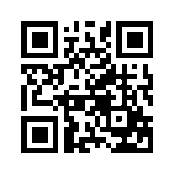 ایمیل:ایمیل:book@qalamlib.combook@qalamlib.combook@qalamlib.combook@qalamlib.comسایت‌های مجموعۀ موحدینسایت‌های مجموعۀ موحدینسایت‌های مجموعۀ موحدینسایت‌های مجموعۀ موحدینسایت‌های مجموعۀ موحدینسایت‌های مجموعۀ موحدینwww.mowahedin.comwww.videofarsi.comwww.zekr.tvwww.mowahed.comwww.mowahedin.comwww.videofarsi.comwww.zekr.tvwww.mowahed.comwww.mowahedin.comwww.videofarsi.comwww.zekr.tvwww.mowahed.comwww.qalamlib.comwww.islamtxt.comwww.shabnam.ccwww.sadaislam.comwww.qalamlib.comwww.islamtxt.comwww.shabnam.ccwww.sadaislam.com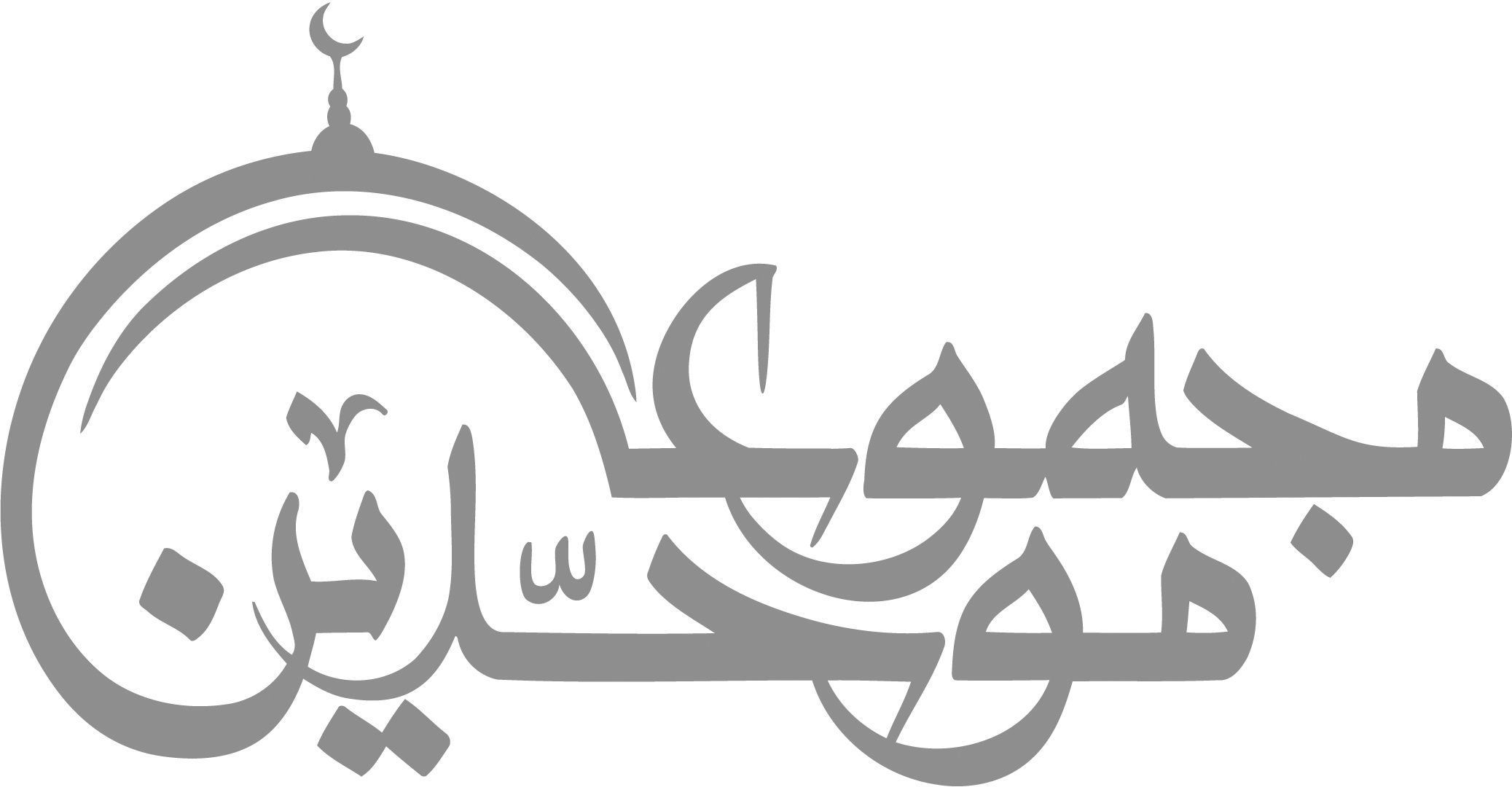 contact@mowahedin.comcontact@mowahedin.comcontact@mowahedin.comcontact@mowahedin.comcontact@mowahedin.comcontact@mowahedin.comمحتوای این کتاب لزوما بیانگر دیدگاه سایت کتابخانه قلم نمی‌باشد؛ بلکه بیانگر دیدگاه نویسنده آن است.محتوای این کتاب لزوما بیانگر دیدگاه سایت کتابخانه قلم نمی‌باشد؛ بلکه بیانگر دیدگاه نویسنده آن است.محتوای این کتاب لزوما بیانگر دیدگاه سایت کتابخانه قلم نمی‌باشد؛ بلکه بیانگر دیدگاه نویسنده آن است.محتوای این کتاب لزوما بیانگر دیدگاه سایت کتابخانه قلم نمی‌باشد؛ بلکه بیانگر دیدگاه نویسنده آن است.محتوای این کتاب لزوما بیانگر دیدگاه سایت کتابخانه قلم نمی‌باشد؛ بلکه بیانگر دیدگاه نویسنده آن است.محتوای این کتاب لزوما بیانگر دیدگاه سایت کتابخانه قلم نمی‌باشد؛ بلکه بیانگر دیدگاه نویسنده آن است.